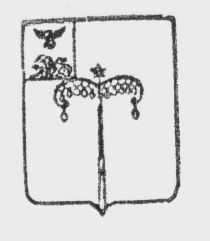 МУНИЦИПАЛЬНый РАЙОН «Красногвардейский район»Белгородской областиМУНИЦИПАЛЬНЫЙ СОВЕТ МУНИЦИПАЛЬНОГО РАЙОНА «КрасногвардейскИЙ Район» заседаниеРЕШЕНИЕ   апреля 2024 года                                                                                                                                     № Об  утверждении отчета    об исполнении районного бюджета за 2023 годВо исполнение статьи 264.2 Бюджетного кодекса Российской Федерации, статьи 38 Устава муниципального района «Красногвардейский район» Белгородской области Муниципальный совет Красногвардейского             района р е ш и л:          1. Утвердить отчет об исполнении районного бюджета за 2023 год по доходам в сумме 2 356 167,6 тыс. рублей, по расходам  в сумме 2 370 483,6 тыс. рублей с превышением расходов над доходами  (дефицит) в сумме          14 316,0  тыс. рублей (прилагается).– верхний предел муниципального внутреннего долга Красногвардейского района на 1 января 2024 года в сумме 6 500,0 тыс. рублей, в том числе верхний предел по муниципальным гарантиям в сумме 
6 500,0 тыс. рублей.2. Главным администраторам доходов районного бюджета, главным распорядителям бюджетных средств принять меры к выполнению бюджетных показателей по доходам и расходам, предусмотренных на  2024 год.3. Опубликовать  данное решение  в сетевом издании «Знамя труда–31» (gazeta-trud.ru) и на официальном сайте органов местного самоуправления муниципального района «Красногвардейский район» Белгородской области.Председатель Муниципального совета         Красногвардейского района                                                Л.Н. Митюшин                                                                   Приложение № 1                                                                                                                                                                                                     УТВЕРЖДЕНЫ                                                                    решением  Муниципального совета                                                                                                                                                                                                                                                                            Красногвардейского района                                                                                                                                                                                                                                                                от __ 2024 года № _Источники внутреннего финансирования дефицита (профицита)районного бюджета  на 2023  год тыс. рублей                                                             Приложение № 2                                                                                                                                                                                                     УТВЕРЖДЕНЫ                                                                    решением  Муниципального совета                                                                                                                                                                                                                                                                            Красногвардейского района                                                                                                                                                                                                                                                                от __ 2024 года № _Доходы районного бюджета за 2024 год                                                                 Приложение № 3                                                                                                                                                                                                    УТВЕРЖДЕНЫ                                                                    решением  Муниципального совета                                                                                                                                                                                                                                                                            Красногвардейского района                                                                                                                                                                                                                                                                от __ 2023 года № _Распределение бюджетных ассигнований по разделам, подразделам, целевым статьям (муниципальным программам Красногвардейского района и непрограммным  направлениям деятельности), группам  видов расходов классификации расходов бюджета за 2023 год тыс.руб.                                                              Приложение № 4                                                                                                                                                                                                   УТВЕРЖДЕНЫ                                                                    решением  Муниципального совета                                                                                                                                                                                                                                                                            Красногвардейского района                                                                                                                                                                                                                                                                от __ 2023 года № _Ведомственная  структура расходов районного бюджета за 2023 год тыс.руб.                                                            Приложение № 5                                                                                                                                                                                                   УТВЕРЖДЕНЫ                                                                    решением  Муниципального совета                                                                                                                                                                                                                                                                            Красногвардейского района                                                                                                                                                                                                                                                                от __ 2023 года № _Распределение бюджетных ассигнований по целевым статьям (муниципальным программам Красногвардейского района и непрограммным направлениям деятельности), группам видов расходов, разделам, подразделам классификации расходов бюджета за 2023 год тыс.руб.ОТЧЕТоб использовании средств резервного фонда за 2023 год№  п/пНаименованиеКодИсполнено за 2023 год12351.Муниципальные ценные бумаги Красногвардейского района, номинальная стоимость которых указана в валюте Российской Федерации01 01 00 00 00 0000 000-Размещение муниципальных ценных бумаг Красногвардейского района, номинальная стоимость которых указана в валюте Российской Федерации01 01 00 00 05 0000 710-Погашение муниципальных ценных бумаг Красногвардейского района, номинальная стоимость которых указана в валюте Российской Федерации01 01 00 00 05 0000 810-2.Кредиты, полученные районом от кредитных организаций01 02 00 00 00 0000 000-Получение кредита от кредитных организаций бюджетом Красногвардейского района01 02 00 00 05 0000 710-Погашение кредита от кредитных организаций бюджетом Красногвардейского района01 02 00 00 05 0000 810-3.Бюджетные кредиты от других бюджетов бюджетной системы Российской Федерации01 03 00 00 00 0000 000-Получение кредитов от других бюджетов бюджетной системы Российской Федерации01 03 01 00 05 0000 710-Погашение  кредитов от других бюджетов бюджетной системы Российской Федерации01 03 01 00 05 0000 810-4.Изменение остатков средств на счетах по учету средств бюджета района01 05 00 00 00 0000 00014 316,0Увеличение остатков средств бюджета01 05 00 00 00 0000 500-2 356 167,6Увеличение остатков средств бюджета01 05 02 00 00 0000 500-2 356 167,6Увеличение остатков средств бюджета01 05 02 01 00 0000 510-2 356 167,6Увеличение остатков средств бюджета01 05 02 01 05 0000 510-2 356 167,6Уменьшение остатков средств бюджета01 05 00 00 00 0000 6002 370 483,6Уменьшение остатков средств бюджета01 05 02 00 00 0000 6002 370 483,6Уменьшение остатков средств бюджета01 05 02 01 00 0000 6102 370 483,6Уменьшение остатков средств бюджета01 05 02 01 05 0000 6102 370 483,6Итого средств, направленных на покрытие дефицита (профицита)14 316,0                                                                    Код бюджетной классификации                                                                    Код бюджетной классификацииНаименование показателейИсполнено за 2023 год1.00.00.00.0.00.0.000.0001.00.00.00.0.00.0.000.000Налоговые и неналоговые доходы705 604,01.01.00.00.0.00.0.000.0001.01.00.00.0.00.0.000.000Налоги на прибыль, доходы643 472,81.01.02.00.0.01.0.000.1101.01.02.00.0.01.0.000.110Налог на доходы физических лиц643 472,81.03.00.000.00.0.000.0001.03.00.000.00.0.000.000Налоги на товары (работы, услуги), реализуемые на территории Российской Федерации24 114,41.03.02.000.01.0.000.1101.03.02.000.01.0.000.110Акцизы по подакцизным товарам (продукции), производимым на территории Российской Федерации24 114,41.05.00.00.0.00.0.000.0001.05.00.00.0.00.0.000.000Налоги на совокупный доход14 512,11.05.01.00.0.01.0.000.1101.05.01.00.0.01.0.000.110Налог, взимаемый в связи с применением упрощенной системы налогообложения5 303,31.05.02.00.0.02.0.000.1101.05.02.00.0.02.0.000.110Единый налог на вмененный доход для отдельных видов деятельности-220,91.05.03.00.0.01.0.000.1101.05.03.00.0.01.0.000.110Единый сельскохозяйственный налог6 528,21.05.04.00.0.01.0000.1101.05.04.00.0.01.0000.110Налог, взимаемый в связи с применением патентной системы  налогообложения2 901,51.08.00.00.0.00.0.000.0001.08.00.00.0.00.0.000.000Государственная пошлина3 163,11.11.00.00.0.00.0.000.0001.11.00.00.0.00.0.000.000Доходы от использования имущества, находящегося в государственной и муниципальной собственности13 477,61.11.05.01.0.00.0.000.1201.11.05.01.0.00.0.000.120Доходы, получаемые в виде арендной платы за земельные участки, государственная собственность на которые не разграничена, а также средства от продажи права на заключение договоров аренды указанных земельных участков11 622,91.11.05.03.0.00.0.000.1201.11.05.03.0.00.0.000.120Доходы от сдачи в аренду имущества, находящегося в оперативном управлении органов государственной власти, органов местного самоуправления, государственных внебюджетных фондов и созданных ими учреждений (за исключением имущества бюджетных и автономных учреждений)1 808,71.11.09.00.0.00.0.000.1201.11.09.00.0.00.0.000.120Прочие доходы от использования имущества и прав, находящихся в государственной и муниципальной собственности (за исключением имущества бюджетных и автономных учреждений, а также имущества государственных и муниципальных унитарных предприятий, в том числе казенных)46,01.12.00.00.0.00.0.000.0001.12.00.00.0.00.0.000.000Платежи при пользовании природными ресурсами3 640,01.12.01.00.0.01.0.000.1201.12.01.00.0.01.0.000.120Плата за негативное воздействие на окружающую среду3 640,01.13.00.00.0.00.0.000.0001.13.00.00.0.00.0.000.000Доходы от оказания платных услуг и компенсации затрат государства1 520,91.13.02.99.0.00.0.000.1301.13.02.99.0.00.0.000.130Прочие доходы от компенсации затрат государства1 520,91.14.00.00.0.00.0.000.0001.14.00.00.0.00.0.000.000Доходы от продажи материальных и нематериальных активов1 120,31.14.02.00.0.00.0.000.0001.14.02.00.0.00.0.000.000Доходы от реализации имущества, находящегося в государственной и муниципальной собственности44,21.14.06.00.0.00.0.000.0001.14.06.00.0.00.0.000.000Доходы от продажи земельных участков, государственная собственность на которые не разграничена1 076,11.16.00.00.0.00.0.000.0001.16.00.00.0.00.0.000.000Штрафы, санкции, возмещение ущерба567,31.17.00.00.0.00.0.000.0001.17.00.00.0.00.0.000.000Прочие неналоговые доходы 15,52.00.00.00.0.00.0.000.000Безвозмездные поступления1 650 563,62.02.15.00.1.05.0.000.150Дотации бюджетам муниципальных районов на выравнивание бюджетной обеспеченности210 080,52.02.19.99.9.05.0.000.150Прочие дотации800,0Субсидии382 795,82.02.40.04.1.05.0.000.150Субсидии бюджетам на строительство, модернизацию, ремонт и содержание автомобильных дорог общего пользования, в том числе дорог в поселениях (за исключением автомобильных дорог федерального значения)192 105,02.02.20.21.6.05.0.000.150Субсидии бюджетам муниципальных районов на осуществление дорожной деятельности в отношении автомобильных дорог общего пользования, а также капитального ремонта и ремонта дворовых территорий многоквартирных домов, проездов к дворовым территориям многоквартирных домов населенных пунктов100 000,02.02.25.17.9.05.0.000.150Субсидии бюджетам муниципальных районов на проведение мероприятий по обеспечению деятельности советников директора по воспитанию и взаимодействию с детскими общественными объединениями в общеобразовательных организациях1 153,72.02.25.30.4.05.0.000.150Субсидии на организацию бесплатного горячего питания обучающихся, получающих начальное общее образование в государственных и муниципальных образовательных организациях (муниципальные образовательные организации)7 163,92.02.25.49.7.05.0.000.150Субсидии бюджетам муниципальных районов на реализацию мероприятий по обеспечению жильем молодых семей15 172,12.02.25.51.9.05.0.000.150Субсидии бюджетам муниципальных районов на поддержку отрасли культуры375,72.02.25.55.5.05.0.000.150Субсидии бюджетам муниципальных районов на реализацию программ формирования современной городской среды32 786,52.02.25.57.6.05.0.000.150Субсидии бюджетам муниципальных районов на обеспечение комплексного развития сельских территорий1 800,02.02.29.99.9.05.0.000.150Прочие субсидии бюджетам муниципальных районов32 238,9Субвенции бюджетам бюджетной системы Российской Федерации1 006 578,12.02.30.02.1.05.0.000.150Субвенции бюджетам муниципальных районов на ежемесячное денежное вознаграждение за классное руководство2 441,22.02.30.02.2.05.0.000.150Субвенции бюджетам муниципальных районов на предоставление гражданам субсидий на оплату жилого помещения и коммунальных услуг2 294,22.02.30.02.4.05.0.000.150Субвенции бюджетам муниципальных районов на выполнение передаваемых полномочий субъектов Российской Федерации900 766,12.02.30.02.7.05.0.000.150Субвенции бюджетам муниципальных районов на содержание ребенка в семье опекуна и приемной семье, а также вознаграждение, причитающееся приемному родителю6 418,62.02.30.02.9.05.0.000.150Субвенции бюджетам муниципальных районов на компенсацию части платы, взимаемой с родителей (законных представителей) за присмотр и уход за детьми, посещающими образовательные организации, реализующие образовательные программы дошкольного образования4 172,32.02.35.08.2.05.0.000.150Субвенции бюджетам муниципальных районов на предоставление жилых помещений детям-сиротам и детям, оставшимся без попечения родителей, лицам из их числа по договорам найма специализированных жилых помещений18 290,02.02.35.16.3.05.0.000.150Субвенции бюджетам муниципальных районов на создание системы долговременного ухода за гражданами пожилого возраста и инвалидами3 322,52.02.35.25.0.05.0.000.150Субвенции бюджетам муниципальных районов на оплату жилищно-коммунальных услуг отдельным категориям граждан46 531,52.02.35.30.3.05.0.000.150Субвенции бюджетам муниципальных районов на ежемесячное денежное вознаграждение за классное руководство педагогическим работникам государственных и муниципальных общеобразовательных организаций19 487,42.02.35.46.2.05.0.000.150Субвенции бюджетам муниципальных районов на компенсацию отдельным категориям граждан оплаты взноса на капитальный ремонт общего имущества в многоквартирном доме121,22.02.35.93.0.05.0.000.150Субвенции бюджетам муниципальных районов на государственную регистрацию актов гражданского состояния1 737,02.02.39.99.9.05.0.000.150Прочие субвенции бюджетам муниципальных районов996,1Иные межбюджетные трансферты50 274,62.02.40.01.4.05.0.000.150Межбюджетные трансферты, передаваемые бюджетам муниципальных районов из бюджетов поселений на осуществление части полномочий по решению вопросов местного значения в соответствии с заключенными соглашениями48 068,02.02.45.45.3.05.0.000.150Межбюджетные трансферты, передаваемые бюджетам муниципальных районов на создание виртуальных концертных залов1 000,02.02.49.99.9.05.0.000.150Прочие межбюджетные трансферты, передаваемые бюджетам муниципальных районов1 206,62.07.00.00.0.00.0.000.150Прочие безвозмездные поступления-7,72.07.05.00.0.05.0.000.150Прочие безвозмездные поступления в бюджеты муниципальных районов-7,72 18 00000 00 0000 000Доходы бюджетов бюджетной системы Российской Федерации от возврата остатков субсидий, субвенций и иных межбюджетных трансфертов, имеющих прошлых лет55,12 18 00000 05 0000 150Доходы бюджетов муниципальных районов от возврата бюджетами бюджетной системы Российской Федерации остатков субсидий, субвенций и иных межбюджетных трансфертов, имеющих целевое назначение, прошлых лет, а также от возврата организациями остатков субсидий прошлых лет55,12.19.00.00.0.00.0.000.150Возврат остатков субсидий, субвенций и иных межбюджетных трансфертов, имеющих целевое назначение, прошлых лет-12,82.19.60.01.0.05.0.000.150Возврат прочих остатков субсидий, субвенций и иных межбюджетных трансфертов, имеющих целевое назначение, прошлых лет из бюджетов муниципальных районов12,8Итого2 356 167,6Наименование показателяКБККБККБККБК2023  годНаименование показателяРазделПодразделКЦСРКВР2023  год123456ОБЩЕГОСУДАРСТВЕННЫЕ ВОПРОСЫ01100 593,4Функционирование высшего должностного лица субъекта Российской Федерации и муниципального образования01022537,5Реализация функций органов местного самоуправления Красногвардейского района010299000000002537,5Иные непрограммные мероприятия010299900000002537,5Расходы на выплаты по оплате труда высшего должностного лица муниципального образования в рамках непрограммных расходов010299900002102505,8Расходы на выплаты персоналу в целях обеспечения выполнения функций государственными (муниципальными) органами, казенными учреждениями, органами управления государственными внебюджетными фондами010299900002101002505,8Иные межбюджетные трансферты в форме иных дотаций по итогам оценки эффективности деятельности органов местного самоуправления0102999007133031,6Расходы на выплаты персоналу в целях обеспечения выполнения функций государственными (муниципальными) органами, казенными учреждениями, органами управления государственными внебюджетными фондами0102999007133010031,6Функционирование законодательных (представительных) органов государственной власти и представительных органов муниципальных образований01033 214,2Реализация функций органов местного самоуправления Красногвардейского района010399000000003 214,2Иные непрограммные мероприятия010399900000003 214,2Расходы на выплаты по оплате труда председателя законодательного (представительного) органа государственной власти в рамках непрограммных расходов010399900005101 002,3Расходы на выплаты персоналу в целях обеспечения выполнения функций государственными (муниципальными) органами, казенными учреждениями, органами управления государственными внебюджетными фондами010399900005101001 002,3Расходы на выплаты по оплате труда председателя контрольно-ревизионной комиссии в рамках непрограммных расходов010399900008102 211,9Расходы на выплаты персоналу в целях обеспечения выполнения функций государственными (муниципальными) органами, казенными учреждениями, органами управления государственными внебюджетными фондами010399900008101002 211,9Функционирование Правительства Российской Федерации, высших исполнительных органов государственной власти субъектов Российской Федерации, местных администраций010463 017,3Реализация функций органов местного самоуправления Красногвардейского района0104990000000063 017,3Иные непрограммные мероприятия0104999000000063 017,3Резервный фонд области01049990070550344,0Расходы на выплаты персоналу в целях обеспечения выполнения функций государственными (муниципальными) органами, казенными учреждениями, органами управления государственными внебюджетными фондами01049990070550100344,0Иные межбюджетные трансферты в форме иных дотаций по итогам оценки эффективности деятельности органов местного самоуправления01049990071330518,1Расходы на выплаты персоналу в целях обеспечения выполнения функций государственными (муниципальными) органами, казенными учреждениями, органами управления государственными внебюджетными фондами01049990071330100518,1Обеспечение функций органов власти Красногвардейского района в рамках непрограммных расходов0104999009001962 155,2Расходы на выплаты персоналу в целях обеспечения выполнения функций государственными (муниципальными) органами, казенными учреждениями, органами управления государственными внебюджетными фондами0104999009001910052 604,2Закупка товаров, работ и услуг для обеспечения государственных (муниципальных) нужд010499900900192009 064,7Иные бюджетные ассигнования01049990090019800486,3Обеспечение деятельности финансовых, налоговых и таможенных органов и органов финансового (финансово-бюджетного) надзора010616 893,6Реализация функций органов местного самоуправления Красногвардейского района0106990000000016 893,6Иные непрограммные мероприятия0106999000000016 893,6Резервный фонд области0106999007055046,8Расходы на выплаты персоналу в целях обеспечения выполнения функций государственными (муниципальными) органами, казенными учреждениями, органами управления государственными внебюджетными фондами0106999007055010046,8Иные межбюджетные трансферты в форме иных дотаций по итогам оценки эффективности деятельности органов местного самоуправления0106999007133079,6Расходы на выплаты персоналу в целях обеспечения выполнения функций государственными (муниципальными) органами, казенными учреждениями, органами управления государственными внебюджетными фондами0106999007133010079,6Обеспечение функций органов власти Красногвардейского района в рамках непрограммных расходов0106999009001916 767,2Расходы на выплаты персоналу в целях обеспечения выполнения функций государственными (муниципальными) органами, казенными учреждениями, органами управления государственными внебюджетными фондами0106999009001910013 963,5Закупка товаров, работ и услуг для обеспечения государственных (муниципальных) нужд010699900900192002 799,9Иные бюджетные ассигнования010699900900198003,8Обеспечение проведения выборов и референдумов01076 397,0Реализация функций органов местного самоуправления Красногвардейского района010799000000006 397,0Иные непрограммные мероприятия010799900000006 397,0Расходы на проведение выборов в рамках непрограмных расходов010799900006106 397,0Иные бюджетные ассигнования010799900006108006 397,0Другие общегосударственные вопросы01138 533,8Муниципальная программа Красногвардейского района «Обеспечение безопасности жизнедеятельности населения на территории Красногвардейского района»01130100000000890,0Подпрограмма «Профилактика безнадзорности и правонарушений несовершеннолетних» муниципальной программы Красногвардейского района «Обеспечение безопасности жизнедеятельности населения на территории Красногвардейского района»01130130000000890,0Основное мероприятие «Осуществление полномочий по созданию и организации деятельности комиссии по делам несовершеннолетних и защите их прав при администрации района»01130130200000890,0Осуществление полномочий по созданию и организации деятельности комиссии по делам несовершеннолетних и защите их прав при администрации района01130130271220890,0Расходы на выплаты персоналу в целях обеспечения выполнения функций государственными (муниципальными) органами, казенными учреждениями, органами управления государственными внебюджетными фондами01130130271220100782,0Закупка товаров, работ и услуг для обеспечения государственных (муниципальных) нужд01130130271220200108,0Муниципальная программа Красногвардейского района «Развитие информационного общества в Красногвардейском районе»011310000000007 643,8Подпрограмма «Развитие информационного общества» муниципальной программы Красногвардейского района «Развитие информационного общества в Красногвардейском районе»011310100000007 643,8Основное мероприятие «Развитие информационного общества»011310101000007 643,8Обеспечение деятельности (оказание услуг) муниципальных учреждений (организаций)011310101005907 643,8Закупка товаров, работ и услуг для обеспечения государственных (муниципальных) нужд011310101005902007 643,8НАЦИОНАЛЬНАЯ БЕЗОПАСНОСТЬ И ПРАВООХРАНИТЕЛЬНАЯ ДЕЯТЕЛЬНОСТЬ0312 429,8Органы юстиции03041 737,0Реализация функций органов местного самоуправления Красногвардейского района030499000000001 737,0Иные непрограммные мероприятия030499900000001 737,0Государственная регистрация актов гражданского состояния в рамках непрограммных расходов030499900593001 737,0Расходы на выплаты персоналу в целях обеспечения выполнения функций государственными (муниципальными) органами, казенными учреждениями, органами управления государственными внебюджетными фондами030499900593001001 675,0Закупка товаров, работ и услуг для обеспечения государственных (муниципальных) нужд0304999005930020062,0Защита населения и территории от чрезвычайных ситуаций природного и техногенного характера, пожарная безопасность03108 245,1Муниципальная программа Красногвардейского района «Обеспечение безопасности жизнедеятельности населения на территории Красногвардейского района»031001000000008 245,1Подпрограмма «Снижение рисков и смягчение последствий чрезвычайных ситуаций природного и техногенного характера, пожарная безопасность и защита населения» муниципальной программы Красногвардейского района «Обеспечение безопасности жизнедеятельности населения на территории Красногвардейского района»031001400000008 245,1Основные мероприятия «Реализация мероприятий по созданию, развертыванию, поддержанию в готовности системы «112»»031001404000008 245,1Обеспечение деятельности (оказание услуг) муниципальных учреждений (организаций)031001404005908 245,1Расходы на выплаты персоналу в целях обеспечения выполнения функций государственными (муниципальными) органами, казенными учреждениями, органами управления государственными внебюджетными фондами031001404005901006 010,4Закупка товаров, работ и услуг для обеспечения государственных (муниципальных) нужд031001404005902002 234,7Другие вопросы в области национальной безопасности и правоохранительной деятельности03142 447,8Муниципальная программа Красногвардейского района «Обеспечение безопасности жизнедеятельности населения на территории Красногвардейского района»031401000000002 447,8Подпрограмма «Профилактика правонарушений и преступлений, обеспечение безопасности дорожного движения» муниципальной программы Красногвардейского района «Обеспечение безопасности жизнедеятельности населения на территории Красногвардейского района»03140110000000153,2Основное мероприятие «Реализация мероприятий по профилактике правонарушений и преступлений »03140110100000153,2Мероприятия по профилактике правонарушений и преступлений03140110129990153,2Закупка товаров, работ и услуг для обеспечения государственных (муниципальных) нужд0314011012999020084,2Социальное обеспечение и иные выплаты населению0314011012999030069,0Подпрограмма «Профилактика немедицинского потребления наркотических средств и психотропных веществ» муниципальной программы Красногвардейского района «Обеспечение безопасности жизнедеятельности населения на территории Красногвардейского района»0314012000000088,0Основное мероприятие «Реализация мероприятий по антинаркотической пропаганде и антинаркотическому просвещению»0314012010000088,0Мероприятия по антинаркотической пропаганде и антинаркотическому просвещению0314012012999088,0Закупка товаров, работ и услуг для обеспечения государственных (муниципальных) нужд0314012012999020050,0Предоставление субсидий бюджетным, автономным учреждениям и иным некоммерческим организациям0314012012999060038,0Подпрограмма «Профилактика безнадзорности и правонарушений несовершеннолетних» муниципальной программы Красногвардейского района «Обеспечение безопасности жизнедеятельности населения на территории Красногвардейского района»03140130000000188,9Основное мероприятие «Реализация мероприятий направленных на повышение эффективности работы системы профилактики безнадзорности и правонарушений»03140130100000188,9Мероприятия направленные на повышение эффективности работы системы профилактики безнадзорности и правонарушений03140130129990188,9Закупка товаров, работ и услуг для обеспечения государственных (муниципальных) нужд03140130129990200188,9Подпрограмма «Снижение рисков и смягчение последствий чрезвычайных ситуаций природного и техногенного характера, пожарная безопасность и защита населения» муниципальной программы Красногвардейского района «Обеспечение безопасности жизнедеятельности населения на территории Красногвардейского района»031401400000002 001,7Основные мероприятия «Реализация мероприятий по подготовке населения и организаций к действиям в чрезвычайным ситуациям в мирное и военное время»031401403000002 001,7Мероприятия по подготовке населения и организаций к действиям в чрезвычайным ситуациям в мирное и военное время031401403299902 001,7Закупка товаров, работ и услуг для обеспечения государственных (муниципальных) нужд031401403299902001 952,2Социальное обеспечение и иные выплаты населению0314014032999030049,5Подпрограмма «Профилактика проявлений терроризма и экстремизма» муниципальной программы Красногвардейского района «Обеспечение безопасности жизнедеятельности населения на территории Красногвардейского района»0314015000000016,0Основное мероприятие «Нормативно-правовое информационно - пропагандистское обеспечение профилактики терроризма и экстремизма0314015010000016,0Мероприятия0314015012999016,0Закупка товаров, работ и услуг для обеспечения государственных (муниципальных) нужд0314015012999020013,0Предоставление субсидий бюджетным, автономным учреждениям и иным некоммерческим организациям031401501299906003,0НАЦИОНАЛЬНАЯ ЭКОНОМИКА04434 288,0Сельское хозяйство и рыболовство0405665,4Реализация функций органов местного самоуправления Красногвардейского района04059900000000665,4Иные непрограммные мероприятия04059990000000665,4Субвенций по содержанию сибиреязвенных скотомогильников (биометрических ям), находящихся в собственности Белгородской области04059990073870344,0Расходы на выплаты персоналу в целях обеспечения выполнения функций государственными (муниципальными) органами, казенными учреждениями, органами управления государственными внебюджетными фондами04059990073870100344,0Осуществление полномочий по организации мероприятий при осуществлении деятельности по обращению с животными без владельцев04059990073880321,4Межбюджетные трансферты04059990073880500321,4Транспорт040819 116,4Муниципальная программа «Совершенствование и развитие транспортной системы и дорожной сети Красногвардейского района»0408090000000019 116,4Подпрограмма «Совершенствование и развитие транспортной системы» муниципальной системы Красногвардейского района «муниципальной программы Красногвардейского района «Совершенствование и развитие транспортной системы и дорожной сети Красногвардейского района»0408092000000019 116,4«Основное мероприятие «Транспортное обслуживание населения перевозками в пригородном сообщении»0408092010000019 104,8Обеспечение равной доступности услуг общественного транспорта на территории Белгородской области для отдельных категорий граждан, оказание мер социальной поддержки которым относится к ведению Российской Федерации и субъектов Российской Федерации0408092016382019 104,8Закупка товаров, работ и услуг для обеспечения государственных (муниципальных) нужд0408092016382020019 104,8Основное мероприятие «Оплата единых социальных билетов»0408092020000011,6Субсидии на компенсацию потерь в доходах перевозчикам, предоставляющим льготный проезд студентам и аспирантам очной формы обучения, студентам с ограниченными возможностями здоровья и инвалидностью очно-заочной формы обучения организаций высшего и среднего профессионального образования области в городском и пригородном сообщении на территории Белгородской области040809202638300,6Закупка товаров, работ и услуг для обеспечения государственных (муниципальных) нужд040809202638302000,6Субсидии на компенсацию потерь в доходах перевозчикам, предоставляющим льготный проезд студентам и аспирантам очной формы обучения, студентам с ограниченными возможностями здоровья и инвалидностью очно-заочной формы обучения организаций высшего и среднего профессионального образования области в городском и пригородном сообщении на территории Белгородской области0408092027383011,0Закупка товаров, работ и услуг для обеспечения государственных (муниципальных) нужд0408092027383020011,0Дорожное хозяйство (дорожные фонды)0409333 953,7Муниципальная программа «Совершенствование и развитие транспортной системы и дорожной сети Красногвардейского района»04090900000000310 424,1Подпрограмма «Совершенствование и развитие дорожной сети» муниципальной программы Красногвардейского района «Совершенствование и развитие транспортной системы и дорожной сети Красногвардейского района»04090910000000310 424,1Основное мероприятие «Капитальный ремонт, содержание и ремонт автомобильных дорог общего пользования»04090910100000108 208,2Капитальный ремонт автомобильных дорог общего пользования местного значения в рамках подпрограммы «Совершенствование и развитие дорожной сети» муниципальной программы Красногвардейского района «Совершенствование и развитие транспортной системы и дорожной сети Красногвардейского района »040909101205802 945,0Закупка товаров, работ и услуг для обеспечения государственных (муниципальных) нужд040909101205802002 945,0Капитальный ремон автомобильных дорог общего пользования040909101621405 263,2Закупка товаров, работ и услуг для обеспечения государственных (муниципальных) нужд040909101621402005 263,2Капитальный ремонт автомобильных дорог общего пользования04090910172140100 000,0Закупка товаров, работ и услуг для обеспечения государственных (муниципальных) нужд04090910172140200100 000,0Субсидии на строительство (реконструкция) автомобильных дорог общего пользования местного значения до сельских населенных пунктов с твердым покрытием04090910200000202 215,9Субсидии на строительство (реконструкцию)автомобильных дорог местного значения0409091026213010 110,8Капитальные вложения в объекты государственной (муниципальной) собственности0409091026213040010 110,8Субсидии на строительство (реконструкцию)автомобильных дорог местного значения04090910272130192 105,1Капитальные вложения в объекты государственной (муниципальной) собственности04090910272130400192 105,1Реализация функций органов местного самоуправления Красногвардейского района0409990000000023 529,6Иные непрограммные мероприятия0409999000000023 529,6Передаваемые полномочия по содержанию и ремонту автомобильных дорог общего пользования в рамках непрограммных расходов0409999002057023 529,6Межбюджетные трансферты0409999002057050023 529,6Другие вопросы в области национальной экономики041280 552,7Муниципальная программа Красногвардейского района «Развитие культуры и искусства Красногвардейского района»04120300000000183,0Подпрограмма «Развитие внутреннего и въездного туризма» муниципальной программы Красногвардейского района «Развитие культуры и искусства Красногвардейского района»04120340000000183,0Основное мероприятие «Мероприятия по событийному туризму»04120340100000183,0Мероприятия по событийному туризму04120340129990183,0Закупка товаров, работ и услуг для обеспечения государственных (муниципальных) нужд0412034012999020038,0Предоставление субсидий бюджетным, автономным учреждениям и иным некоммерческим организациям04120340129990600145,0Муниципальная программа Красногвардейского района «Обеспечение доступным и комфортным жильём и коммунальными услугами жителей Красногвардейского района»04120800000000580,0Подпрограмма «Создание условий для обеспечения населения качественными услугами жилищно-коммунального хозяйства муниципальной программы Красногвардейского района «Обеспечение доступным и комфортным жильём и коммунальными услугами жителей Красногвардейского района»04120820000000580,0Основное мероприятие "Обработка твердых бытовых отходов"04120820600000580,0Организация и проведение комплексных кадастровых работ, в том числе подготовка проектов межевания территорий и иной проектной и землеустроительной документации, необходимой для их выполнения0412082066047030,0Закупка товаров, работ и услуг для обеспечения государственных (муниципальных) нужд0412082066047020030,0Организация и проведение комплексных кадастровых работ, в том числе подготовка проектов межевания территорий и иной проектной и землеустроительной документации, необходимой для их выполнения04120820670470550,0Закупка товаров, работ и услуг для обеспечения государственных (муниципальных) нужд04120820670470200550,0Реализация функций органов местного самоуправления Красногвардейского района0412990000000079 789,7Иные непрограммные мероприятия0412999000000079 789,7Обеспечение деятельности муниципальных учреждений в рамках непрограммных расходов0412999000059078 296,2Расходы на выплаты персоналу в целях обеспечения выполнения функций государственными (муниципальными) органами, казенными учреждениями, органами управления государственными внебюджетными фондами0412999000059010071 564,2Закупка товаров, работ и услуг для обеспечения государственных (муниципальных) нужд041299900005902006 650,3Иные бюджетные ассигнования0412999000059080081,7Реализация мероприятий по межеванию и оценке земельных участков041299900604601 480,4Закупка товаров, работ и услуг для обеспечения государственных (муниципальных) нужд041299900604602001 480,4Иные межбюджетные трансфертты в форме иных дотаций по итогам оценки эффективности деятельности органов местного самоуправления0412999007133013,1Расходы на выплаты персоналу в целях обеспечения выполнения функций государственными (муниципальными) органами, казенными учреждениями, органами управления государственными внебюджетными фондами0412999007133010013,1ЖИЛИЩНО-КОММУНАЛЬНОЕ ХОЗЯЙСТВО0596 260,3Жилищное хозяйство05011 783,0Муниципальная программа Красногвардейского района «Обеспечение доступным и комфортным жильём и коммунальными услугами жителей Красногвардейского района»050108000000001 783,0Подпрограмма «Стимулирование развития жилищного строительств» муниципальной программы Красногвардейского района «Обеспечение доступным и комфортным жильём и коммунальными услугами жителей Красногвардейского района»050108100000001 713,3Основное мероприятие «Обеспечение жильём отдельных категорий граждан»050108101000001 713,3Субсидии на обеспечение мероприятий по переселению граждан из аварийного жилищного фонда050108101713901 713,3Иные бюджетные ассигнования050108101713908001 713,3Подпрограмма «Создание условий для обеспечения населения качественными услугами жилищно-коммунального хозяйства муниципальной программы Красногвардейского района «Обеспечение доступным и комфортным жильём и коммунальными услугами жителей Красногвардейского района»0501082000000069,7Основное мероприятие «Строительство и капитальный ремонт объектов муниципальной собственности»0501082010000069,7Капитальный ремонт объектов муниципальной собственности0501082012211069,7Закупка товаров, работ и услуг для обеспечения государственных (муниципальных) нужд0501082012211020069,7Коммунальное хозяйство05022 528,7Муниципальная программа Красногвардейского района «Обеспечение доступным и комфортным жильём и коммунальными услугами жителей Красногвардейского района»050208000000002 528,7Подпрограмма «Создание условий для обеспечения населения качественными услугами жилищно-коммунального хозяйства муниципальной программы Красногвардейского района «Обеспечение доступным и комфортным жильём и коммунальными услугами жителей Красногвардейского района»050208200000002 528,7Основное мероприятие «Реализация мероприятий по благоустройству территорий»050208204000002 528,7Реализация мероприятий в области коммунального хозяйства050208204604502 520,4Закупка товаров, работ и услуг для обеспечения государственных (муниципальных) нужд050208204604502002 493,0Иные бюджетные ассигнования0502082046045080027,4Разработка проектно-сметной и другой документации050208204605008,3Закупка товаров, работ и услуг для обеспечения государственных (муниципальных) нужд050208204605002008,3Благоустройство050391 948,5Муниципальная программа Красногвардейского района «Обеспечение населения Красногвардейского района информацией о деятельности органов муниципальной власти и приоритетах муниципальной политики»05030600000000439,5Подпрограмма "Развитие и поддержка общественного самоуправления на территории Красногвардейского района "05030620000000439,5Основное мероприятие "Оказание финансовой поддержки стимулирующего характера руководителям институтов гражданского самоуправления "0503062080000099,5Реализация проектов реализуемых ТОС в муниципальных образованиях0503062086142099,5Социальное обеспечение и иные выплаты населению0503062086142030099,5Основное мероприятие "Организация и проведение районного конкурса на получение гранта "05030620900000340,0Реализация проектов реализуемых ТОС в муниципальных образованиях05030620961420340,0Межбюджетные трансферты05030620961420500340,0Муниципальная программа Красногвардейского района «Развитие экономического потенциала и формирование благоприятного предпринимательского климата в Красногвардейском районе»050307000000002 543,0Подпрограмма «Развитие сельских территорий» муниципальной программы Красногвардейского района «Развитие экономического потенциала и формирование благоприятного предпринимательского климата в Красногвардейском районе»050307100000002 543,0Основное мероприятие "Водоснабжение сельских территорий"050307103000002 443,0Субсидия на обеспечение комплексного развития сельских территорий050307103L57602 443,0Межбюджетные трансферты050307103L57605002 443,0Подпрограмма «Развитие и поддержка малого и среднего предпринимательства» муниципальной программы Красногвардейского района «Развитие экономического потенциала и формирование благоприятного предпринимательского климата в Красногвардейском районе»05030720000000100,0Основное мероприятие "Оказание содействия в участии малого и среднего бизнеса района в ярмарочных , выставочных мероприятиях , в областных конкурсах05030720300000100,0Организация ярмарочных мероприятий по реализации продукции пчеловодства с участием малого бизнеса и ЛПХ05030720360540100,0Закупка товаров, работ и услуг для обеспечения государственных (муниципальных) нужд05030720360540200100,0Муниципальная программа Красногвардейского района «Обеспечение доступным и комфортным жильём и коммунальными услугами жителей Красногвардейского района»0503080000000051 599,5Подпрограмма «Создание условий для обеспечения населения качественными услугами жилищно-коммунального хозяйства муниципальной программы Красногвардейского района «Обеспечение доступным и комфортным жильём и коммунальными услугами жителей Красногвардейского района»0503082000000051 599,5Основное мероприятие «Организация наружного освещения населённых пунктов»0503082020000032 731,2Организация наружного освещения050308202613408 385,2Закупка товаров, работ и услуг для обеспечения государственных (муниципальных) нужд050308202613402002 826,0Иные бюджетные ассигнования050308202613408005 559,2Организация наружного освещения населённых пунктов Белгородской области0503082027134012 173,0Закупка товаров, работ и услуг для обеспечения государственных (муниципальных) нужд0503082027134020012 173,0Организация наружного освещения населённых пунктов Белгородской области050308202S134012 173,0Закупка товаров, работ и услуг для обеспечения государственных (муниципальных) нужд050308202S134020012 173,0Основное мероприятие «Реализация мероприятий по благоустройству территорий»0503082040000018 868,3Субсидии бюджетам муниципальных районов городских округов Белгородской области на реализацию инициативных проектов05030820460200166,7Межбюджетные трансферты05030820460200500166,7Субсидии бюджетам муниципальных районов городских округов Белгородской области на реализацию инициативных проектов "Решаем вместе"050308204603001 294,3Межбюджетные трансферты050308204603005001 294,3Реализация мероприятий в области коммунального хозяйства0503082046045049,1Закупка товаров, работ и услуг для обеспечения государственных (муниципальных) нужд0503082046045020049,1Разработка проектно-сметной и другой документации050308204605001 159,8Закупка товаров, работ и услуг для обеспечения государственных (муниципальных) нужд050308204605002001 159,8Субсидии бюджетам муниципальных районов городских округов Белгородской области на реализацию инициативных проектов050308204702002 366,1Межбюджетные трансферты050308204702005002 366,1Субсидии бюджетам муниципальных районов городских округов Белгородской области на реализацию инициативных проектов "Решаем вместе"0503082047030013 832,3Межбюджетные трансферты0503082047030050013 832,3Муниципальная программа " Формирование современной городской среды на территории Красногвардейского района"0503120000000037 366,5Подпрограмма "Благоустройство дворовых территорий многоквартирных домов поселений Красногвардейского района "0503121000000037 366,5Федеральный проект "Формирование комфортной городской среды"0503121F20000037 366,5Субсидия на формирование современной городской среды0503121F25555037 366,5Закупка товаров, работ и услуг для обеспечения государственных (муниципальных) нужд0503121F25555020037 366,5ОХРАНА ОКРУЖАЮЩЕЙ СРЕДЫ062 130,6Охрана объектов растительного и животного мира и среды их обитания06031 565,6Муниципальная программа Красногвардейского района «Обеспечение доступным и комфортным жильём и коммунальными услугами жителей Красногвардейского района»060308000000001 565,6Подпрограмма «Создание условий для обеспечения населения качественными услугами жилищно-коммунального хозяйства муниципальной программы Красногвардейского района «Обеспечение доступным и комфортным жильём и коммунальными услугами жителей Красногвардейского района»060308200000001 565,6Основное мероприятие «Реализация мероприятий по благоустройству территорий»060308204000001 565,6Разработка проектно-сметной и другой документации0603082046050074,5Закупка товаров, работ и услуг для обеспечения государственных (муниципальных) нужд0603082046050020074,5Разработка проектно-сметной документации на осуществление капитального ремонта гидротехнических сооружений06030820463760447,3Закупка товаров, работ и услуг для обеспечения государственных (муниципальных) нужд06030820463760200447,3Разработка проектно-сметной документации на осуществление капитального ремонта гидротехнических сооружений060308204737601 043,8Закупка товаров, работ и услуг для обеспечения государственных (муниципальных) нужд060308204737602001 043,8Другие вопросы в области охраны окружающей среды0605564,9Муниципальная программа Красногвардейского района «Обеспечение безопасности жизнедеятельности населения на территории Красногвардейского района»06050100000000564,9Подпрограмма «Профилактика правонарушений и преступлений, обеспечение безопасности дорожного движения» муниципальной программы Красногвардейского района «Обеспечение безопасности жизнедеятельности населения на территории Красногвардейского района»06050110000000564,9Основное мероприятие «Осуществление отдельных государственных полномочий по рассмотрению дел об административных правонарушениях»06050110300000564,9Осуществление отдельных государственных полномочий по рассмотрению дел об административных правонарушениях06050110371310564,9Расходы на выплаты персоналу в целях обеспечения выполнения функций государственными (муниципальными) органами, казенными учреждениями, органами управления государственными внебюджетными фондами06050110371310100514,9Закупка товаров, работ и услуг для обеспечения государственных (муниципальных) нужд0605011037131020050,0ОБРАЗОВАНИЕ071 044 814,2Дошкольное образование0701197 561,7Муниципальная программа Красногвардейского района « Развитие образования Красногвардейского района»07010200000000197 561,7Подпрограмма «Развитие дошкольного образования» муниципальной программы Красногвардейского района «Развитие образования Красногвардейского района»07010210000000197 561,7Основное мероприятие «Реализация общеобразовательных программ дошкольного образования»07010210100000152 998,9Обеспечение реализации прав граждан на получение общедоступного и бесплатного дошкольного образования в муниципальных и негосударственных дошкольных образовательных организациях в рамках подпрограммы «Развитие дошкольного образования» муниципальной программы Красногвардейского района «Развитие образования Красногвардейского района »07010210173020152 998,9Предоставление субсидий бюджетным, автономным учреждениям и иным некоммерческим организациям07010210173020600152 998,9Основное мероприятие «Реализация деятельности дошкольных учреждений»0701021030000044 562,8Обеспечение деятельности (оказание услуг) муниципальных учреждений (организаций)0701021030059044 562,8Предоставление субсидий бюджетным, автономным учреждениям и иным некоммерческим организациям0701021030059060044 562,8Общее образование0702655 615,0Муниципальная программа Красногвардейского района « Развитие образования Красногвардейского района»07020200000000655 615,0Подпрограмма «Развитие общего образования» муниципальной программы Красногвардейского района «Развитие образования Красногвардейского района»07020220000000655 615,0Подпрограмма «Развитие общего образования» муниципальной программы Красногвардейского района «Развитие образования Красногвардейского района»07020220100000466 399,9Реализация государственного стандарта общего образования07020220173040466 399,9Предоставление субсидий бюджетным, автономным учреждениям и иным некоммерческим организациям07020220173040600466 399,9Основное мероприятие «Осуществление выплат ежемесячного денежного вознаграждения за выполнение функций классного руководителя педагогическим работникам муниципальных образовательных учреждений»0702022020000021 928,6Выплата ежемесячного денежного вознаграждения за выполнение функций классного руководителя педагогическим работникам муниципальных образовательных учреждений0702022025303019 487,4Предоставление субсидий бюджетным, автономным учреждениям и иным некоммерческим организациям0702022025303060019 487,4Выплата ежемесячного денежного вознаграждения за выполнение функций классного руководителя педагогическим работникам муниципальных образовательных учреждений070202202730602 441,2Предоставление субсидий бюджетным, автономным учреждениям и иным некоммерческим организациям070202202730606002 441,2Основное мероприятие «Реализация деятельности учреждений общего образования»07020220300000157 860,3Обеспечение деятельности (оказание услуг) муниципальных учреждений (организаций)07020220300590156 945,5Предоставление субсидий бюджетным, автономным учреждениям и иным некоммерческим организациям07020220300590600156 945,5Разработка проектно-сметной и другой документации0702022036050099,0Закупка товаров, работ и услуг для обеспечения государственных (муниципальных) нужд0702022036050020099,0Гранты на поощрение муниципальных общеобразовательных организаций Белгородской области за достижение высоких показателей в сфере "Образования"07020220373120815,8Предоставление субсидий бюджетным, автономным учреждениям и иным некоммерческим организациям07020220373120600815,8Основное мероприятие "Организация бесплатного горячего питания обучающихся"070202204000009 426,2Субсидии на организацию бесплатного горячего питания обучающихся, получающих начальное общее образование в государственных и муниципальных образовательных организациях070202204L30409 426,2Предоставление субсидий бюджетным, автономным учреждениям и иным некоммерческим организациям070202204L30406009 426,2Дополнительное образование детей0703104 740,9Муниципальная программа Красногвардейского района « Развитие образования Красногвардейского района»0703020000000059 015,9Подпрограмма «Развитие дополнительного образования детей» муниципальной программы Красногвардейского района «Развитие образования Красногвардейского района»0703023000000059 015,9Основное мероприятие «Реализация дополнительных общеобразовательных (общеразвивающих) программ0703023010000033 805,8Обеспечение деятельности (оказание услуг) муниципальных учреждений (организаций)0703023010059033 805,8Предоставление субсидий бюджетным, автономным учреждениям и иным некоммерческим организациям0703023010059060033 805,8Основное мероприятие "Обеспечение функций профориентированных учреждений"0703023020000014 257,2Обеспечение деятельности (оказание услуг) муниципальных учреждений (организаций)0703023020059014 257,2Предоставление субсидий бюджетным, автономным учреждениям и иным некоммерческим организациям0703023020059060014 257,2Основное мероприятие "Обеспечение функционирования системы персонифицированного финансирования дополнительного образования детей"0703023030000010 952,9Обеспечение функционирования системы персонифицированного финансирования дополнительного образования детей0703023030059010 952,9Предоставление субсидий бюджетным, автономным учреждениям и иным некоммерческим организациям0703023030059060010 952,9Муниципальная программа Красногвардейского района «Развитие культуры и искусства Красногвардейского района»0703030000000045 725,0Подпрограмма "Развитие дополнительного образования детей муниципальной программы Красногвардейского района "Развитие культуры и искусства Красногвардейского района"0703037000000045 725,0Основное мероприятие "Реализация дополнительных общеобразовательных (общеразвивающих) программ"0703037010000045 725,0Обеспечение деятельности (оказание услуг) муниципальных учреждений (организаций)0703037010059045 725,0Предоставление субсидий бюджетным, автономным учреждениям и иным некоммерческим организациям0703037010059060045 725,0Профессиональная подготовка, переподготовка и повышение квалификации0705319,1Муниципальная программа Красногвардейского района «Развитие кадровой политики Красногвардейского района»07051100000000319,1Подпрограмма «Развитие муниципальной службы Красногвардейского района» муниципальной программы Красногвардейского района «Развитие кадровой политики Красногвардейского района»07051110000000319,1Основное мероприятие «Повышение квалификации, профессиональная подготовка и переподготовка кадров»07051110100000319,1Повышение квалификации, профессиональная подготовка и переподготовка кадров07051110121010319,1Закупка товаров, работ и услуг для обеспечения государственных (муниципальных) нужд07051110121010200319,1Молодежная политика07076 173,8Муниципальная программа Красногвардейского района «Развитие культуры и искусства Красногвардейского района»070703000000006 167,8Подпрограмма "Молодость Красногвардейского района " муниципальной программы Красногвардейского района "Развитие культуры и искусства Красногвардейского района"070703600000006 167,8Основное мероприятие "Молодость Красногвардейского района"070703601000005 669,6Обеспечение деятельности (оказание услуг) муниципальных учреждений (организаций)070703601005905 154,9Расходы на выплаты персоналу в целях обеспечения выполнения функций государственными (муниципальными) органами, казенными учреждениями, органами управления государственными внебюджетными фондами070703601005901004 691,0Закупка товаров, работ и услуг для обеспечения государственных (муниципальных) нужд07070360100590200459,9Иные бюджетные ассигнования070703601005908004,0Мероприятия в рамках подпрограммы "Молодость Красногвардейского района"07070360129990514,7Закупка товаров, работ и услуг для обеспечения государственных (муниципальных) нужд07070360129990200514,7Основное мероприятие "Патриотическое воспитание граждан Красногвардейского района"07070360200000271,0Обеспечение деятельности (оказание услуг) муниципальных учреждений (организаций)07070360200590104,9Закупка товаров, работ и услуг для обеспечения государственных (муниципальных) нужд07070360200590200104,9Мероприятия по патриотическому воспитанию граждан Красногвардейского района07070360229990166,1Закупка товаров, работ и услуг для обеспечения государственных (муниципальных) нужд07070360229990200166,1Основное мероприятие " Развитие добровольческого (волонтерского) движения на территории Красногвардейского района "07070360300000227,2Обеспечение деятельности (оказание услуг) муниципальных учреждений (организаций)07070360300590187,2Закупка товаров, работ и услуг для обеспечения государственных (муниципальных) нужд07070360300590200187,2Мероприятия по развитию добровольческого (волонтерского) движения0707036032999040,0Закупка товаров, работ и услуг для обеспечения государственных (муниципальных) нужд0707036032999020040,0Реализация функций органов местного самоуправления Красногвардейского района070799000000006,0Иные непрограммные мероприятия070799900000006,0Иные межбюджетные трансферты в форме иных дотаций по итогам оценки эффективности деятельности органов местного самоуправления070799900713306,0Расходы на выплаты персоналу в целях обеспечения выполнения функций государственными (муниципальными) органами, казенными учреждениями, органами управления государственными внебюджетными фондами070799900713301006,0Другие вопросы в области образования070980 403,8Муниципальная программа Красногвардейского района « Развитие образования Красногвардейского района»0709020000000080 324,8Подпрограмма «Развитие общего образования» муниципальной программы Красногвардейского района «Развитие образования Красногвардейского района»070902200000001 153,7Основное мероприятие"Проведение мероприятий по обеспечению деятельности советников директора по воспитанию и взаимодействию с детскими общественными объединениями в общеобразовательных организациях"0709022EВ000001 153,7Субсидии на проведение мероприятий по обеспечению деятельности советников директора по воспитанию и взаимодействию с детскими общественными объединениями в общеобразовательных организациях0709022EВ517901 153,7Предоставление субсидий бюджетным, автономным учреждениям и иным некоммерческим организациям0709022EВ517906001 153,7Подпрограмма «Развитие системы оздоровления детей» муниципальной программы Красногвардейского района «Развитие образования Красногвардейского района»0709024000000017 358,2Основное мероприятие «Проведение мероприятий в области оздоровления детей»070902401000004 239,3Мероприятия по проведению оздоровительной компании детей07090240170650953,0Предоставление субсидий бюджетным, автономным учреждениям и иным некоммерческим организациям07090240170650600953,0Мероприятия по проведению оздоровительной компании детей070902401S06503 286,3Предоставление субсидий бюджетным, автономным учреждениям и иным некоммерческим организациям070902401S06506003 286,3Основное мероприятие «Обеспечение деятельности (оказание услуг) муниципальных учреждений (организаций)»0709024020000013 118,9Обеспечение деятельности (оказание услуг) муниципальных учреждений (организаций)0709024020059013 118,9Предоставление субсидий бюджетным, автономным учреждениям и иным некоммерческим организациям0709024020059060013 118,9Подпрограмма «Муниципальная политика в сфере образования» муниципальной программы Красногвардейского района «Развитие образования Красногвардейского района»0709025000000061 812,9Основное мероприятие «Обеспечение исполнения функций органов власти Красногвардейского района»070902501000003 604,1Обеспечение функций органов власти муниципального района070902501900193 604,1Расходы на выплаты персоналу в целях обеспечения выполнения функций государственными (муниципальными) органами, казенными учреждениями, органами управления государственными внебюджетными фондами070902501900191003 590,6Закупка товаров, работ и услуг для обеспечения государственных (муниципальных) нужд0709025019001920013,5Основное мероприятие «Обеспечение деятельности структурных подразделений управления образования администрации района (методических и финансово-экономической служб)0709025020000058 208,8Обеспечение деятельности (оказание услуг) муниципальных учреждений (организаций)0709025020059058 208,8Расходы на выплаты персоналу в целях обеспечения выполнения функций государственными (муниципальными) органами, казенными учреждениями, органами управления государственными внебюджетными фондами0709025020059010044 609,7Закупка товаров, работ и услуг для обеспечения государственных (муниципальных) нужд0709025020059020013 000,7Социальное обеспечение и иные выплаты населению07090250200590300484,9Иные бюджетные ассигнования07090250200590800113,5Реализация функций органов местного самоуправления Красногвардейского района0709990000000079,0Иные непрограммные мероприятия0709999000000079,0Иные межбюджетные трансферты в форме иных дотаций по итогам оценки эффективности деятельности органов местного самоуправления0709999007133079,0Расходы на выплаты персоналу в целях обеспечения выполнения функций государственными (муниципальными) органами, казенными учреждениями, органами управления государственными внебюджетными фондами0709999007133010079,0КУЛЬТУРА, КИНЕМАТОГРАФИЯ08194 434,1Культура0801155 426,4Муниципальная программа Красногвардейского района «Развитие культуры и искусства Красногвардейского района»08010300000000155 426,4Подпрограмма «Развитие библиотечного дела» муниципальной программы Красногвардейского района «Развитие культуры и искусства Красногвардейского района»0801031000000037 128,1Основное мероприятие «Обеспечение деятельности (оказание услуг) муниципальных учреждений (организаций)»0801031010000034 811,2Обеспечение деятельности (оказание услуг) муниципальных учреждений (организаций)0801031010059034 811,2Предоставление субсидий бюджетным, автономным учреждениям и иным некоммерческим организациям0801031010059060034 811,2Основное мероприятие «Комплектование книжных фондов библиотек080103102000001 256,9Комплектование книжных фондов библиотек080103102214401 000,0Предоставление субсидий бюджетным, автономным учреждениям и иным некоммерческим организациям080103102214406001 000,0Комплектование книжных фондов библиотек080103102L5192256,9Предоставление субсидий бюджетным, автономным учреждениям и иным некоммерческим организациям080103102L5192600256,9Основное мероприятие «Мероприятия в рамках подпрограммы «Развитие библиотечного дела»»0801031030000060,0Мероприятия в рамках развития библиотечного дела0801031032999060,0Предоставление субсидий бюджетным, автономным учреждениям и иным некоммерческим организациям0801031032999060060,0Основное мероприятие "Федеральный проект "Цифровая культура""0801031A3000001 000,0Создание виртуальных концертных залов0801031A3545301 000,0Предоставление субсидий бюджетным, автономным учреждениям и иным некоммерческим организациям0801031A3545306001 000,0Подпрограмма «Развитие музейного дела» муниципальной программы Красногвардейского района «Развитие культуры и искусства Красногвардейского района»080103200000009 718,2Основное мероприятие «Обеспечение деятельности (оказание услуг) муниципальных учреждений (организаций)»080103201000009 718,2Обеспечение деятельности (оказание услуг) муниципальных учреждений (организаций)080103201005909 718,2Предоставление субсидий бюджетным, автономным учреждениям и иным некоммерческим организациям080103201005906009 718,2Подпрограмма «Культурно - досуговая деятельность и народное творчество» муниципальной программы Красногвардейского района «Развитие культуры и искусства Красногвардейского района»08010330000000108 580,1Основное мероприятие «Обеспечение деятельности (оказание услуг) муниципальных учреждений (организаций)»08010330100000108 441,6Обеспечение деятельности (оказание услуг) муниципальных учреждений (организаций)08010330100590106 556,8Расходы на выплаты персоналу в целях обеспечения выполнения функций государственными (муниципальными) органами, казенными учреждениями, органами управления государственными внебюджетными фондами080103301005901007 281,0Закупка товаров, работ и услуг для обеспечения государственных (муниципальных) нужд08010330100590200827,5Предоставление субсидий бюджетным, автономным учреждениям и иным некоммерческим организациям0801033010059060098 448,3Мероприятия по культурно - досуговой деятельности и народному творчеству08010330129990956,8Закупка товаров, работ и услуг для обеспечения государственных (муниципальных) нужд08010330129990200792,0Иные бюджетные ассигнования08010330129990800164,8Доступная среда0801033016027011,0Предоставление субсидий бюджетным, автономным учреждениям и иным некоммерческим организациям0801033016027060011,0Разработка проектно- сметной и другой документации08010330160500349,7Закупка товаров, работ и услуг для обеспечения государственных (муниципальных) нужд08010330160500200349,7Субсидии на укрепление материально-технической базы учреждений культуры0801033016556017,9Предоставление субсидий бюджетным, автономным учреждениям и иным некоммерческим организациям0801033016556060017,9Доступная среда08010330170270209,3Предоставление субсидий бюджетным, автономным учреждениям и иным некоммерческим организациям08010330170270600209,3Субсидии на укрепление материально-технической базы учреждений культуры08010330175560340,1Предоставление субсидий бюджетным, автономным учреждениям и иным некоммерческим организациям08010330175560600340,1Основное мероприятие "Государственная поддержка лучших работников сельских учреждений культуры"0801033A200000138,5Субсидия на поддержку отрасли "Культура"0801033A255195138,5Предоставление субсидий бюджетным, автономным учреждениям и иным некоммерческим организациям0801033A255195600138,5Другие вопросы в области культуры, кинематографии080439 007,8Муниципальная программа Красногвардейского района «Развитие культуры и искусства Красногвардейского района»0804030000000038 961,2Подпрограмма «Муниципальная политика в сфере культуры» муниципальной программы Красногвардейского района «Развитие культуры и искусства Красногвардейского района»0804035000000038 961,2Основное мероприятие «Обеспечение функций органов местного самоуправления»080403501000005 382,3Обеспечение функций органов власти муниципального района080403501900195 382,3Расходы на выплаты персоналу в целях обеспечения выполнения функций государственными (муниципальными) органами, казенными учреждениями, органами управления государственными внебюджетными фондами080403501900191004 748,2Закупка товаров, работ и услуг для обеспечения государственных (муниципальных) нужд08040350190019200622,2Иные бюджетные ассигнования0804035019001980011,9Основное мероприятие «Организация бухгалтерского обслуживания учреждений »080403502000006 233,2Обеспечение деятельности (оказание услуг) муниципальных учреждений (организаций)080403502005906 233,2Расходы на выплаты персоналу в целях обеспечения выполнения функций государственными (муниципальными) органами, казенными учреждениями, органами управления государственными внебюджетными фондами080403502005901005 475,4Закупка товаров, работ и услуг для обеспечения государственных (муниципальных) нужд08040350200590200757,8Основное мероприятие «Организация текущей деятельности учреждений культуры»0804035030000027 345,7Обеспечение деятельности (оказание услуг) муниципальных учреждений (организаций)0804035030059027 345,7Расходы на выплаты персоналу в целях обеспечения выполнения функций государственными (муниципальными) органами, казенными учреждениями, органами управления государственными внебюджетными фондами0804035030059010026 624,2Закупка товаров, работ и услуг для обеспечения государственных (муниципальных) нужд08040350300590200721,5Реализация функций органов местного самоуправления Красногвардейского района0804990000000046,6Иные непрограммные мероприятия0804999000000046,6Иные межбюджетные трансферты в форме иных дотаций по итогам оценки эффективности деятельности органов местного самоуправления0804999007133046,6Расходы на выплаты персоналу в целях обеспечения выполнения функций государственными (муниципальными) органами, казенными учреждениями, органами управления государственными внебюджетными фондами0804999007133010046,6СОЦИАЛЬНАЯ ПОЛИТИКА10344 341,2Пенсионное обеспечение10018 117,7Муниципальная программа Красногвардейского района «Социальная поддержка граждан в Красногвардейском районе»»100104000000008 117,7Подпрограмма «Развитие мер социальной поддержки отдельных категорий граждан» муниципальной программы Красногвардейского района «Социальная поддержка граждан в Красногвардейском районе»»100104100000008 117,7Основное мероприятие «Социальная поддержка отдельных категорий граждан»100104102000008 117,7Доплата к пенсии муниципальных служащих100104102126108 117,7Социальное обеспечение и иные выплаты населению100104102126103008 117,7Социальное обслуживание населения1002112 375,5Муниципальная программа Красногвардейского района «Социальная поддержка граждан в Красногвардейском районе»»10020400000000112 375,5Подпрограмма «Модернизация и развитие социального обслуживания населения» муниципальной программы Красногвардейского района «Социальная поддержка граждан в Красногвардейском районе»»10020420000000112 375,5Основное мероприятие «Оказание социальных услуг населению организациями социального обслуживания»10020420100000109 053,0Обеспечение права граждан на социальное обслуживание10020420171590109 053,0Расходы на выплаты персоналу в целях обеспечения выполнения функций государственными (муниципальными) органами, казенными учреждениями, органами управления государственными внебюджетными фондами100204201715901003 682,5Закупка товаров, работ и услуг для обеспечения государственных (муниципальных) нужд10020420171590200280,5Предоставление субсидий бюджетным, автономным учреждениям и иным некоммерческим организациям10020420171590600105 089,7Иные бюджетные ассигнования100204201715908000,3Основное мероприятие "Федеральный проект "Старшее поколение" "1002042P3000003 322,5Субвенции на осуществление системы долговременного ухода за гражданами пожилого возраста и инвалидами1002042P3516302 387,5Предоставление субсидий бюджетным, автономным учреждениям и иным некоммерческим организациям1002042P3516306002 387,5Субвенции на осуществление системы долговременного ухода за гражданами пожилого возраста и инвалидами1002042P35163F935,0Предоставление субсидий бюджетным, автономным учреждениям и иным некоммерческим организациям1002042P35163F600935,0Социальное обеспечение населения1003153 987,4Муниципальная программа Красногвардейского района «Обеспечение безопасности жизнедеятельности населения на территории Красногвардейского района»100301000000008,4Подпрограмма «Снижение рисков и смягчение последствий чрезвычайных ситуаций природного и техногенного характера, пожарная безопасность и защита населения» муниципальной программы Красногвардейского района «Обеспечение безопасности жизнедеятельности населения на территории Красногвардейского района»100301400000008,4Основные мероприятия «Реализация мероприятий по созданию, развертыванию, поддержанию в готовности системы «112»»100301404000008,4Обеспечение деятельности (оказание услуг) муниципальных учреждений (организаций)100301404005908,4Социальное обеспечение и иные выплаты населению100301404005903008,4Муниципальная программа Красногвардейского района « Развитие образования Красногвардейского района»1003020000000024 262,9Подпрограмма «Муниципальная политика в сфере образования» муниципальной программы Красногвардейского района «Развитие образования Красногвардейского района»1003025000000024 262,9Основное мероприятие «Меры социальной поддержки педагогическим работникам проживающим и работающим в сельских населённых пунктах, на территории Красногвардейского района1003025030000024 262,9Предоставление мер социальной поддержки педагогическим работникам муниципальных образовательных учреждений (организаций), проживающим и работающим в сельских населённых пунктах, рабочих посёлках (поселках городского типа) на территории Красногвардейского района1003025037322024 262,9Расходы на выплаты персоналу в целях обеспечения выполнения функций государственными (муниципальными) органами, казенными учреждениями, органами управления государственными внебюджетными фондами1003025037322010017 295,9Социальное обеспечение и иные выплаты населению100302503732203006 967,0Муниципальная программа Красногвардейского района «Развитие культуры и искусства Красногвардейского района»10030300000000616,0Подпрограмма «Муниципальная политика в сфере культуры» муниципальной программы Красногвардейского района «Развитие культуры и искусства Красногвардейского района»10030350000000616,0Основное мероприятие "Меры социальной поддержки работникам муниципальных учреждений культуры, проживающих и (или) работающих в сельской местности "10030350400000616,0Предоставление мер социальной поддержки педагогическим работникам муниципальных образовательных учреждений (организаций), проживающим и работающим в сельских населённых пунктах, рабочих посёлках (поселках городского типа) на территории Красногвардейского района10030350473220432,0Расходы на выплаты персоналу в целях обеспечения выполнения функций государственными (муниципальными) органами, казенными учреждениями, органами управления государственными внебюджетными фондами10030350473220100411,8Социальное обеспечение и иные выплаты населению1003035047322030020,2Предоставление мер социальной поддержки работникам муниципальных учреждений культуры, проживающих и (или) работающих в сельской местности100303504S3220184,0Расходы на выплаты персоналу в целях обеспечения выполнения функций государственными (муниципальными) органами, казенными учреждениями, органами управления государственными внебюджетными фондами100303504S3220100156,3Социальное обеспечение и иные выплаты населению100303504S322030027,7Муниципальная программа Красногвардейского района «Социальная поддержка граждан в Красногвардейском районе»10030400000000129 095,2Подпрограмма «Развитие мер социальной поддержки отдельных категорий граждан» муниципальной программы Красногвардейского района «Социальная поддержка граждан в Красногвардейском районе»»10030410000000114 891,2Основное мероприятие «Оплата жилищно-коммунальных услуг отдельным категориям граждан»1003041010000065 537,4Выплата ежемесячных денежных компенсаций расходов по оплате жилищно-коммунальных услуг отдельных категорий граждан (инвалидам и семьям, имеющим детей –инвалидов, лицам, пострадавшим от воздействия радиации, инвалидам Великой Отечественной войны и боевых действий, участникам Великой Отечественной войны, ветеранам боевых действий, членам семей погибших (умерших) инвалидов войны, участников Великой Отечественной войны и ветеранов боевых действий, лицам, награждённым знаком «Жителю блокадного Ленинграда»)1003041015250046 531,5Закупка товаров, работ и услуг для обеспечения государственных (муниципальных) нужд10030410152500200527,3Социальное обеспечение и иные выплаты населению1003041015250030046 004,2Предоставление гражданам адресных субсидий на оплату жилого помещения и коммунальных услуг100304101715102 294,2Закупка товаров, работ и услуг для обеспечения государственных (муниципальных) нужд1003041017151020021,5Социальное обеспечение и иные выплаты населению100304101715103002 272,7Выплаты ежемесячных денежных компенсаций расходов по оплате жилищно-коммунальных услуг ветеранам труда100304101725108 933,0Закупка товаров, работ и услуг для обеспечения государственных (муниципальных) нужд1003041017251020098,4Социальное обеспечение и иные выплаты населению100304101725103008 834,6Выплаты ежемесячных денежных компенсаций расходов по оплате жилищно-коммунальных услуг реабилитированным лицам и лицам, признанным пострадавшими от политических репрессий1003041017252094,7Закупка товаров, работ и услуг для обеспечения государственных (муниципальных) нужд100304101725202001,4Социальное обеспечение и иные выплаты населению1003041017252030093,3Выплаты ежемесячных денежных компенсаций расходов по оплате жилищно-коммунальных услуг многодетным семьям100304101725305 106,7Закупка товаров, работ и услуг для обеспечения государственных (муниципальных) нужд1003041017253020042,2Социальное обеспечение и иные выплаты населению100304101725303005 064,5Выплаты ежемесячных денежных компенсаций расходов по оплате жилищно-коммунальных услуг иным категориям граждан100304101725402 413,0Закупка товаров, работ и услуг для обеспечения государственных (муниципальных) нужд1003041017254020023,3Социальное обеспечение и иные выплаты населению100304101725403002 389,7Субвенции на выплату ЕДК по оплате электроэнергии, приобретённой на нужды электроотопления1003041017257043,1Закупка товаров, работ и услуг для обеспечения государственных (муниципальных) нужд100304101725702000,3Социальное обеспечение и иные выплаты населению1003041017257030042,8ЕДК на уплату взноса на капитальный ремонт общего имущества в многоквартирном доме лицам, достигшим возраста 70 и 80 лет1003041017462063,0Закупка товаров, работ и услуг для обеспечения государственных (муниципальных) нужд100304101746202001,5Социальное обеспечение и иные выплаты населению1003041017462030061,5ЕДК на уплату взноса на капитальный ремонт общего имущества в многоквартирном доме лицам, достигшим возраста 70 и 80 лет100304101L462058,2Социальное обеспечение и иные выплаты населению100304101L462030058,2Основное мероприятие «Социальная поддержка отдельных категорий граждан»1003041020000049 353,8Мероприятия10030410229990600,0Социальное обеспечение и иные выплаты населению10030410229990300600,0Выплата пособий малоимущим гражданам и гражданам, оказавшимся в тяжёлой жизненной ситуации100304102623104 710,9Закупка товаров, работ и услуг для обеспечения государственных (муниципальных) нужд10030410262310200181,1Социальное обеспечение и иные выплаты населению100304102623103004 529,8Выплаты ветеранам боевых действий100304102623603 710,0Социальное обеспечение и иные выплаты населению100304102623603003 710,0Выплаты пособий малоимущим гражданам и гражданам, оказавшимся в тяжёлой жизненной ситуации10030410272310257,3Социальное обеспечение и иные выплаты населению10030410272310300257,3Выплаты субсидий ветеранам боевых действий и другим категориям военнослужащих10030410272360116,6Закупка товаров, работ и услуг для обеспечения государственных (муниципальных) нужд100304102723602000,9Социальное обеспечение и иные выплаты населению10030410272360300115,7Выплаты ежемесячных пособий отдельным категориям граждан (инвалидам боевых действий I и II групп, а так же членам семей военнослужащих и сотрудников, погибших при исполнении обязанностей военной службы или служебных обязанностей в районах боевых действий; вдовам погибших (умерших) ветеранов подразделений особого риска10030410272370248,6Закупка товаров, работ и услуг для обеспечения государственных (муниципальных) нужд100304102723702002,0Социальное обеспечение и иные выплаты населению10030410272370300246,6Оплата ежемесячных денежных выплат ветеранам труда ветеранам военной службы1003041027241013 184,4Закупка товаров, работ и услуг для обеспечения государственных (муниципальных) нужд10030410272410200156,8Социальное обеспечение и иные выплаты населению1003041027241030013 027,6Оплата ежемесячных денежных выплат труженикам тыла1003041027242099,8Закупка товаров, работ и услуг для обеспечения государственных (муниципальных) нужд100304102724202001,9Социальное обеспечение и иные выплаты населению1003041027242030097,9Оплата ежемесячных денежных выплат реабилитированным лицам1003041027243064,0Закупка товаров, работ и услуг для обеспечения государственных (муниципальных) нужд100304102724302001,0Социальное обеспечение и иные выплаты населению1003041027243030063,0Оплата ежемесячных денежных выплат лицам, родившимся в период с 22 июня 1923 года по 3 сентября 1945 года (Дети войны)1003041027245026 011,5Закупка товаров, работ и услуг для обеспечения государственных (муниципальных) нужд10030410272450200422,7Социальное обеспечение и иные выплаты населению1003041027245030025 588,8Предоставление материальной и иной помощи для погребения10030410272620350,7Закупка товаров, работ и услуг для обеспечения государственных (муниципальных) нужд100304102726202006,2Социальное обеспечение и иные выплаты населению10030410272620300344,5Подпрограмма «Модернизация и развитие социального обслуживания населения» муниципальной программы Красногвардейского района «Социальная поддержка граждан в Красногвардейском районе»»10030420000000250,0Основное мероприятие «Оказание социальных услуг населению организациями социального обслуживания»10030420100000250,0Субсидии бюджетам муниципальных районов и городских округов на осуществление мер социальной защиты отдельных категорий работников учреждений , занятых в секторе социального обслуживания, проживающих и (или) работающих в сельской местности10030420171690250,0Социальное обеспечение и иные выплаты населению10030420171690300250,0Подпрограмма «Социальная поддержка семьи и детства» муниципальной программы Красногвардейского района «Социальная поддержка граждан в Красногвардейском районе»»1003043000000013 954,0Основное мероприятие «Предоставление мер социальной поддержки семьям и детям»1003043010000013 954,0Выплаты ежемесячных пособий гражданам, имеющим детей100304301728505 802,5Закупка товаров, работ и услуг для обеспечения государственных (муниципальных) нужд1003043017285020046,1Социальное обеспечение и иные выплаты населению100304301728503005 756,4Осуществление мер социальной защиты многодетных семей100304301728808 151,5Закупка товаров, работ и услуг для обеспечения государственных (муниципальных) нужд100304301728802001,6Социальное обеспечение и иные выплаты населению10030430172880300206,0Предоставление субсидий бюджетным, автономным учреждениям и иным некоммерческим организациям100304301728806007 943,9Муниципальная программа «Совершенствование и развитие транспортной системы и дорожной сети Красногвардейского района»100309000000004,9Подпрограмма «Совершенствование и развитие транспортной системы» муниципальной системы Красногвардейского района «муниципальной программы Красногвардейского района «Совершенствование и развитие транспортной системы и дорожной сети Красногвардейского района»100309200000004,9«Основное мероприятие «Транспортное обслуживание населения перевозками в пригородном сообщении»100309201000004,9Обеспечение равной доступности услуг общественного транспорта на территории Белгородской области для отдельных категорий граждан, оказание мер социальной поддержки которым относится к ведению Российской Федерации и субъектов Российской Федерации100309201738204,9Закупка товаров, работ и услуг для обеспечения государственных (муниципальных) нужд100309201738202004,9Охрана семьи и детства100453 355,8Муниципальная программа Красногвардейского района « Развитие образования Красногвардейского района»100402000000004 172,3Подпрограмма «Развитие дошкольного образования» муниципальной программы Красногвардейского района «Развитие образования Красногвардейского района»100402100000004 172,3Основное мероприятие «Государственная поддержка предоставления дошкольного образования»100402102000004 172,3Выплата компенсации части родительской платы за содержание детей в образовательных организациях, реализующих основную образовательную программу дошкольного образования100402102730304 172,3Социальное обеспечение и иные выплаты населению100402102730303004 172,3Муниципальная программа Красногвардейского района «Социальная поддержка граждан в Красногвардейском районе»»1004040000000011 217,3Подпрограмма «Социальная поддержка семьи и детства» муниципальной программы Красногвардейского района «Социальная поддержка граждан в Красногвардейском районе»»1004043000000011 217,3Основное мероприятие «Предоставление мер социальной поддержки детям-сиротам и детям, оставшимся без попечения родителей»1004043020000011 217,3Социальная поддержка детей-сирот и детей, оставшихся без попечения родителей, в части оплаты за содержание жилых помещений, закреплённых за детьми-сиротами и капитального ремонта10040430271530209,0Социальное обеспечение и иные выплаты населению10040430271530300209,0Осуществление мер по социальной защите граждан, являющихся усыновителями100404302728602 587,1Социальное обеспечение и иные выплаты населению100404302728603002 587,1Содержание ребёнка в семье опекуна и приёмной семье, а также вознаграждение, причитающиеся приёмному родителю100404302728705 010,4Социальное обеспечение и иные выплаты населению100404302728703005 010,4Субвенции бюджетам муниципальных районов и городских округов на содержание ребенка в семье опекуна, приемной семье, семейном детском доме, а также на вознаграждение, причитающееся приемному родителю, оплату труда родителя-воспитателя на вознаграждение приемному родителю, оплату труда родителя-воспитателя100404302728901 408,3Закупка товаров, работ и услуг для обеспечения государственных (муниципальных) нужд100404302728902001 408,3Осуществление дополнительных мер социальной защиты семей, родивших третьего и последующих детей по предоставлению материнского(семейного) капитала в рамках подпрограммы «Социальная поддержка семьи и детства» муниципальной программы Красногвардейского района «Социальная поддержка граждан в Красногвардейском районе»100404302730002 002,5Закупка товаров, работ и услуг для обеспечения государственных (муниципальных) нужд1004043027300020014,6Социальное обеспечение и иные выплаты населению100404302730003001 987,9Муниципальная программа Красногвардейского района «Обеспечение доступным и комфортным жильём и коммунальными услугами жителей Красногвардейского района»1004080000000037 966,2Подпрограмма «Стимулирование развития жилищного строительств» муниципальной программы Красногвардейского района «Обеспечение доступным и комфортным жильём и коммунальными услугами жителей Красногвардейского района»1004081000000037 879,5Основное мероприятие «Обеспечение жильём молодых семей»1004081020000017 789,5Реализация мероприятий по обеспечению жильем молодых семей100408102737701 176,9Социальное обеспечение и иные выплаты населению100408102737703001 176,9Реализация мероприятий по обеспечению жильем молодых семей100408102L497016 612,6Социальное обеспечение и иные выплаты населению100408102L497030016 612,6Основное мероприятие «Обеспечение жильём детей-сирот и детей, оставшихся без попечения родителей и лиц из их числа.1004081030000020 090,0Приобретение жилья детям- сиротам и детям, оставшимся без попечения родителей100408103608251 800,0Капитальные вложения в объекты государственной (муниципальной) собственности100408103608254001 800,0Обеспечение предоставления жилых помещений детям- сиротам и детям, оставшимся без попечения родителей, лицам из их числа по договорам найма специализированных жилых помещений1004081037082018 290,0Капитальные вложения в объекты государственной (муниципальной) собственности1004081037082040018 290,0Подпрограмма «Создание условий для обеспечения населения качественными услугами жилищно-коммунального хозяйства муниципальной программы Красногвардейского района «Обеспечение доступным и комфортным жильём и коммунальными услугами жителей Красногвардейского района»1004082000000086,7Основное мероприятие «Реализация мероприятий по благоустройству территорий»1004082040000086,7Разработка проектно-сметной и другой документации1004082046050086,7Закупка товаров, работ и услуг для обеспечения государственных (муниципальных) нужд1004082046050020086,7Другие вопросы в области социальной политики100616 505,0Муниципальная программа Красногвардейского района «Социальная поддержка граждан в Красногвардейском районе»»1006040000000016 042,6Подпрограмма «Развитие мер социальной поддержки отдельных категорий граждан» муниципальной программы Красногвардейского района «Социальная поддержка граждан в Красногвардейском районе»»100604100000002,2Основное мероприятие «Субвенции на организацию предоставления социального пособия на погребение»100604104000002,2Организация предоставления социального пособия на погребение100604104712702,2Закупка товаров, работ и услуг для обеспечения государственных (муниципальных) нужд100604104712702002,2Подпрограмма «Доступная среда для инвалидов и маломобильных групп граждан» муниципальной программы Красногвардейского района «Социальная поддержка граждан в Красногвардейском районе»»100604500000002 826,4Основное мероприятие «Обеспечение доступности приоритетных объектов и услуг в приоритетных сферах жизнедеятельности инвалидов и других маломобильных групп населения»100604501000002 826,4Поддержка некоммерческих организаций100604501210202 826,4Предоставление субсидий бюджетным, автономным учреждениям и иным некоммерческим организациям100604501210206002 826,4Подпрограмма «Обеспечение выполнения муниципальной программы «Социальная поддержка граждан в Красногвардейском районе»» муниципальной программы Красногвардейского района «Социальная поддержка граждан в Красногвардейском районе»»1006046000000013 214,0Основное мероприятие «Субвенции на организацию предоставления отдельных мер социальной защиты населения»1006046010000010 316,0Организация предоставления отдельных мер социальной защиты населения1006046017123010 316,0Расходы на выплаты персоналу в целях обеспечения выполнения функций государственными (муниципальными) органами, казенными учреждениями, органами управления государственными внебюджетными фондами1006046017123010010 152,0Закупка товаров, работ и услуг для обеспечения государственных (муниципальных) нужд10060460171230200164,0Основное мероприятие «Субвенции на осуществление деятельности по опеке и попечительству в отношении несовершеннолетних и лиц из числа детей-сирот, и детей, оставшихся без попечения родителей»10060460200000942,0Осуществление деятельности по опеке и попечительству в отношении несовершеннолетних и лиц из числа детей-сирот и детей, оставшихся без попечения родителей10060460271240942,0Расходы на выплаты персоналу в целях обеспечения выполнения функций государственными (муниципальными) органами, казенными учреждениями, органами управления государственными внебюджетными фондами10060460271240100938,0Закупка товаров, работ и услуг для обеспечения государственных (муниципальных) нужд100604602712402004,0Основное мероприятие «Субвенции на осуществление деятельности по опеке и попечительству в отношении совершеннолетних лиц»10060460300000469,0Осуществление деятельности по опеке и попечительству в отношении совершеннолетних лиц10060460371250469,0Расходы на выплаты персоналу в целях обеспечения выполнения функций государственными (муниципальными) органами, казенными учреждениями, органами управления государственными внебюджетными фондами10060460371250100410,0Закупка товаров, работ и услуг для обеспечения государственных (муниципальных) нужд1006046037125020059,0Основное мероприятие «Субвенции на организацию предоставления ежемесячных денежных компенсаций расходов по оплате жилищно-коммунальных услуг»100604604000001 487,0Организация предоставления ежемесячных денежных компенсаций расходов по оплате жилищно-коммунальных услуг100604604712601 487,0Расходы на выплаты персоналу в целях обеспечения выполнения функций государственными (муниципальными) органами, казенными учреждениями, органами управления государственными внебюджетными фондами100604604712601001 338,0Закупка товаров, работ и услуг для обеспечения государственных (муниципальных) нужд10060460471260200149,0Муниципальная программа Красногвардейского района «Развитие экономического потенциала и формирование благоприятного предпринимательского климата в Красногвардейском районе»10060700000000462,4Подпрограмма «Развитие и поддержка малого и среднего предпринимательства» муниципальной программы Красногвардейского района «Развитие экономического потенциала и формирование благоприятного предпринимательского климата в Красногвардейском районе»10060720000000462,4Основное мероприятие «Осуществление полномочий в области охраны труда»10060720200000462,4Осуществление полномочий в области охраны труда10060720271210462,4Расходы на выплаты персоналу в целях обеспечения выполнения функций государственными (муниципальными) органами, казенными учреждениями, органами управления государственными внебюджетными фондами10060720271210100462,4ФИЗИЧЕСКАЯ КУЛЬТУРА И СПОРТ1147 861,6Массовый спорт110247 861,6Муниципальная программа Красногвардейского района «Развитие физической культуры и спорта в Красногвардейском районе»1102050000000047 835,6Подпрограмма «Развитие физической культуры и массового спорта» муниципальной программы Красногвардейского района «Развитие физической культуры и спорта в Красногвардейском районе»1102051000000010 631,2Основное мероприятие «Развитие физической культуры и массового спорта1102051010000010 631,2Обеспечение деятельности (оказание услуг) муниципальными учреждениями (организациями)110205101005904 613,8Расходы на выплаты персоналу в целях обеспечения выполнения функций государственными (муниципальными) органами, казенными учреждениями, органами управления государственными внебюджетными фондами110205101005901003 698,7Закупка товаров, работ и услуг для обеспечения государственных (муниципальных) нужд11020510100590200911,6Иные бюджетные ассигнования110205101005908003,5Мероприятия по развитию физической культуры и массового спорта110205101299906 017,4Расходы на выплаты персоналу в целях обеспечения выполнения функций государственными (муниципальными) органами, казенными учреждениями, органами управления государственными внебюджетными фондами11020510129990100725,8Закупка товаров, работ и услуг для обеспечения государственных (муниципальных) нужд110205101299902005 291,6Подпрограмма «Повышение вовлечённости и мотивация граждан к регулярным занятиям физической культурой и спортом» муниципальной программы Красногвардейского района «Развитие физической культуры и спорта в Красногвардейском районе»1102052000000037 204,4Основное мероприятие «Повышение вовлечённости и мотивация граждан к регулярным занятиям физической культурой и спортом»1102052010000037 204,4Обеспечение деятельности (оказание услуг) муниципальных учреждений (организаций)1102052010059036 520,7Предоставление субсидий бюджетным, автономным учреждениям и иным некоммерческим организациям1102052010059060036 520,7Разработка проектно-сметной и другой документации11020520160500683,7Закупка товаров, работ и услуг для обеспечения государственных (муниципальных) нужд11020520160500200683,7Реализация функций органов местного самоуправления Красногвардейского района1102990000000026,0Иные непрограммные мероприятия1102999000000026,0Иные межбюджетные трансферты в форме иных дотаций по итогам оценки эффективности деятельности органов местного самоуправления1102999007133026,0Расходы на выплаты персоналу в целях обеспечения выполнения функций государственными (муниципальными) органами, казенными учреждениями, органами управления государственными внебюджетными фондами1102999007133010014,4Предоставление субсидий бюджетным, автономным учреждениям и иным некоммерческим организациям1102999007133060011,6СРЕДСТВА МАССОВОЙ ИНФОРМАЦИИ126 679,7Телевидение и радиовещание12015 479,7Муниципальная программа Красногвардейского района «Обеспечение населения Красногвардейского района информацией о деятельности органов муниципальной власти и приоритетах муниципальной политики»120106000000005 479,7Подпрограмма «Информирование населения Красногвардейского района о деятельности органов муниципальной власти в районных средствах массовой информации» муниципальной программы Красногвардейского района «Обеспечение населения Красногвардейского района информацией о деятельности органов муниципальной власти и приоритетах муниципальной политики»120106100000005 479,7Основное мероприятие «Обеспечение деятельности (оказание услуг) электронных средств массовой информации»120106101000005 479,7Поддержка некоммерческих организаций120106101210205 479,7Предоставление субсидий бюджетным, автономным учреждениям и иным некоммерческим организациям120106101210206005 479,7Периодическая печать и издательства12021 200,0Муниципальная программа Красногвардейского района «Обеспечение населения Красногвардейского района информацией о деятельности органов муниципальной власти и приоритетах муниципальной политики»120206000000001 200,0Подпрограмма «Информирование населения Красногвардейского района о деятельности органов муниципальной власти в районных средствах массовой информации» муниципальной программы Красногвардейского района «Обеспечение населения Красногвардейского района информацией о деятельности органов муниципальной власти и приоритетах муниципальной политики»120206100000001 200,0Основное мероприятие "Обеспечение деятельности (оказание услуг) печатных средств массовой информации120206102000001 200,0Субсидии некоммерческой организации АНО "Редакция газеты "Знамя труда""120206102210211 200,0Предоставление субсидий бюджетным, автономным учреждениям и иным некоммерческим организациям120206102210216001 200,0МЕЖБЮДЖЕТНЫЕ ТРАНСФЕРТЫ ОБЩЕГО ХАРАКТЕРА БЮДЖЕТАМ БЮДЖЕТНОЙ СИСТЕМЫ РОССИЙСКОЙ ФЕДЕРАЦИИ1486 650,7Дотации на выравнивание бюджетной обеспеченности субъектов Российской Федерации и муниципальных образований140186 650,7Реализация функций органов местного самоуправления Красногвардейского района1401990000000086 650,7Иные непрограммные мероприятия1401999000000086 650,7Предоставление дотации на выравнивание бюджетной обеспеченности поселений в рамках непрограммных расходов1401999006011031 093,7Межбюджетные трансферты1401999006011050031 093,7Осуществление полномочий Белгородской области по расчёту и предоставлению дотации на выравнивание бюджетной обеспеченности поселений в рамках непрограммных расходов1401999007011055 557,0Межбюджетные трансферты1401999007011050055 557,0ВСЕГО:2 370 483,6Наименование показателяКБККБККБККБККБК2023 год Наименование показателяКВСРРазделПодразделКЦСРКВР2023 год 1234567,0Администрации муниципальных образований Белгородской области850200 770,1ОБЩЕГОСУДАРСТВЕННЫЕ ВОПРОСЫ8500168 596,2Функционирование высшего должностного лица субъекта Российской Федерации и муниципального образования85001022 537,4Реализация функций органов местного самоуправления Красногвардейского района850010299000000002 537,4Иные непрограммные мероприятия850010299900000002 537,4Расходы на выплаты по оплате труда высшего должностного лица муниципального образования в рамках непрограммных расходов850010299900002102 505,8Расходы на выплаты персоналу в целях обеспечения выполнения функций государственными (муниципальными) органами, казенными учреждениями, органами управления государственными внебюджетными фондами850010299900002101002 505,8Иные межбюджетные трансфертты в форме иных дотаций по итогам оценки эффективности деятельности органов местного самоуправления8500102999007133031,6Расходы на выплаты персоналу в целях обеспечения выполнения функций государственными (муниципальными) органами, казенными учреждениями, органами управления государственными внебюджетными фондами8500102999007133010031,6Функционирование законодательных (представительных) органов государственной власти и представительных органов муниципальных образований85001032 211,9Реализация функций органов местного самоуправления Красногвардейского района850010399000000002 211,9Иные непрограммные мероприятия850010399900000002 211,9Расходы на выплаты по оплате труда председателя контрольно-ревизионной комиссии в рамках непрограммных расходов850010399900008102 211,9Расходы на выплаты персоналу в целях обеспечения выполнения функций государственными (муниципальными) органами, казенными учреждениями, органами управления государственными внебюджетными фондами850010399900008101002 211,9Функционирование Правительства Российской Федерации, высших исполнительных органов государственной власти субъектов Российской Федерации, местных администраций850010454 939,3Реализация функций органов местного самоуправления Красногвардейского района8500104990000000054 939,3Иные непрограммные мероприятия8500104999000000054 939,3Резервный фонд области85001049990070550344,0Расходы на выплаты персоналу в целях обеспечения выполнения функций государственными (муниципальными) органами, казенными учреждениями, органами управления государственными внебюджетными фондами85001049990070550100344,0Иные межбюджетные трансферты в форме иных дотаций по итогам оценки эффективности деятельности органов местного самоуправления85001049990071330446,5Расходы на выплаты персоналу в целях обеспечения выполнения функций государственными (муниципальными) органами, казенными учреждениями, органами управления государственными внебюджетными фондами85001049990071330100446,5Обеспечение функций органов власти Красногвардейского района в рамках непрограммных расходов8500104999009001954 148,8Расходы на выплаты персоналу в целях обеспечения выполнения функций государственными (муниципальными) органами, казенными учреждениями, органами управления государственными внебюджетными фондами8500104999009001910045 554,1Закупка товаров, работ и услуг для обеспечения государственных (муниципальных) нужд850010499900900192008 108,9Иные бюджетные ассигнования85001049990090019800485,8Обеспечение проведения выборов и референдумов85001076 397,0Реализация функций органов местного самоуправления Красногвардейского района850010799000000006 397,0Иные непрограммные мероприятия850010799900000006 397,0Расходы на проведение выборов в рамках непрограмных расходов850010799900006106 397,0Иные бюджетные ассигнования850010799900006108006 397,0Другие общегосударственные вопросы85001132 510,6Муниципальная программа Красногвардейского района «Обеспечение безопасности жизнедеятельности населения на территории Красногвардейского района»85001130100000000890,0Подпрограмма «Профилактика безнадзорности и правонарушений несовершеннолетних» муниципальной программы Красногвардейского района «Обеспечение безопасности жизнедеятельности населения на территории Красногвардейского района»85001130130000000890,0Основное мероприятие «Осуществление полномочий по созданию и организации деятельности комиссии по делам несовершеннолетних и защите их прав при администрации района»85001130130200000890,0Осуществление полномочий по созданию и организации деятельности комиссии по делам несовершеннолетних и защите их прав при администрации района85001130130271220890,0Расходы на выплаты персоналу в целях обеспечения выполнения функций государственными (муниципальными) органами, казенными учреждениями, органами управления государственными внебюджетными фондами85001130130271220100782,0Закупка товаров, работ и услуг для обеспечения государственных (муниципальных) нужд85001130130271220200108,0Муниципальная программа Красногвардейского района «Развитие информационного общества в Красногвардейском районе»850011310000000001 620,6Подпрограмма «Развитие информационного общества» муниципальной программы Красногвардейского района «Развитие информационного общества в Красногвардейском районе»850011310100000001 620,6Основное мероприятие «Развитие информационного общества»850011310101000001 620,6Обеспечение деятельности (оказание услуг) муниципальных учреждений (организаций)850011310101005901 620,6Закупка товаров, работ и услуг для обеспечения государственных (муниципальных) нужд850011310101005902001 620,6НАЦИОНАЛЬНАЯ БЕЗОПАСНОСТЬ И ПРАВООХРАНИТЕЛЬНАЯ ДЕЯТЕЛЬНОСТЬ8500312 151,4Органы юстиции85003041 737,0Реализация функций органов местного самоуправления Красногвардейского района850030499000000001 737,0Иные непрограммные мероприятия850030499900000001 737,0Государственная регистрация актов гражданского состояния в рамках непрограммных расходов850030499900593001 737,0Расходы на выплаты персоналу в целях обеспечения выполнения функций государственными (муниципальными) органами, казенными учреждениями, органами управления государственными внебюджетными фондами850030499900593001001 675,0Закупка товаров, работ и услуг для обеспечения государственных (муниципальных) нужд8500304999005930020062,0Защита населения и территории от чрезвычайных ситуаций природного и техногенного характера, пожарная безопасность85003108 245,1Муниципальная программа Красногвардейского района «Обеспечение безопасности жизнедеятельности населения на территории Красногвардейского района»850031001000000008 245,1Подпрограмма «Снижение рисков и смягчение последствий чрезвычайных ситуаций природного и техногенного характера, пожарная безопасность и защита населения» муниципальной программы Красногвардейского района «Обеспечение безопасности жизнедеятельности населения на территории Красногвардейского района»850031001400000008 245,1Основные мероприятия «Реализация мероприятий по созданию, развертыванию, поддержанию в готовности системы «112»»850031001404000008 245,1Обеспечение деятельности (оказание услуг) муниципальных учреждений (организаций)850031001404005908 245,1Расходы на выплаты персоналу в целях обеспечения выполнения функций государственными (муниципальными) органами, казенными учреждениями, органами управления государственными внебюджетными фондами850031001404005901006 010,4Закупка товаров, работ и услуг для обеспечения государственных (муниципальных) нужд850031001404005902002 234,7Другие вопросы в области национальной безопасности и правоохранительной деятельности85003142 169,3Муниципальная программа Красногвардейского района «Обеспечение безопасности жизнедеятельности населения на территории Красногвардейского района»850031401000000002 169,3Подпрограмма «Профилактика правонарушений и преступлений, обеспечение безопасности дорожного движения» муниципальной программы Красногвардейского района «Обеспечение безопасности жизнедеятельности населения на территории Красногвардейского района»8500314011000000038,2Основное мероприятие «Реализация мероприятий по профилактике правонарушений и преступлений »8500314011010000038,2Мероприятия по профилактике правонарушений и преступлений8500314011012999038,2Закупка товаров, работ и услуг для обеспечения государственных (муниципальных) нужд8500314011012999020024,2Социальное обеспечение и иные выплаты населению8500314011012999030014,0Подпрограмма «Профилактика немедицинского потребления наркотических средств и психотропных веществ» муниципальной программы Красногвардейского района «Обеспечение безопасности жизнедеятельности населения на территории Красногвардейского района»8500314012000000010,0Основное мероприятие «Реализация мероприятий по антинаркотической пропаганде и антинаркотическому просвещению»8500314012010000010,0Мероприятия по антинаркотической пропаганде и антинаркотическому просвещению8500314012012999010,0Закупка товаров, работ и услуг для обеспечения государственных (муниципальных) нужд8500314012012999020010,0Подпрограмма «Профилактика безнадзорности и правонарушений несовершеннолетних» муниципальной программы Красногвардейского района «Обеспечение безопасности жизнедеятельности населения на территории Красногвардейского района»85003140130000000158,9Основное мероприятие «Реализация мероприятий направленных на повышение эффективности работы системы профилактики безнадзорности и правонарушений»85003140130100000158,9Мероприятия направленные на повышение эффективности работы системы профилактики безнадзорности и правонарушений85003140130129990158,9Закупка товаров, работ и услуг для обеспечения государственных (муниципальных) нужд85003140130129990200158,9Подпрограмма «Снижение рисков и смягчение последствий чрезвычайных ситуаций природного и техногенного характера, пожарная безопасность и защита населения» муниципальной программы Красногвардейского района «Обеспечение безопасности жизнедеятельности населения на территории Красногвардейского района»850031401400000001 952,2Основные мероприятия «Реализация мероприятий по подготовке населения и организаций к действиям в чрезвычайным ситуациям в мирное и военное время»850031401403000001 952,2Мероприятия по подготовке населения и организаций к действиям в чрезвычайным ситуациям в мирное и военное время850031401403299901 952,2Закупка товаров, работ и услуг для обеспечения государственных (муниципальных) нужд850031401403299902001 952,2Подпрограмма «Профилактика проявлений терроризма и экстремизма» муниципальной программы Красногвардейского района «Обеспечение безопасности жизнедеятельности населения на территории Красногвардейского района»8500314015000000010,0Основное мероприятие «Нормативно-правовое информационно - пропагандистское обеспечение профилактики терроризма и экстремизма8500314015010000010,0Мероприятия8500314015012999010,0Закупка товаров, работ и услуг для обеспечения государственных (муниципальных) нужд8500314015012999020010,0НАЦИОНАЛЬНАЯ ЭКОНОМИКА8500455 903,5Сельское хозяйство и рыболовство8500405665,4Реализация функций органов местного самоуправления Красногвардейского района85004059900000000665,4Иные непрограммные мероприятия85004059990000000665,4Субвенций по содержанию сибиреязвенных скотомогильников (биометрических ям), находящихся в собственности Белгородской области85004059990073870344,0Расходы на выплаты персоналу в целях обеспечения выполнения функций государственными (муниципальными) органами, казенными учреждениями, органами управления государственными внебюджетными фондами85004059990073870100344,0Осуществление полномочий по организации мероприятий при осуществлении деятельности по обращению с животными без владельцев85004059990073880321,4Межбюджетные трансферты85004059990073880500321,4Другие вопросы в области национальной экономики850041255 238,1Реализация функций органов местного самоуправления Красногвардейского района8500412990000000055 238,1Иные непрограммные мероприятия8500412999000000055 238,1Обеспечение деятельности муниципальных учреждений в рамках непрограммных расходов8500412999000059055 225,0Расходы на выплаты персоналу в целях обеспечения выполнения функций государственными (муниципальными) органами, казенными учреждениями, органами управления государственными внебюджетными фондами8500412999000059010050 328,4Закупка товаров, работ и услуг для обеспечения государственных (муниципальных) нужд850041299900005902004 816,1Иные бюджетные ассигнования8500412999000059080080,5Иные межбюджетные трансферты в форме иных дотаций по итогам оценки эффективности деятельности органов местного самоуправления8500412999007133013,1Расходы на выплаты персоналу в целях обеспечения выполнения функций государственными (муниципальными) органами, казенными учреждениями, органами управления государственными внебюджетными фондами8500412999007133010013,1ЖИЛИЩНО-КОММУНАЛЬНОЕ ХОЗЯЙСТВО8500537 454,4Жилищное хозяйство85005011 713,3Муниципальная программа Красногвардейского района «Обеспечение доступным и комфортным жильём и коммунальными услугами жителей Красногвардейского района»850050108000000001 713,3Подпрограмма «Стимулирование развития жилищного строительств» муниципальной программы Красногвардейского района «Обеспечение доступным и комфортным жильём и коммунальными услугами жителей Красногвардейского района»850050108100000001 713,3Основное мероприятие «Обеспечение жильём отдельных категорий граждан»850050108101000001 713,3Субсидии на обеспечение мероприятий по переселению граждан из аварийного жилищного фонда850050108101713901 713,3Иные бюджетные ассигнования850050108101713908001 713,3Коммунальное хозяйство850050227,4Муниципальная программа Красногвардейского района «Обеспечение доступным и комфортным жильём и коммунальными услугами жителей Красногвардейского района»8500502080000000027,4Подпрограмма «Создание условий для обеспечения населения качественными услугами жилищно-коммунального хозяйства муниципальной программы Красногвардейского района «Обеспечение доступным и комфортным жильём и коммунальными услугами жителей Красногвардейского района»8500502082000000027,4Основное мероприятие «Реализация мероприятий по благоустройству территорий»8500502082040000027,4Реализация мероприятий в области коммунального хозяйства8500502082046045027,4Иные бюджетные ассигнования8500502082046045080027,4Благоустройство850050335 713,7Муниципальная программа Красногвардейского района «Обеспечение населения Красногвардейского района информацией о деятельности органов муниципальной власти и приоритетах муниципальной политики»85005030600000000439,5Подпрограмма "Развитие и поддержка общественного самоуправления на территории Красногвардейского района "85005030620000000439,5Основное мероприятие "Оказание финансовой поддержки стимулирующего характера руководителям институтов гражданского самоуправления "8500503062080000099,5Реализация проектов реализуемых ТОС в муниципальных образованиях8500503062086142099,5Социальное обеспечение и иные выплаты населению8500503062086142030099,5Основное мероприятие "Организация и проведение районного конкурса на получение гранта "85005030620900000340,0Реализация проектов реализуемых ТОС в муниципальных образованиях85005030620961420340,0Межбюджетные трансферты85005030620961420500340,0Муниципальная программа Красногвардейского района «Развитие экономического потенциала и формирование благоприятного предпринимательского климата в Красногвардейском районе»850050307000000002 543,0Подпрограмма «Развитие сельских территорий» муниципальной программы Красногвардейского района «Развитие экономического потенциала и формирование благоприятного предпринимательского климата в Красногвардейском районе»850050307100000002 443,0Основное мероприятие "Водоснабжение сельских территорий"850050307103000002 443,0Субсидия на обеспечение комплексного развития сельских территорий850050307103L57602 443,0Межбюджетные трансферты850050307103L57605002 443,0Подпрограмма «Развитие и поддержка малого и среднего предпринимательства» муниципальной программы Красногвардейского района «Развитие экономического потенциала и формирование благоприятного предпринимательского климата в Красногвардейском районе»85005030720000000100,0Основное мероприятие "Оказание содействия в участии малого и среднего бизнеса района в ярмарочных , выставочных мероприятиях , в областных конкурсах85005030720300000100,0Организация ярмарочных мероприятий по реализации продукции пчеловодства с участием малого бизнеса и ЛПХ85005030720360540100,0Закупка товаров, работ и услуг для обеспечения государственных (муниципальных) нужд85005030720360540200100,0Муниципальная программа Красногвардейского района «Обеспечение доступным и комфортным жильём и коммунальными услугами жителей Красногвардейского района»8500503080000000032 731,2Подпрограмма «Создание условий для обеспечения населения качественными услугами жилищно-коммунального хозяйства муниципальной программы Красногвардейского района «Обеспечение доступным и комфортным жильём и коммунальными услугами жителей Красногвардейского района»8500503082000000032 731,2Основное мероприятие «Организация наружного освещения населённых пунктов»8500503082020000032 731,2Организация наружного освещения850050308202613408 385,2Закупка товаров, работ и услуг для обеспечения государственных (муниципальных) нужд850050308202613402002 826,0Иные бюджетные ассигнования850050308202613408005 559,2Организация наружного освещения населённых пунктов Белгородской области8500503082027134012 173,0Закупка товаров, работ и услуг для обеспечения государственных (муниципальных) нужд8500503082027134020012 173,0Организация наружного освещения населённых пунктов Белгородской области850050308202S134012 173,0Закупка товаров, работ и услуг для обеспечения государственных (муниципальных) нужд850050308202S134020012 173,0ОХРАНА ОКРУЖАЮЩЕЙ СРЕДЫ85006564,9Другие вопросы в области охраны окружающей среды8500605564,9Муниципальная программа Красногвардейского района «Обеспечение безопасности жизнедеятельности населения на территории Красногвардейского района»85006050100000000564,9Подпрограмма «Профилактика правонарушений и преступлений, обеспечение безопасности дорожного движения» муниципальной программы Красногвардейского района «Обеспечение безопасности жизнедеятельности населения на территории Красногвардейского района»85006050110000000564,9Основное мероприятие «Осуществление отдельных государственных полномочий по рассмотрению дел об административных правонарушениях»85006050110300000564,9Осуществление отдельных государственных полномочий по рассмотрению дел об административных правонарушениях85006050110371310564,9Расходы на выплаты персоналу в целях обеспечения выполнения функций государственными (муниципальными) органами, казенными учреждениями, органами управления государственными внебюджетными фондами85006050110371310100514,9Закупка товаров, работ и услуг для обеспечения государственных (муниципальных) нужд8500605011037131020050,0ОБРАЗОВАНИЕ85007202,9Профессиональная подготовка, переподготовка и повышение квалификации8500705202,9Муниципальная программа Красногвардейского района «Развитие кадровой политики Красногвардейского района»85007051100000000202,9Подпрограмма «Развитие муниципальной службы Красногвардейского района» муниципальной программы Красногвардейского района «Развитие кадровой политики Красногвардейского района»85007051110000000202,9Основное мероприятие «Повышение квалификации, профессиональная подготовка и переподготовка кадров»85007051110100000202,9Повышение квалификации, профессиональная подготовка и переподготовка кадров85007051110121010202,9Закупка товаров, работ и услуг для обеспечения государственных (муниципальных) нужд85007051110121010200202,9КУЛЬТУРА, КИНЕМАТОГРАФИЯ85008956,8Культура8500801956,8Муниципальная программа Красногвардейского района «Развитие культуры и искусства Красногвардейского района»85008010300000000956,8Подпрограмма «Культурно - досуговая деятельность и народное творчество» муниципальной программы Красногвардейского района «Развитие культуры и искусства Красногвардейского района»85008010330000000956,8Основное мероприятие «Обеспечение деятельности (оказание услуг) муниципальных учреждений (организаций)»85008010330100000956,8Мероприятия по культурно - досуговой деятельности и народному творчеству85008010330129990956,8Закупка товаров, работ и услуг для обеспечения государственных (муниципальных) нужд85008010330129990200792,0Иные бюджетные ассигнования85008010330129990800164,8СОЦИАЛЬНАЯ ПОЛИТИКА8501018 260,3Социальное обеспечение населения85010038,4Муниципальная программа Красногвардейского района «Обеспечение безопасности жизнедеятельности населения на территории Красногвардейского района»850100301000000008,4Подпрограмма «Снижение рисков и смягчение последствий чрезвычайных ситуаций природного и техногенного характера, пожарная безопасность и защита населения» муниципальной программы Красногвардейского района «Обеспечение безопасности жизнедеятельности населения на территории Красногвардейского района»850100301400000008,4Основные мероприятия «Реализация мероприятий по созданию, развертыванию, поддержанию в готовности системы «112»»850100301404000008,4Обеспечение деятельности (оказание услуг) муниципальных учреждений (организаций)850100301404005908,4Социальное обеспечение и иные выплаты населению850100301404005903008,4Охрана семьи и детства850100417 789,5Муниципальная программа Красногвардейского района «Обеспечение доступным и комфортным жильём и коммунальными услугами жителей Красногвардейского района»8501004080000000017 789,5Подпрограмма «Стимулирование развития жилищного строительств» муниципальной программы Красногвардейского района «Обеспечение доступным и комфортным жильём и коммунальными услугами жителей Красногвардейского района»8501004081000000017 789,5Основное мероприятие «Обеспечение жильём молодых семей»8501004081020000017 789,5Реализация мероприятий по обеспечению жильем молодых семей850100408102737701 176,9Социальное обеспечение и иные выплаты населению850100408102737703001 176,9Реализация мероприятий по обеспечению жильем молодых семей850100408102L497016 612,6Социальное обеспечение и иные выплаты населению850100408102L497030016 612,6Другие вопросы в области социальной политики8501006462,4Муниципальная программа Красногвардейского района «Развитие экономического потенциала и формирование благоприятного предпринимательского климата в Красногвардейском районе»85010060700000000462,4Подпрограмма «Развитие и поддержка малого и среднего предпринимательства» муниципальной программы Красногвардейского района «Развитие экономического потенциала и формирование благоприятного предпринимательского климата в Красногвардейском районе»85010060720000000462,4Основное мероприятие «Осуществление полномочий в области охраны труда»85010060720200000462,4Осуществление полномочий в области охраны труда85010060720271210462,4Расходы на выплаты персоналу в целях обеспечения выполнения функций государственными (муниципальными) органами, казенными учреждениями, органами управления государственными внебюджетными фондами85010060720271210100462,4СРЕДСТВА МАССОВОЙ ИНФОРМАЦИИ850126 679,7Телевидение и радиовещание85012015 479,7Муниципальная программа Красногвардейского района «Обеспечение населения Красногвардейского района информацией о деятельности органов муниципальной власти и приоритетах муниципальной политики»850120106000000005 479,7Подпрограмма «Информирование населения Красногвардейского района о деятельности органов муниципальной власти в районных средствах массовой информации» муниципальной программы Красногвардейского района «Обеспечение населения Красногвардейского района информацией о деятельности органов муниципальной власти и приоритетах муниципальной политики»850120106100000005 479,7Основное мероприятие «Обеспечение деятельности (оказание услуг) электронных средств массовой информации»850120106101000005 479,7Поддержка некоммерческих организаций850120106101210205 479,7Предоставление субсидий бюджетным, автономным учреждениям и иным некоммерческим организациям850120106101210206005 479,7Периодическая печать и издательства85012021 200,0Муниципальная программа Красногвардейского района «Обеспечение населения Красногвардейского района информацией о деятельности органов муниципальной власти и приоритетах муниципальной политики»850120206000000001 200,0Подпрограмма «Информирование населения Красногвардейского района о деятельности органов муниципальной власти в районных средствах массовой информации» муниципальной программы Красногвардейского района «Обеспечение населения Красногвардейского района информацией о деятельности органов муниципальной власти и приоритетах муниципальной политики»850120206100000001 200,0Основное мероприятие "Обеспечение деятельности (оказание услуг) печатных средств массовой информации850120206102000001 200,0Субсидии некоммерческой организации АНО "Редакция газеты "Знамя труда""850120206102210211 200,0Предоставление субсидий бюджетным, автономным учреждениям и иным некоммерческим организациям850120206102210216001 200,0Комитеты по управлению муниципальной собственностью районов и округов8609 469,4ОБЩЕГОСУДАРСТВЕННЫЕ ВОПРОСЫ860015 431,9Функционирование Правительства Российской Федерации, высших исполнительных органов государственной власти субъектов Российской Федерации, местных администраций86001045 431,9Реализация функций органов местного самоуправления Красногвардейского района860010499000000005 431,9Иные непрограммные мероприятия860010499900000005 431,9Иные межбюджетные трансферты в форме иных дотаций по итогам оценки эффективности деятельности органов местного самоуправления8600104999007133052,8Расходы на выплаты персоналу в целях обеспечения выполнения функций государственными (муниципальными) органами, казенными учреждениями, органами управления государственными внебюджетными фондами8600104999007133010052,8Обеспечение функций органов власти Красногвардейского района в рамках непрограммных расходов860010499900900195 379,1Расходы на выплаты персоналу в целях обеспечения выполнения функций государственными (муниципальными) органами, казенными учреждениями, органами управления государственными внебюджетными фондами860010499900900191005 031,4Закупка товаров, работ и услуг для обеспечения государственных (муниципальных) нужд86001049990090019200347,2Иные бюджетные ассигнования860010499900900198000,5НАЦИОНАЛЬНАЯ ЭКОНОМИКА860042 060,4Другие вопросы в области национальной экономики86004122 060,4Муниципальная программа Красногвардейского района «Обеспечение доступным и комфортным жильём и коммунальными услугами жителей Красногвардейского района»86004120800000000580,0Подпрограмма «Создание условий для обеспечения населения качественными услугами жилищно-коммунального хозяйства муниципальной программы Красногвардейского района «Обеспечение доступным и комфортным жильём и коммунальными услугами жителей Красногвардейского района»86004120820000000580,0Основное мероприятие "Обработка твердых бытовых отходов"86004120820600000580,0Организация и проведение комплексных кадастровых работ, в том числе подготовка проектов межевания территорий и иной проектной и землеустроительной документации, необходимой для их выполнения8600412082066047030,0Закупка товаров, работ и услуг для обеспечения государственных (муниципальных) нужд8600412082066047020030,0Организация и проведение комплексных кадастровых работ, в том числе подготовка проектов межевания территорий и иной проектной и землеустроительной документации, необходимой для их выполнения86004120820670470550,0Закупка товаров, работ и услуг для обеспечения государственных (муниципальных) нужд86004120820670470200550,0Реализация функций органов местного самоуправления Красногвардейского района860041299000000001 480,4Иные непрограммные мероприятия860041299900000001 480,4Реализация мероприятий по межеванию и оценке земельных участков860041299900604601 480,4Закупка товаров, работ и услуг для обеспечения государственных (муниципальных) нужд860041299900604602001 480,4ЖИЛИЩНО-КОММУНАЛЬНОЕ ХОЗЯЙСТВО860051 963,0Жилищное хозяйство860050169,7Муниципальная программа Красногвардейского района «Обеспечение доступным и комфортным жильём и коммунальными услугами жителей Красногвардейского района»8600501080000000069,7Подпрограмма «Создание условий для обеспечения населения качественными услугами жилищно-коммунального хозяйства муниципальной программы Красногвардейского района «Обеспечение доступным и комфортным жильём и коммунальными услугами жителей Красногвардейского района»8600501082000000069,7Основное мероприятие «Строительство и капитальный ремонт объектов муниципальной собственности»8600501082010000069,7Капитальный ремонт объектов муниципальной собственности8600501082012211069,7Закупка товаров, работ и услуг для обеспечения государственных (муниципальных) нужд8600501082012211020069,7Коммунальное хозяйство86005021 893,3Муниципальная программа Красногвардейского района «Обеспечение доступным и комфортным жильём и коммунальными услугами жителей Красногвардейского района»860050208000000001 893,3Подпрограмма «Создание условий для обеспечения населения качественными услугами жилищно-коммунального хозяйства муниципальной программы Красногвардейского района «Обеспечение доступным и комфортным жильём и коммунальными услугами жителей Красногвардейского района»860050208200000001 893,3Основное мероприятие «Реализация мероприятий по благоустройству территорий»860050208204000001 893,3Реализация мероприятий в области коммунального хозяйства860050208204604501 893,3Закупка товаров, работ и услуг для обеспечения государственных (муниципальных) нужд860050208204604502001 893,3ОБРАЗОВАНИЕ8600714,1Профессиональная подготовка, переподготовка и повышение квалификации860070514,1Муниципальная программа Красногвардейского района «Развитие кадровой политики Красногвардейского района»8600705110000000014,1Подпрограмма «Развитие муниципальной службы Красногвардейского района» муниципальной программы Красногвардейского района «Развитие кадровой политики Красногвардейского района»8600705111000000014,1Основное мероприятие «Повышение квалификации, профессиональная подготовка и переподготовка кадров»8600705111010000014,1Повышение квалификации, профессиональная подготовка и переподготовка кадров8600705111012101014,1Закупка товаров, работ и услуг для обеспечения государственных (муниципальных) нужд8600705111012101020014,1управления (комитеты) финансов районов и округов861175 365,8ОБЩЕГОСУДАРСТВЕННЫЕ ВОПРОСЫ8610122 916,7Обеспечение деятельности финансовых, налоговых и таможенных органов и органов финансового (финансово-бюджетного) надзора861010616 893,6Реализация функций органов местного самоуправления Красногвардейского района8610106990000000016 893,6Иные непрограммные мероприятия8610106999000000016 893,6Резервный фонд области8610106999007055046,8Расходы на выплаты персоналу в целях обеспечения выполнения функций государственными (муниципальными) органами, казенными учреждениями, органами управления государственными внебюджетными фондами8610106999007055010046,8Иные межбюджетные трансфертты в форме иных дотаций по итогам оценки эффективности деятельности органов местного самоуправления8610106999007133079,6Расходы на выплаты персоналу в целях обеспечения выполнения функций государственными (муниципальными) органами, казенными учреждениями, органами управления государственными внебюджетными фондами8610106999007133010079,6Обеспечение функций органов власти Красногвардейского района в рамках непрограммных расходов8610106999009001916 767,2Расходы на выплаты персоналу в целях обеспечения выполнения функций государственными (муниципальными) органами, казенными учреждениями, органами управления государственными внебюджетными фондами8610106999009001910013 963,5Закупка товаров, работ и услуг для обеспечения государственных (муниципальных) нужд861010699900900192002 799,9Иные бюджетные ассигнования861010699900900198003,8Другие общегосударственные вопросы86101136 023,1Муниципальная программа Красногвардейского района «Развитие информационного общества в Красногвардейском районе»861011310000000006 023,1Подпрограмма «Развитие информационного общества» муниципальной программы Красногвардейского района «Развитие информационного общества в Красногвардейском районе»861011310100000006 023,1Основное мероприятие «Развитие информационного общества»861011310101000006 023,1Обеспечение деятельности (оказание услуг) муниципальных учреждений (организаций)861011310101005906 023,1Закупка товаров, работ и услуг для обеспечения государственных (муниципальных) нужд861011310101005902006 023,1НАЦИОНАЛЬНАЯ ЭКОНОМИКА8610465 717,2Транспорт861040819 116,4Муниципальная программа «Совершенствование и развитие транспортной системы и дорожной сети Красногвардейского района»8610408090000000019 116,4Подпрограмма «Совершенствование и развитие транспортной системы» муниципальной системы Красногвардейского района «муниципальной программы Красногвардейского района «Совершенствование и развитие транспортной системы и дорожной сети Красногвардейского района»8610408092000000019 116,4«Основное мероприятие «Транспортное обслуживание населения перевозками в пригородном сообщении»8610408092010000019 104,8Обеспечение равной доступности услуг общественного транспорта на территории Белгородской области для отдельных категорий граждан, оказание мер социальной поддержки которым относится к ведению Российской Федерации и субъектов Российской Федерации8610408092016382019 104,8Закупка товаров, работ и услуг для обеспечения государственных (муниципальных) нужд8610408092016382020019 104,8Основное мероприятие «Оплата единых социальных билетов»8610408092020000011,6Субсидии на компенсацию потерь в доходах перевозчикам, предоставляющим льготный проезд студентам и аспирантам очной формы обучения, студентам с ограниченными возможностями здоровья и инвалидностью очно-заочной формы обучения организаций высшего и среднего профессионального образования области в городском и пригородном сообщении на территории Белгородской области861040809202638300,6Закупка товаров, работ и услуг для обеспечения государственных (муниципальных) нужд861040809202638302000,6Субсидии на компенсацию потерь в доходах перевозчикам, предоставляющим льготный проезд студентам и аспирантам очной формы обучения, студентам с ограниченными возможностями здоровья и инвалидностью очно-заочной формы обучения организаций высшего и среднего профессионального образования области в городском и пригородном сообщении на территории Белгородской области8610408092027383011,0Закупка товаров, работ и услуг для обеспечения государственных (муниципальных) нужд8610408092027383020011,0Дорожное хозяйство (дорожные фонды)861040923 529,6Реализация функций органов местного самоуправления Красногвардейского района8610409990000000023 529,6Иные непрограммные мероприятия8610409999000000023 529,6Передаваемые полномочия по содержанию и ремонту автомобильных дорог общего пользования в рамках непрограммных расходов8610409999002057023 529,6Межбюджетные трансферты8610409999002057050023 529,6Другие вопросы в области национальной экономики861041223 071,2Реализация функций органов местного самоуправления Красногвардейского района8610412990000000023 071,2Иные непрограммные мероприятия8610412999000000023 071,2Обеспечение деятельности муниципальных учреждений в рамках непрограммных расходов8610412999000059023 071,2Расходы на выплаты персоналу в целях обеспечения выполнения функций государственными (муниципальными) органами, казенными учреждениями, органами управления государственными внебюджетными фондами8610412999000059010021 235,8Закупка товаров, работ и услуг для обеспечения государственных (муниципальных) нужд861041299900005902001 834,2Иные бюджетные ассигнования861041299900005908001,2ЖИЛИЩНО-КОММУНАЛЬНОЕ ХОЗЯЙСТВО8610549,1Благоустройство861050349,1Муниципальная программа Красногвардейского района «Обеспечение доступным и комфортным жильём и коммунальными услугами жителей Красногвардейского района»8610503080000000049,1Подпрограмма «Создание условий для обеспечения населения качественными услугами жилищно-коммунального хозяйства муниципальной программы Красногвардейского района «Обеспечение доступным и комфортным жильём и коммунальными услугами жителей Красногвардейского района»8610503082000000049,1Основное мероприятие «Реализация мероприятий по благоустройству территорий»8610503082040000049,1Реализация мероприятий в области коммунального хозяйства8610503082046045049,1Закупка товаров, работ и услуг для обеспечения государственных (муниципальных) нужд8610503082046045020049,1ОБРАЗОВАНИЕ8610727,2Профессиональная подготовка, переподготовка и повышение квалификации861070527,2Муниципальная программа Красногвардейского района «Развитие кадровой политики Красногвардейского района»8610705110000000027,2Подпрограмма «Развитие муниципальной службы Красногвардейского района» муниципальной программы Красногвардейского района «Развитие кадровой политики Красногвардейского района»8610705111000000027,2Основное мероприятие «Повышение квалификации, профессиональная подготовка и переподготовка кадров»8610705111010000027,2Повышение квалификации, профессиональная подготовка и переподготовка кадров8610705111012101027,2Закупка товаров, работ и услуг для обеспечения государственных (муниципальных) нужд8610705111012101020027,2СОЦИАЛЬНАЯ ПОЛИТИКА861104,9Социальное обеспечение населения86110034,9Муниципальная программа «Совершенствование и развитие транспортной системы и дорожной сети Красногвардейского района»861100309000000004,9Подпрограмма «Совершенствование и развитие транспортной системы» муниципальной системы Красногвардейского района «муниципальной программы Красногвардейского района «Совершенствование и развитие транспортной системы и дорожной сети Красногвардейского района»861100309200000004,9«Основное мероприятие «Транспортное обслуживание населения перевозками в пригородном сообщении»861100309201000004,9Обеспечение равной доступности услуг общественного транспорта на территории Белгородской области для отдельных категорий граждан, оказание мер социальной поддержки которым относится к ведению Российской Федерации и субъектов Российской Федерации861100309201738204,9Закупка товаров, работ и услуг для обеспечения государственных (муниципальных) нужд861100309201738202004,9МЕЖБЮДЖЕТНЫЕ ТРАНСФЕРТЫ ОБЩЕГО ХАРАКТЕРА БЮДЖЕТАМ БЮДЖЕТНОЙ СИСТЕМЫ РОССИЙСКОЙ ФЕДЕРАЦИИ8611486 650,7Дотации на выравнивание бюджетной обеспеченности субъектов Российской Федерации и муниципальных образований861140186 650,7Реализация функций органов местного самоуправления Красногвардейского района8611401990000000086 650,7Иные непрограммные мероприятия8611401999000000086 650,7Предоставление дотации на выравнивание бюджетной обеспеченности поселений в рамках непрограммных расходов8611401999006011031 093,7Межбюджетные трансферты8611401999006011050031 093,7Осуществление полномочий Белгородской области по расчёту и предоставлению дотации на выравнивание бюджетной обеспеченности поселений в рамках непрограммных расходов8611401999007011055 557,0Межбюджетные трансферты8611401999007011050055 557,0Образование (отделы администраций районов и бюджетные учреждения)8711 028 999,5НАЦИОНАЛЬНАЯ БЕЗОПАСНОСТЬ И ПРАВООХРАНИТЕЛЬНАЯ ДЕЯТЕЛЬНОСТЬ87103123,0Другие вопросы в области национальной безопасности и правоохранительной деятельности8710314123,0Муниципальная программа Красногвардейского района «Обеспечение безопасности жизнедеятельности населения на территории Красногвардейского района»87103140100000000123,0Подпрограмма «Профилактика правонарушений и преступлений, обеспечение безопасности дорожного движения» муниципальной программы Красногвардейского района «Обеспечение безопасности жизнедеятельности населения на территории Красногвардейского района»8710314011000000060,0Основное мероприятие «Реализация мероприятий по профилактике правонарушений и преступлений »8710314011010000060,0Мероприятия по профилактике правонарушений и преступлений8710314011012999060,0Закупка товаров, работ и услуг для обеспечения государственных (муниципальных) нужд8710314011012999020060,0Подпрограмма «Профилактика немедицинского потребления наркотических средств и психотропных веществ» муниципальной программы Красногвардейского района «Обеспечение безопасности жизнедеятельности населения на территории Красногвардейского района»8710314012000000030,0Основное мероприятие «Реализация мероприятий по антинаркотической пропаганде и антинаркотическому просвещению»8710314012010000030,0Мероприятия по антинаркотической пропаганде и антинаркотическому просвещению8710314012012999030,0Закупка товаров, работ и услуг для обеспечения государственных (муниципальных) нужд8710314012012999020030,0Подпрограмма «Профилактика безнадзорности и правонарушений несовершеннолетних» муниципальной программы Красногвардейского района «Обеспечение безопасности жизнедеятельности населения на территории Красногвардейского района»8710314013000000030,0Основное мероприятие «Реализация мероприятий направленных на повышение эффективности работы системы профилактики безнадзорности и правонарушений»8710314013010000030,0Мероприятия направленные на повышение эффективности работы системы профилактики безнадзорности и правонарушений8710314013012999030,0Закупка товаров, работ и услуг для обеспечения государственных (муниципальных) нужд8710314013012999020030,0Подпрограмма «Профилактика проявлений терроризма и экстремизма» муниципальной программы Красногвардейского района «Обеспечение безопасности жизнедеятельности населения на территории Красногвардейского района»871031401500000003,0Основное мероприятие «Нормативно-правовое информационно - пропагандистское обеспечение профилактики терроризма и экстремизма871031401501000003,0Мероприятия871031401501299903,0Закупка товаров, работ и услуг для обеспечения государственных (муниципальных) нужд871031401501299902003,0ОБРАЗОВАНИЕ87107992 497,4Дошкольное образование8710701197 561,7Муниципальная программа Красногвардейского района « Развитие образования Красногвардейского района»87107010200000000197 561,7Подпрограмма «Развитие дошкольного образования» муниципальной программы Красногвардейского района «Развитие образования Красногвардейского района»87107010210000000197 561,7Основное мероприятие «Реализация общеобразовательных программ дошкольного образования»87107010210100000152 998,9Обеспечение реализации прав граждан на получение общедоступного и бесплатного дошкольного образования в муниципальных и негосударственных дошкольных образовательных организациях в рамках подпрограммы «Развитие дошкольного образования» муниципальной программы Красногвардейского района «Развитие образования Красногвардейского района »87107010210173020152 998,9Предоставление субсидий бюджетным, автономным учреждениям и иным некоммерческим организациям87107010210173020600152 998,9Основное мероприятие «Реализация деятельности дошкольных учреждений»8710701021030000044 562,8Обеспечение деятельности (оказание услуг) муниципальных учреждений (организаций)8710701021030059044 562,8Предоставление субсидий бюджетным, автономным учреждениям и иным некоммерческим организациям8710701021030059060044 562,8Общее образование8710702655 516,0Муниципальная программа Красногвардейского района « Развитие образования Красногвардейского района»87107020200000000655 516,0Подпрограмма «Развитие общего образования» муниципальной программы Красногвардейского района «Развитие образования Красногвардейского района»87107020220000000655 516,0Подпрограмма «Развитие общего образования» муниципальной программы Красногвардейского района «Развитие образования Красногвардейского района»87107020220100000466 399,9Реализация государственного стандарта общего образования87107020220173040466 399,9Предоставление субсидий бюджетным, автономным учреждениям и иным некоммерческим организациям87107020220173040600466 399,9Основное мероприятие «Осуществление выплат ежемесячного денежного вознаграждения за выполнение функций классного руководителя педагогическим работникам муниципальных образовательных учреждений»8710702022020000021 928,6Выплата ежемесячного денежного вознаграждения за выполнение функций классного руководителя педагогическим работникам муниципальных образовательных учреждений8710702022025303019 487,4Предоставление субсидий бюджетным, автономным учреждениям и иным некоммерческим организациям8710702022025303060019 487,4Выплата ежемесячного денежного вознаграждения за выполнение функций классного руководителя педагогическим работникам муниципальных образовательных учреждений871070202202730602 441,2Предоставление субсидий бюджетным, автономным учреждениям и иным некоммерческим организациям871070202202730606002 441,2Основное мероприятие «Реализация деятельности учреждений общего образования»87107020220300000157 761,3Обеспечение деятельности (оказание услуг) муниципальных учреждений (организаций)87107020220300590156 945,5Предоставление субсидий бюджетным, автономным учреждениям и иным некоммерческим организациям87107020220300590600156 945,5Гранты на поощрение муниципальных общеобразовательных организаций Белгородской области за достижение высоких показателей в сфере "Образования"87107020220373120815,8Предоставление субсидий бюджетным, автономным учреждениям и иным некоммерческим организациям87107020220373120600815,8Основное мероприятие "Организация бесплатного горячего питания обучающихся"871070202204000009 426,2Субсидии на организацию бесплатного горячего питания обучающихся, получающих начальное общее образование в государственных и муниципальных образовательных организациях871070202204L30409 426,2Предоставление субсидий бюджетным, автономным учреждениям и иным некоммерческим организациям871070202204L30406009 426,2Дополнительное образование детей871070359 015,9Муниципальная программа Красногвардейского района « Развитие образования Красногвардейского района»8710703020000000059 015,9Подпрограмма «Развитие дополнительного образования детей» муниципальной программы Красногвардейского района «Развитие образования Красногвардейского района»8710703023000000059 015,9Основное мероприятие «Реализация дополнительных общеобразовательных (общеразвивающих) программ8710703023010000033 805,8Обеспечение деятельности (оказание услуг) муниципальных учреждений (организаций)8710703023010059033 805,8Предоставление субсидий бюджетным, автономным учреждениям и иным некоммерческим организациям8710703023010059060033 805,8Основное мероприятие "Обеспечение функций профориентированных учреждений"8710703023020000014 257,2Обеспечение деятельности (оказание услуг) муниципальных учреждений (организаций)8710703023020059014 257,2Предоставление субсидий бюджетным, автономным учреждениям и иным некоммерческим организациям8710703023020059060014 257,2Основное мероприятие "Обеспечение функционирования системы персонифицированного финансирования дополнительного образования детей"8710703023030000010 952,9Обеспечение функционирования системы персонифицированного финансирования дополнительного образования детей8710703023030059010 952,9Предоставление субсидий бюджетным, автономным учреждениям и иным некоммерческим организациям8710703023030059060010 952,9Другие вопросы в области образования871070980 403,8Муниципальная программа Красногвардейского района « Развитие образования Красногвардейского района»8710709020000000080 324,8Подпрограмма «Развитие общего образования» муниципальной программы Красногвардейского района «Развитие образования Красногвардейского района»871070902200000001 153,7Основное мероприятие"Проведение мероприятий по обеспечению деятельности советников директора по воспитанию и взаимодействию с детскими общественными объединениями в общеобразовательных организациях"8710709022EВ000001 153,7Субсидии на проведение мероприятий по обеспечению деятельности советников директора по воспитанию и взаимодействию с детскими общественными объединениями в общеобразовательных организациях8710709022EВ517901 153,7Предоставление субсидий бюджетным, автономным учреждениям и иным некоммерческим организациям8710709022EВ517906001 153,7Подпрограмма «Развитие системы оздоровления детей» муниципальной программы Красногвардейского района «Развитие образования Красногвардейского района»8710709024000000017 358,2Основное мероприятие «Проведение мероприятий в области оздоровления детей»871070902401000004 239,3Мероприятия по проведению оздоровительной компании детей87107090240170650953,0Предоставление субсидий бюджетным, автономным учреждениям и иным некоммерческим организациям87107090240170650600953,0Мероприятия по проведению оздоровительной компании детей871070902401S06503 286,3Предоставление субсидий бюджетным, автономным учреждениям и иным некоммерческим организациям871070902401S06506003 286,3Основное мероприятие «Обеспечение деятельности (оказание услуг) муниципальных учреждений (организаций)»8710709024020000013 118,9Обеспечение деятельности (оказание услуг) муниципальных учреждений (организаций)8710709024020059013 118,9Предоставление субсидий бюджетным, автономным учреждениям и иным некоммерческим организациям8710709024020059060013 118,9Подпрограмма «Муниципальная политика в сфере образования» муниципальной программы Красногвардейского района «Развитие образования Красногвардейского района»8710709025000000061 812,9Основное мероприятие «Обеспечение исполнения функций органов власти Красногвардейского района»871070902501000003 604,1Обеспечение функций органов власти муниципального района871070902501900193 604,1Расходы на выплаты персоналу в целях обеспечения выполнения функций государственными (муниципальными) органами, казенными учреждениями, органами управления государственными внебюджетными фондами871070902501900191003 590,6Закупка товаров, работ и услуг для обеспечения государственных (муниципальных) нужд8710709025019001920013,5Основное мероприятие «Обеспечение деятельности структурных подразделений управления образования администрации района (методических и финансово-экономической служб)8710709025020000058 208,8Обеспечение деятельности (оказание услуг) муниципальных учреждений (организаций)8710709025020059058 208,8Расходы на выплаты персоналу в целях обеспечения выполнения функций государственными (муниципальными) органами, казенными учреждениями, органами управления государственными внебюджетными фондами8710709025020059010044 609,7Закупка товаров, работ и услуг для обеспечения государственных (муниципальных) нужд8710709025020059020013 000,7Социальное обеспечение и иные выплаты населению87107090250200590300484,9Иные бюджетные ассигнования87107090250200590800113,5Реализация функций органов местного самоуправления Красногвардейского района8710709990000000079,0Иные непрограммные мероприятия8710709999000000079,0Иные межбюджетные трансфертты в форме иных дотаций по итогам оценки эффективности деятельности органов местного самоуправления8710709999007133079,0Расходы на выплаты персоналу в целях обеспечения выполнения функций государственными (муниципальными) органами, казенными учреждениями, органами управления государственными внебюджетными фондами8710709999007133010079,0СОЦИАЛЬНАЯ ПОЛИТИКА8711036 379,1Социальное обеспечение населения871100332 206,8Муниципальная программа Красногвардейского района « Развитие образования Красногвардейского района»8711003020000000024 262,9Подпрограмма «Муниципальная политика в сфере образования» муниципальной программы Красногвардейского района «Развитие образования Красногвардейского района»8711003025000000024 262,9Основное мероприятие «Меры социальной поддержки педагогическим работникам проживающим и работающим в сельских населённых пунктах, на территории Красногвардейского района8711003025030000024 262,9Предоставление мер социальной поддержки педагогическим работникам муниципальных образовательных учреждений (организаций), проживающим и работающим в сельских населённых пунктах, рабочих посёлках (поселках городского типа) на территории Красногвардейского района8711003025037322024 262,9Расходы на выплаты персоналу в целях обеспечения выполнения функций государственными (муниципальными) органами, казенными учреждениями, органами управления государственными внебюджетными фондами8711003025037322010017 295,9Социальное обеспечение и иные выплаты населению871100302503732203006 967,0Муниципальная программа Красногвардейского района «Социальная поддержка граждан в Красногвардейском районе»»871100304000000007 943,9Подпрограмма «Социальная поддержка семьи и детства» муниципальной программы Красногвардейского района «Социальная поддержка граждан в Красногвардейском районе»»871100304300000007 943,9Основное мероприятие «Предоставление мер социальной поддержки семьям и детям»871100304301000007 943,9Осуществление мер социальной защиты многодетных семей871100304301728807 943,9Предоставление субсидий бюджетным, автономным учреждениям и иным некоммерческим организациям871100304301728806007 943,9Охрана семьи и детства87110044 172,3Муниципальная программа Красногвардейского района « Развитие образования Красногвардейского района»871100402000000004 172,3Подпрограмма «Развитие дошкольного образования» муниципальной программы Красногвардейского района «Развитие образования Красногвардейского района»871100402100000004 172,3Основное мероприятие «Государственная поддержка предоставления дошкольного образования»871100402102000004 172,3Выплата компенсации части родительской платы за содержание детей в образовательных организациях, реализующих основную образовательную программу дошкольного образования871100402102730304 172,3Социальное обеспечение и иные выплаты населению871100402102730303004 172,3культура (отделы администраций районов и бюджетные учреждения)872245 866,3НАЦИОНАЛЬНАЯ БЕЗОПАСНОСТЬ И ПРАВООХРАНИТЕЛЬНАЯ ДЕЯТЕЛЬНОСТЬ8720341,0Другие вопросы в области национальной безопасности и правоохранительной деятельности872031441,0Муниципальная программа Красногвардейского района «Обеспечение безопасности жизнедеятельности населения на территории Красногвардейского района»8720314010000000041,0Подпрограмма «Профилактика немедицинского потребления наркотических средств и психотропных веществ» муниципальной программы Красногвардейского района «Обеспечение безопасности жизнедеятельности населения на территории Красногвардейского района»8720314012000000038,0Основное мероприятие «Реализация мероприятий по антинаркотической пропаганде и антинаркотическому просвещению»8720314012010000038,0Мероприятия по антинаркотической пропаганде и антинаркотическому просвещению8720314012012999038,0Закупка товаров, работ и услуг для обеспечения государственных (муниципальных) нужд8720314012012999020010,0Предоставление субсидий бюджетным, автономным учреждениям и иным некоммерческим организациям8720314012012999060028,0Подпрограмма «Профилактика проявлений терроризма и экстремизма» муниципальной программы Красногвардейского района «Обеспечение безопасности жизнедеятельности населения на территории Красногвардейского района»872031401500000003,0Основное мероприятие «Нормативно-правовое информационно - пропагандистское обеспечение профилактики терроризма и экстремизма872031401501000003,0Мероприятия872031401501299903,0Предоставление субсидий бюджетным, автономным учреждениям и иным некоммерческим организациям872031401501299906003,0НАЦИОНАЛЬНАЯ ЭКОНОМИКА87204183,0Другие вопросы в области национальной экономики8720412183,0Муниципальная программа Красногвардейского района «Развитие культуры и искусства Красногвардейского района»87204120300000000183,0Подпрограмма «Развитие внутреннего и въездного туризма» муниципальной программы Красногвардейского района «Развитие культуры и искусства Красногвардейского района»87204120340000000183,0Основное мероприятие «Мероприятия по событийному туризму»87204120340100000183,0Мероприятия по событийному туризму87204120340129990183,0Закупка товаров, работ и услуг для обеспечения государственных (муниципальных) нужд8720412034012999020038,0Предоставление субсидий бюджетным, автономным учреждениям и иным некоммерческим организациям87204120340129990600145,0ОБРАЗОВАНИЕ8720751 898,8Дополнительное образование детей872070345 725,0Муниципальная программа Красногвардейского района «Развитие культуры и искусства Красногвардейского района»8720703030000000045 725,0Подпрограмма "Развитие дополнительного образования детей муниципальной программы Красногвардейского района "Развитие культуры и искусства Красногвардейского района"8720703037000000045 725,0Основное мероприятие "Реализация дополнительных общеобразовательных (общеразвивающих) программ"8720703037010000045 725,0Обеспечение деятельности (оказание услуг) муниципальных учреждений (организаций)8720703037010059045 725,0Предоставление субсидий бюджетным, автономным учреждениям и иным некоммерческим организациям8720703037010059060045 725,0Молодежная политика87207076 173,8Муниципальная программа Красногвардейского района «Развитие культуры и искусства Красногвардейского района»872070703000000006 167,8Подпрограмма "Молодость Красногвардейского района " муниципальной программы Красногвардейского района "Развитие культуры и искусства Красногвардейского района"872070703600000006 167,8Основное мероприятие "Молодость Красногвардейского района"872070703601000005 669,6Обеспечение деятельности (оказание услуг) муниципальных учреждений (организаций)872070703601005905 154,9Расходы на выплаты персоналу в целях обеспечения выполнения функций государственными (муниципальными) органами, казенными учреждениями, органами управления государственными внебюджетными фондами872070703601005901004 691,0Закупка товаров, работ и услуг для обеспечения государственных (муниципальных) нужд87207070360100590200459,9Иные бюджетные ассигнования872070703601005908004,0Мероприятия в рамках подпрограммы "Молодость Красногвардейского района"87207070360129990514,7Закупка товаров, работ и услуг для обеспечения государственных (муниципальных) нужд87207070360129990200514,7Основное мероприятие "Патриотическое воспитание граждан Красногвардейского района"87207070360200000271,0Обеспечение деятельности (оказание услуг) муниципальных учреждений (организаций)87207070360200590104,9Закупка товаров, работ и услуг для обеспечения государственных (муниципальных) нужд87207070360200590200104,9Мероприятия по патриотическому воспитанию граждан Красногвардейского района87207070360229990166,1Закупка товаров, работ и услуг для обеспечения государственных (муниципальных) нужд87207070360229990200166,1Основное мероприятие " Развитие добровольческого (волонтерского) движения на территории Красногвардейского района "87207070360300000227,2Обеспечение деятельности (оказание услуг) муниципальных учреждений (организаций)87207070360300590187,2Закупка товаров, работ и услуг для обеспечения государственных (муниципальных) нужд87207070360300590200187,2Мероприятия по развитию добровольческого (волонтерского) движения8720707036032999040,0Закупка товаров, работ и услуг для обеспечения государственных (муниципальных) нужд8720707036032999020040,0Реализация функций органов местного самоуправления Красногвардейского района872070799000000006,0Иные непрограммные мероприятия872070799900000006,0Иные межбюджетные трансфертты в форме иных дотаций по итогам оценки эффективности деятельности органов местного самоуправления872070799900713306,0Расходы на выплаты персоналу в целях обеспечения выполнения функций государственными (муниципальными) органами, казенными учреждениями, органами управления государственными внебюджетными фондами872070799900713301006,0КУЛЬТУРА, КИНЕМАТОГРАФИЯ87208193 127,7Культура8720801154 119,9Муниципальная программа Красногвардейского района «Развитие культуры и искусства Красногвардейского района»87208010300000000154 119,9Подпрограмма «Развитие библиотечного дела» муниципальной программы Красногвардейского района «Развитие культуры и искусства Красногвардейского района»8720801031000000037 128,1Основное мероприятие «Обеспечение деятельности (оказание услуг) муниципальных учреждений (организаций)»8720801031010000034 811,2Обеспечение деятельности (оказание услуг) муниципальных учреждений (организаций)8720801031010059034 811,2Предоставление субсидий бюджетным, автономным учреждениям и иным некоммерческим организациям8720801031010059060034 811,2Основное мероприятие «Комплектование книжных фондов библиотек872080103102000001 256,9Комплектование книжных фондов библиотек872080103102214401 000,0Предоставление субсидий бюджетным, автономным учреждениям и иным некоммерческим организациям872080103102214406001 000,0Комплектование книжных фондов библиотек872080103102L5192256,9Предоставление субсидий бюджетным, автономным учреждениям и иным некоммерческим организациям872080103102L5192600256,9Основное мероприятие «Мероприятия в рамках подпрограммы «Развитие библиотечного дела»»8720801031030000060,0Мероприятия в рамках развития библиотечного дела8720801031032999060,0Предоставление субсидий бюджетным, автономным учреждениям и иным некоммерческим организациям8720801031032999060060,0Основное мероприятие "Федеральный проект "Цифровая культура""8720801031A3000001 000,0Создание виртуальных концертных залов8720801031A3545301 000,0Предоставление субсидий бюджетным, автономным учреждениям и иным некоммерческим организациям8720801031A3545306001 000,0Подпрограмма «Развитие музейного дела» муниципальной программы Красногвардейского района «Развитие культуры и искусства Красногвардейского района»872080103200000009 718,2Основное мероприятие «Обеспечение деятельности (оказание услуг) муниципальных учреждений (организаций)»872080103201000009 718,2Обеспечение деятельности (оказание услуг) муниципальных учреждений (организаций)872080103201005909 718,2Предоставление субсидий бюджетным, автономным учреждениям и иным некоммерческим организациям872080103201005906009 718,2Подпрограмма «Культурно - досуговая деятельность и народное творчество» муниципальной программы Красногвардейского района «Развитие культуры и искусства Красногвардейского района»87208010330000000107 273,6Основное мероприятие «Обеспечение деятельности (оказание услуг) муниципальных учреждений (организаций)»87208010330100000107 135,1Обеспечение деятельности (оказание услуг) муниципальных учреждений (организаций)87208010330100590106 556,8Расходы на выплаты персоналу в целях обеспечения выполнения функций государственными (муниципальными) органами, казенными учреждениями, органами управления государственными внебюджетными фондами872080103301005901007 281,0Закупка товаров, работ и услуг для обеспечения государственных (муниципальных) нужд87208010330100590200827,5Предоставление субсидий бюджетным, автономным учреждениям и иным некоммерческим организациям8720801033010059060098 448,3Доступная среда8720801033016027011,0Предоставление субсидий бюджетным, автономным учреждениям и иным некоммерческим организациям8720801033016027060011,0Субсидии на укрепление материально-технической базы учреждений культуры8720801033016556017,9Предоставление субсидий бюджетным, автономным учреждениям и иным некоммерческим организациям8720801033016556060017,9Доступная среда87208010330170270209,3Предоставление субсидий бюджетным, автономным учреждениям и иным некоммерческим организациям87208010330170270600209,3Субсидии на укрепление материально-технической базы учреждений культуры87208010330175560340,1Предоставление субсидий бюджетным, автономным учреждениям и иным некоммерческим организациям87208010330175560600340,1Основное мероприятие "Государственная поддержка лучших работников сельских учреждений культуры"8720801033A200000138,5Субсидия на поддержку отрасли "Культура"8720801033A255195138,5Предоставление субсидий бюджетным, автономным учреждениям и иным некоммерческим организациям8720801033A255195600138,5Другие вопросы в области культуры, кинематографии872080439 007,8Муниципальная программа Красногвардейского района «Развитие культуры и искусства Красногвардейского района»8720804030000000038 961,2Подпрограмма «Муниципальная политика в сфере культуры» муниципальной программы Красногвардейского района «Развитие культуры и искусства Красногвардейского района»8720804035000000038 961,2Основное мероприятие «Обеспечение функций органов местного самоуправления»872080403501000005 382,3Обеспечение функций органов власти муниципального района872080403501900195 382,3Расходы на выплаты персоналу в целях обеспечения выполнения функций государственными (муниципальными) органами, казенными учреждениями, органами управления государственными внебюджетными фондами872080403501900191004 748,2Закупка товаров, работ и услуг для обеспечения государственных (муниципальных) нужд87208040350190019200622,2Иные бюджетные ассигнования8720804035019001980011,9Основное мероприятие «Организация бухгалтерского обслуживания учреждений »872080403502000006 233,2Обеспечение деятельности (оказание услуг) муниципальных учреждений (организаций)872080403502005906 233,2Расходы на выплаты персоналу в целях обеспечения выполнения функций государственными (муниципальными) органами, казенными учреждениями, органами управления государственными внебюджетными фондами872080403502005901005 475,4Закупка товаров, работ и услуг для обеспечения государственных (муниципальных) нужд87208040350200590200757,8Основное мероприятие «Организация текущей деятельности учреждений культуры»8720804035030000027 345,7Обеспечение деятельности (оказание услуг) муниципальных учреждений (организаций)8720804035030059027 345,7Расходы на выплаты персоналу в целях обеспечения выполнения функций государственными (муниципальными) органами, казенными учреждениями, органами управления государственными внебюджетными фондами8720804035030059010026 624,2Закупка товаров, работ и услуг для обеспечения государственных (муниципальных) нужд87208040350300590200721,5Реализация функций органов местного самоуправления Красногвардейского района8720804990000000046,6Иные непрограммные мероприятия8720804999000000046,6Иные межбюджетные трансферты в форме иных дотаций по итогам оценки эффективности деятельности органов местного самоуправления8720804999007133046,6Расходы на выплаты персоналу в целях обеспечения выполнения функций государственными (муниципальными) органами, казенными учреждениями, органами управления государственными внебюджетными фондами8720804999007133010046,6СОЦИАЛЬНАЯ ПОЛИТИКА87210616,0Социальное обеспечение населения8721003616,0Муниципальная программа Красногвардейского района «Развитие культуры и искусства Красногвардейского района»87210030300000000616,0Подпрограмма «Муниципальная политика в сфере культуры» муниципальной программы Красногвардейского района «Развитие культуры и искусства Красногвардейского района»87210030350000000616,0Основное мероприятие "Меры социальной поддержки работникам муниципальных учреждений культуры, проживающих и (или) работающих в сельской местности "87210030350400000616,0Предоставление мер социальной поддержки педагогическим работникам муниципальных образовательных учреждений (организаций), проживающим и работающим в сельских населённых пунктах, рабочих посёлках (поселках городского типа) на территории Красногвардейского района87210030350473220432,0Расходы на выплаты персоналу в целях обеспечения выполнения функций государственными (муниципальными) органами, казенными учреждениями, органами управления государственными внебюджетными фондами87210030350473220100411,8Социальное обеспечение и иные выплаты населению8721003035047322030020,2Предоставление мер социальной поддержки работникам муниципальных учреждений культуры, проживающих и (или) работающих в сельской местности872100303504S3220184,0Расходы на выплаты персоналу в целях обеспечения выполнения функций государственными (муниципальными) органами, казенными учреждениями, органами управления государственными внебюджетными фондами872100303504S3220100156,3Социальное обеспечение и иные выплаты населению872100303504S322030027,7Органы социальной защиты муниципальных районов и городских округов873269 008,6НАЦИОНАЛЬНАЯ БЕЗОПАСНОСТЬ И ПРАВООХРАНИТЕЛЬНАЯ ДЕЯТЕЛЬНОСТЬ87303104,5Другие вопросы в области национальной безопасности и правоохранительной деятельности8730314104,5Муниципальная программа Красногвардейского района «Обеспечение безопасности жизнедеятельности населения на территории Красногвардейского района»87303140100000000104,5Подпрограмма «Профилактика правонарушений и преступлений, обеспечение безопасности дорожного движения» муниципальной программы Красногвардейского района «Обеспечение безопасности жизнедеятельности населения на территории Красногвардейского района»8730314011000000055,0Основное мероприятие «Реализация мероприятий по профилактике правонарушений и преступлений »8730314011010000055,0Мероприятия по профилактике правонарушений и преступлений8730314011012999055,0Социальное обеспечение и иные выплаты населению8730314011012999030055,0Подпрограмма «Снижение рисков и смягчение последствий чрезвычайных ситуаций природного и техногенного характера, пожарная безопасность и защита населения» муниципальной программы Красногвардейского района «Обеспечение безопасности жизнедеятельности населения на территории Красногвардейского района»8730314014000000049,5Основные мероприятия «Реализация мероприятий по подготовке населения и организаций к действиям в чрезвычайным ситуациям в мирное и военное время»8730314014030000049,5Мероприятия по подготовке населения и организаций к действиям в чрезвычайным ситуациям в мирное и военное время8730314014032999049,5Социальное обеспечение и иные выплаты населению8730314014032999030049,5СОЦИАЛЬНАЯ ПОЛИТИКА87310268 904,4Пенсионное обеспечение87310018 117,7Муниципальная программа Красногвардейского района «Социальная поддержка граждан в Красногвардейском районе»»873100104000000008 117,7Подпрограмма «Развитие мер социальной поддержки отдельных категорий граждан» муниципальной программы Красногвардейского района «Социальная поддержка граждан в Красногвардейском районе»»873100104100000008 117,7Основное мероприятие «Социальная поддержка отдельных категорий граждан»873100104102000008 117,7Доплата к пенсии муниципальных служащих873100104102126108 117,7Социальное обеспечение и иные выплаты населению873100104102126103008 117,7Социальное обслуживание населения8731002112 375,5Муниципальная программа Красногвардейского района «Социальная поддержка граждан в Красногвардейском районе»»87310020400000000112 375,5Подпрограмма «Модернизация и развитие социального обслуживания населения» муниципальной программы Красногвардейского района «Социальная поддержка граждан в Красногвардейском районе»»87310020420000000112 375,5Основное мероприятие «Оказание социальных услуг населению организациями социального обслуживания»87310020420100000109 053,0Обеспечение права граждан на социальное обслуживание87310020420171590109 053,0Расходы на выплаты персоналу в целях обеспечения выполнения функций государственными (муниципальными) органами, казенными учреждениями, органами управления государственными внебюджетными фондами873100204201715901003 682,5Закупка товаров, работ и услуг для обеспечения государственных (муниципальных) нужд87310020420171590200280,5Предоставление субсидий бюджетным, автономным учреждениям и иным некоммерческим организациям87310020420171590600105 089,7Иные бюджетные ассигнования873100204201715908000,3Основное мероприятие "Федеральный проект "Старшее поколение" "8731002042P3000003 322,5Субвенции на осуществление системы долговременного ухода за гражданами пожилого возраста и инвалидами8731002042P3516302 387,5Предоставление субсидий бюджетным, автономным учреждениям и иным некоммерческим организациям8731002042P3516306002 387,5Субвенции на осуществление системы долговременного ухода за гражданами пожилого возраста и инвалидами8731002042P35163F935,0Предоставление субсидий бюджетным, автономным учреждениям и иным некоммерческим организациям8731002042P35163F600935,0Социальное обеспечение населения8731003121 151,3Муниципальная программа Красногвардейского района «Социальная поддержка граждан в Красногвардейском районе»»87310030400000000121 151,3Подпрограмма «Развитие мер социальной поддержки отдельных категорий граждан» муниципальной программы Красногвардейского района «Социальная поддержка граждан в Красногвардейском районе»»87310030410000000114 891,2Основное мероприятие «Оплата жилищно-коммунальных услуг отдельным категориям граждан»8731003041010000065 537,4Выплата ежемесячных денежных компенсаций расходов по оплате жилищно-коммунальных услуг отдельных категорий граждан (инвалидам и семьям, имеющим детей –инвалидов, лицам, пострадавшим от воздействия радиации, инвалидам Великой Отечественной войны и боевых действий, участникам Великой Отечественной войны, ветеранам боевых действий, членам семей погибших (умерших) инвалидов войны, участников Великой Отечественной войны и ветеранов боевых действий, лицам, награждённым знаком «Жителю блокадного Ленинграда»)8731003041015250046 531,5Закупка товаров, работ и услуг для обеспечения государственных (муниципальных) нужд87310030410152500200527,3Социальное обеспечение и иные выплаты населению8731003041015250030046 004,2Предоставление гражданам адресных субсидий на оплату жилого помещения и коммунальных услуг873100304101715102 294,2Закупка товаров, работ и услуг для обеспечения государственных (муниципальных) нужд8731003041017151020021,5Социальное обеспечение и иные выплаты населению873100304101715103002 272,7Выплаты ежемесячных денежных компенсаций расходов по оплате жилищно-коммунальных услуг ветеранам труда873100304101725108 933,0Закупка товаров, работ и услуг для обеспечения государственных (муниципальных) нужд8731003041017251020098,4Социальное обеспечение и иные выплаты населению873100304101725103008 834,6Выплаты ежемесячных денежных компенсаций расходов по оплате жилищно-коммунальных услуг реабилитированным лицам и лицам, признанным пострадавшими от политических репрессий8731003041017252094,7Закупка товаров, работ и услуг для обеспечения государственных (муниципальных) нужд873100304101725202001,4Социальное обеспечение и иные выплаты населению8731003041017252030093,3Выплаты ежемесячных денежных компенсаций расходов по оплате жилищно-коммунальных услуг многодетным семьям873100304101725305 106,7Закупка товаров, работ и услуг для обеспечения государственных (муниципальных) нужд8731003041017253020042,2Социальное обеспечение и иные выплаты населению873100304101725303005 064,5Выплаты ежемесячных денежных компенсаций расходов по оплате жилищно-коммунальных услуг иным категориям граждан873100304101725402 413,0Закупка товаров, работ и услуг для обеспечения государственных (муниципальных) нужд8731003041017254020023,3Социальное обеспечение и иные выплаты населению873100304101725403002 389,7Субвенции на выплату ЕДК по оплате электроэнергии, приобретённой на нужды электроотопления8731003041017257043,1Закупка товаров, работ и услуг для обеспечения государственных (муниципальных) нужд873100304101725702000,3Социальное обеспечение и иные выплаты населению8731003041017257030042,8ЕДК на уплату взноса на капитальный ремонт общего имущества в многоквартирном доме лицам, достигшим возраста 70 и 80 лет8731003041017462063,0Закупка товаров, работ и услуг для обеспечения государственных (муниципальных) нужд873100304101746202001,5Социальное обеспечение и иные выплаты населению8731003041017462030061,5ЕДК на уплату взноса на капитальный ремонт общего имущества в многоквартирном доме лицам, достигшим возраста 70 и 80 лет873100304101L462058,2Социальное обеспечение и иные выплаты населению873100304101L462030058,2Основное мероприятие «Социальная поддержка отдельных категорий граждан»8731003041020000049 353,8Мероприятия87310030410229990600,0Социальное обеспечение и иные выплаты населению87310030410229990300600,0Выплата пособий малоимущим гражданам и гражданам, оказавшимся в тяжёлой жизненной ситуации873100304102623104 710,9Закупка товаров, работ и услуг для обеспечения государственных (муниципальных) нужд87310030410262310200181,1Социальное обеспечение и иные выплаты населению873100304102623103004 529,8Выплаты ветеранам боевых действий873100304102623603 710,0Социальное обеспечение и иные выплаты населению873100304102623603003 710,0Выплаты пособий малоимущим гражданам и гражданам, оказавшимся в тяжёлой жизненной ситуации87310030410272310257,3Социальное обеспечение и иные выплаты населению87310030410272310300257,3Выплаты субсидий ветеранам боевых действий и другим категориям военнослужащих87310030410272360116,6Закупка товаров, работ и услуг для обеспечения государственных (муниципальных) нужд873100304102723602000,9Социальное обеспечение и иные выплаты населению87310030410272360300115,7Выплаты ежемесячных пособий отдельным категориям граждан (инвалидам боевых действий I и II групп, а так же членам семей военнослужащих и сотрудников, погибших при исполнении обязанностей военной службы или служебных обязанностей в районах боевых действий; вдовам погибших (умерших) ветеранов подразделений особого риска87310030410272370248,6Закупка товаров, работ и услуг для обеспечения государственных (муниципальных) нужд873100304102723702002,0Социальное обеспечение и иные выплаты населению87310030410272370300246,6Оплата ежемесячных денежных выплат ветеранам труда ветеранам военной службы8731003041027241013 184,4Закупка товаров, работ и услуг для обеспечения государственных (муниципальных) нужд87310030410272410200156,8Социальное обеспечение и иные выплаты населению8731003041027241030013 027,6Оплата ежемесячных денежных выплат труженикам тыла8731003041027242099,8Закупка товаров, работ и услуг для обеспечения государственных (муниципальных) нужд873100304102724202001,9Социальное обеспечение и иные выплаты населению8731003041027242030097,9Оплата ежемесячных денежных выплат реабилитированным лицам8731003041027243064,0Закупка товаров, работ и услуг для обеспечения государственных (муниципальных) нужд873100304102724302001,0Социальное обеспечение и иные выплаты населению8731003041027243030063,0Оплата ежемесячных денежных выплат лицам, родившимся в период с 22 июня 1923 года по 3 сентября 1945 года (Дети войны)8731003041027245026 011,5Закупка товаров, работ и услуг для обеспечения государственных (муниципальных) нужд87310030410272450200422,7Социальное обеспечение и иные выплаты населению8731003041027245030025 588,8Предоставление материальной и иной помощи для погребения87310030410272620350,7Закупка товаров, работ и услуг для обеспечения государственных (муниципальных) нужд873100304102726202006,2Социальное обеспечение и иные выплаты населению87310030410272620300344,5Подпрограмма «Модернизация и развитие социального обслуживания населения» муниципальной программы Красногвардейского района «Социальная поддержка граждан в Красногвардейском районе»»87310030420000000250,0Основное мероприятие «Оказание социальных услуг населению организациями социального обслуживания»87310030420100000250,0Субсидии бюджетам муниципальных районов и городских округов на осуществление мер социальной защиты отдельных категорий работников учреждений , занятых в секторе социального обслуживания, проживающих и (или) работающих в сельской местности87310030420171690250,0Социальное обеспечение и иные выплаты населению87310030420171690300250,0Подпрограмма «Социальная поддержка семьи и детства» муниципальной программы Красногвардейского района «Социальная поддержка граждан в Красногвардейском районе»»873100304300000006 010,1Основное мероприятие «Предоставление мер социальной поддержки семьям и детям»873100304301000006 010,1Выплаты ежемесячных пособий гражданам, имеющим детей873100304301728505 802,5Закупка товаров, работ и услуг для обеспечения государственных (муниципальных) нужд8731003043017285020046,1Социальное обеспечение и иные выплаты населению873100304301728503005 756,4Осуществление мер социальной защиты многодетных семей87310030430172880207,6Закупка товаров, работ и услуг для обеспечения государственных (муниципальных) нужд873100304301728802001,6Социальное обеспечение и иные выплаты населению87310030430172880300206,0Охрана семьи и детства873100411 217,3Муниципальная программа Красногвардейского района «Социальная поддержка граждан в Красногвардейском районе»»8731004040000000011 217,3Подпрограмма «Социальная поддержка семьи и детства» муниципальной программы Красногвардейского района «Социальная поддержка граждан в Красногвардейском районе»»8731004043000000011 217,3Основное мероприятие «Предоставление мер социальной поддержки детям-сиротам и детям, оставшимся без попечения родителей»8731004043020000011 217,3Социальная поддержка детей-сирот и детей, оставшихся без попечения родителей, в части оплаты за содержание жилых помещений, закреплённых за детьми-сиротами и капитального ремонта87310040430271530209,0Социальное обеспечение и иные выплаты населению87310040430271530300209,0Осуществление мер по социальной защите граждан, являющихся усыновителями873100404302728602 587,1Социальное обеспечение и иные выплаты населению873100404302728603002 587,1Содержание ребёнка в семье опекуна и приёмной семье, а также вознаграждение, причитающиеся приёмному родителю873100404302728705 010,4Социальное обеспечение и иные выплаты населению873100404302728703005 010,4Субвенции бюджетам муниципальных районов и городских округов на содержание ребенка в семье опекуна, приемной семье, семейном детском доме, а также на вознаграждение, причитающееся приемному родителю, оплату труда родителя-воспитателя на вознаграждение приемному родителю, оплату труда родителя-воспитателя873100404302728901 408,3Закупка товаров, работ и услуг для обеспечения государственных (муниципальных) нужд873100404302728902001 408,3Осуществление дополнительных мер социальной защиты семей, родивших третьего и последующих детей по предоставлению материнского(семейного) капитала в рамках подпрограммы «Социальная поддержка семьи и детства» муниципальной программы Красногвардейского района «Социальная поддержка граждан в Красногвардейском районе»873100404302730002 002,5Закупка товаров, работ и услуг для обеспечения государственных (муниципальных) нужд8731004043027300020014,6Социальное обеспечение и иные выплаты населению873100404302730003001 987,9Другие вопросы в области социальной политики873100616 042,6Муниципальная программа Красногвардейского района «Социальная поддержка граждан в Красногвардейском районе»»8731006040000000016 042,6Подпрограмма «Развитие мер социальной поддержки отдельных категорий граждан» муниципальной программы Красногвардейского района «Социальная поддержка граждан в Красногвардейском районе»»873100604100000002,2Основное мероприятие «Субвенции на организацию предоставления социального пособия на погребение»873100604104000002,2Организация предоставления социального пособия на погребение873100604104712702,2Закупка товаров, работ и услуг для обеспечения государственных (муниципальных) нужд873100604104712702002,2Подпрограмма «Доступная среда для инвалидов и маломобильных групп граждан» муниципальной программы Красногвардейского района «Социальная поддержка граждан в Красногвардейском районе»»873100604500000002 826,4Основное мероприятие «Обеспечение доступности приоритетных объектов и услуг в приоритетных сферах жизнедеятельности инвалидов и других маломобильных групп населения»873100604501000002 826,4Поддержка некоммерческих организаций873100604501210202 826,4Предоставление субсидий бюджетным, автономным учреждениям и иным некоммерческим организациям873100604501210206002 826,4Подпрограмма «Обеспечение выполнения муниципальной программы «Социальная поддержка граждан в Красногвардейском районе»» муниципальной программы Красногвардейского района «Социальная поддержка граждан в Красногвардейском районе»»8731006046000000013 214,0Основное мероприятие «Субвенции на организацию предоставления отдельных мер социальной защиты населения»8731006046010000010 316,0Организация предоставления отдельных мер социальной защиты населения8731006046017123010 316,0Расходы на выплаты персоналу в целях обеспечения выполнения функций государственными (муниципальными) органами, казенными учреждениями, органами управления государственными внебюджетными фондами8731006046017123010010 152,0Закупка товаров, работ и услуг для обеспечения государственных (муниципальных) нужд87310060460171230200164,0Основное мероприятие «Субвенции на осуществление деятельности по опеке и попечительству в отношении несовершеннолетних и лиц из числа детей-сирот, и детей, оставшихся без попечения родителей»87310060460200000942,0Осуществление деятельности по опеке и попечительству в отношении несовершеннолетних и лиц из числа детей-сирот и детей, оставшихся без попечения родителей87310060460271240942,0Расходы на выплаты персоналу в целях обеспечения выполнения функций государственными (муниципальными) органами, казенными учреждениями, органами управления государственными внебюджетными фондами87310060460271240100938,0Закупка товаров, работ и услуг для обеспечения государственных (муниципальных) нужд873100604602712402004,0Основное мероприятие «Субвенции на осуществление деятельности по опеке и попечительству в отношении совершеннолетних лиц»87310060460300000469,0Осуществление деятельности по опеке и попечительству в отношении совершеннолетних лиц87310060460371250469,0Расходы на выплаты персоналу в целях обеспечения выполнения функций государственными (муниципальными) органами, казенными учреждениями, органами управления государственными внебюджетными фондами87310060460371250100410,0Закупка товаров, работ и услуг для обеспечения государственных (муниципальных) нужд8731006046037125020059,0Основное мероприятие «Субвенции на организацию предоставления ежемесячных денежных компенсаций расходов по оплате жилищно-коммунальных услуг»873100604604000001 487,0Организация предоставления ежемесячных денежных компенсаций расходов по оплате жилищно-коммунальных услуг873100604604712601 487,0Расходы на выплаты персоналу в целях обеспечения выполнения функций государственными (муниципальными) органами, казенными учреждениями, органами управления государственными внебюджетными фондами873100604604712601001 338,0Закупка товаров, работ и услуг для обеспечения государственных (муниципальных) нужд87310060460471260200149,0физическая культура и спорт (районы и округа)87447 187,9НАЦИОНАЛЬНАЯ БЕЗОПАСНОСТЬ И ПРАВООХРАНИТЕЛЬНАЯ ДЕЯТЕЛЬНОСТЬ8740310,0Другие вопросы в области национальной безопасности и правоохранительной деятельности874031410,0Муниципальная программа Красногвардейского района «Обеспечение безопасности жизнедеятельности населения на территории Красногвардейского района»8740314010000000010,0Подпрограмма «Профилактика немедицинского потребления наркотических средств и психотропных веществ» муниципальной программы Красногвардейского района «Обеспечение безопасности жизнедеятельности населения на территории Красногвардейского района»8740314012000000010,0Основное мероприятие «Реализация мероприятий по антинаркотической пропаганде и антинаркотическому просвещению»8740314012010000010,0Мероприятия по антинаркотической пропаганде и антинаркотическому просвещению8740314012012999010,0Предоставление субсидий бюджетным, автономным учреждениям и иным некоммерческим организациям8740314012012999060010,0ФИЗИЧЕСКАЯ КУЛЬТУРА И СПОРТ8741147 177,9Массовый спорт874110247 177,9Муниципальная программа Красногвардейского района «Развитие физической культуры и спорта в Красногвардейском районе»8741102050000000047 151,9Подпрограмма «Развитие физической культуры и массового спорта» муниципальной программы Красногвардейского района «Развитие физической культуры и спорта в Красногвардейском районе»8741102051000000010 631,2Основное мероприятие «Развитие физической культуры и массового спорта8741102051010000010 631,2Обеспечение деятельности (оказание услуг) муниципальными учреждениями (организациями)874110205101005904 613,8Расходы на выплаты персоналу в целях обеспечения выполнения функций государственными (муниципальными) органами, казенными учреждениями, органами управления государственными внебюджетными фондами874110205101005901003 698,7Закупка товаров, работ и услуг для обеспечения государственных (муниципальных) нужд87411020510100590200911,6Иные бюджетные ассигнования874110205101005908003,5Мероприятия по развитию физической культуры и массового спорта874110205101299906 017,4Расходы на выплаты персоналу в целях обеспечения выполнения функций государственными (муниципальными) органами, казенными учреждениями, органами управления государственными внебюджетными фондами87411020510129990100725,8Закупка товаров, работ и услуг для обеспечения государственных (муниципальных) нужд874110205101299902005 291,6Подпрограмма «Повышение вовлечённости и мотивация граждан к регулярным занятиям физической культурой и спортом» муниципальной программы Красногвардейского района «Развитие физической культуры и спорта в Красногвардейском районе»8741102052000000036 520,7Основное мероприятие «Повышение вовлечённости и мотивация граждан к регулярным занятиям физической культурой и спортом»8741102052010000036 520,7Обеспечение деятельности (оказание услуг) муниципальных учреждений (организаций)8741102052010059036 520,7Предоставление субсидий бюджетным, автономным учреждениям и иным некоммерческим организациям8741102052010059060036 520,7Реализация функций органов местного самоуправления Красногвардейского района8741102990000000026,0Иные непрограммные мероприятия8741102999000000026,0Иные межбюджетные трансфертты в форме иных дотаций по итогам оценки эффективности деятельности органов местного самоуправления8741102999007133026,0Расходы на выплаты персоналу в целях обеспечения выполнения функций государственными (муниципальными) органами, казенными учреждениями, органами управления государственными внебюджетными фондами8741102999007133010014,4Предоставление субсидий бюджетным, автономным учреждениям и иным некоммерческим организациям8741102999007133060011,6Отдел капитального строительства892392 813,7ОБЩЕГОСУДАРСТВЕННЫЕ ВОПРОСЫ892012 646,0Функционирование Правительства Российской Федерации, высших исполнительных органов государственной власти субъектов Российской Федерации, местных администраций89201042 646,0Реализация функций органов местного самоуправления Красногвардейского района892010499000000002 646,0Иные непрограммные мероприятия892010499900000002 646,0Иные межбюджетные трансферты в форме иных дотаций по итогам оценки эффективности деятельности органов местного самоуправления8920104999007133018,8Расходы на выплаты персоналу в целях обеспечения выполнения функций государственными (муниципальными) органами, казенными учреждениями, органами управления государственными внебюджетными фондами8920104999007133010018,8Обеспечение функций органов власти Красногвардейского района в рамках непрограммных расходов892010499900900192 627,2Расходы на выплаты персоналу в целях обеспечения выполнения функций государственными (муниципальными) органами, казенными учреждениями, органами управления государственными внебюджетными фондами892010499900900191002 018,7Закупка товаров, работ и услуг для обеспечения государственных (муниципальных) нужд89201049990090019200608,5НАЦИОНАЛЬНАЯ ЭКОНОМИКА89204310 424,1Дорожное хозяйство (дорожные фонды)8920409310 424,1Муниципальная программа «Совершенствование и развитие транспортной системы и дорожной сети Красногвардейского района»89204090900000000310 424,1Подпрограмма «Совершенствование и развитие дорожной сети» муниципальной программы Красногвардейского района «Совершенствование и развитие транспортной системы и дорожной сети Красногвардейского района»89204090910000000310 424,1Основное мероприятие «Капитальный ремонт, содержание и ремонт автомобильных дорог общего пользования»89204090910100000108 208,2Капитальный ремонт автомобильных дорог общего пользования местного значения в рамках подпрограммы «Совершенствование и развитие дорожной сети» муниципальной программы Красногвардейского района «Совершенствование и развитие транспортной системы и дорожной сети Красногвардейского района »892040909101205802 945,0Закупка товаров, работ и услуг для обеспечения государственных (муниципальных) нужд892040909101205802002 945,0Капитальный ремонт автомобильных дорог общего пользования892040909101621405 263,2Закупка товаров, работ и услуг для обеспечения государственных (муниципальных) нужд892040909101621402005 263,2Капитальный ремонт автомобильных дорог общего пользования89204090910172140100 000,0Закупка товаров, работ и услуг для обеспечения государственных (муниципальных) нужд89204090910172140200100 000,0Субсидии на строительство (реконструкция) автомобильных дорог общего пользования местного значения до сельских населенных пунктов с твердым покрытием89204090910200000202 215,9Субсидии на строительство (реконструкцию)автомобильных дорог местного значения8920409091026213010 110,8Капитальные вложения в объекты государственной (муниципальной) собственности8920409091026213040010 110,8Субсидии на строительство (реконструкцию)автомобильных дорог местного значения89204090910272130192 105,1Капитальные вложения в объекты государственной (муниципальной) собственности89204090910272130400192 105,1ЖИЛИЩНО-КОММУНАЛЬНОЕ ХОЗЯЙСТВО8920556 793,8Коммунальное хозяйство8920502608,1Муниципальная программа Красногвардейского района «Обеспечение доступным и комфортным жильём и коммунальными услугами жителей Красногвардейского района»89205020800000000608,1Подпрограмма «Создание условий для обеспечения населения качественными услугами жилищно-коммунального хозяйства муниципальной программы Красногвардейского района «Обеспечение доступным и комфортным жильём и коммунальными услугами жителей Красногвардейского района»89205020820000000608,1Основное мероприятие «Реализация мероприятий по благоустройству территорий»89205020820400000608,1Реализация мероприятий в области коммунального хозяйства89205020820460450599,8Закупка товаров, работ и услуг для обеспечения государственных (муниципальных) нужд89205020820460450200599,8Разработка проектно-сметной и другой документации892050208204605008,3Закупка товаров, работ и услуг для обеспечения государственных (муниципальных) нужд892050208204605002008,3Благоустройство892050356 185,7Муниципальная программа Красногвардейского района «Обеспечение доступным и комфортным жильём и коммунальными услугами жителей Красногвардейского района»8920503080000000018 819,2Подпрограмма «Создание условий для обеспечения населения качественными услугами жилищно-коммунального хозяйства муниципальной программы Красногвардейского района «Обеспечение доступным и комфортным жильём и коммунальными услугами жителей Красногвардейского района»8920503082000000018 819,2Основное мероприятие «Реализация мероприятий по благоустройству территорий»8920503082040000018 819,2Субсидии бюджетам муниципальных районов городских округов Белгородской области на реализацию инициативных проектов89205030820460200166,7Межбюджетные трансферты89205030820460200500166,7Субсидии бюджетам муниципальных районов городских округов Белгородской области на реализацию инициативных проектов "Решаем вместе"892050308204603001 294,3Межбюджетные трансферты892050308204603005001 294,3Разработка проектно-сметной и другой документации892050308204605001 159,8Закупка товаров, работ и услуг для обеспечения государственных (муниципальных) нужд892050308204605002001 159,8Субсидии бюджетам муниципальных районов городских округов Белгородской области на реализацию инициативных проектов892050308204702002 366,1Межбюджетные трансферты892050308204702005002 366,1Субсидии бюджетам муниципальных районов городских округов Белгородской области на реализацию инициативных проектов "Решаем вместе"8920503082047030013 832,3Межбюджетные трансферты8920503082047030050013 832,3Муниципальная программа " Формирование современной городской среды на территории Красногвардейского района"8920503120000000037 366,5Подпрограмма "Благоустройство дворовых территорий многоквартирных домов поселений Красногвардейского района "8920503121000000037 366,5Федеральный проект "Формирование комфортной городской среды"8920503121F20000037 366,5Субсидия на формирование современной городской среды8920503121F25555037 366,5Закупка товаров, работ и услуг для обеспечения государственных (муниципальных) нужд8920503121F25555020037 366,5ОХРАНА ОКРУЖАЮЩЕЙ СРЕДЫ892061 565,6Охрана объектов растительного и животного мира и среды их обитания89206031 565,6Муниципальная программа Красногвардейского района «Обеспечение доступным и комфортным жильём и коммунальными услугами жителей Красногвардейского района»892060308000000001 565,6Подпрограмма «Создание условий для обеспечения населения качественными услугами жилищно-коммунального хозяйства муниципальной программы Красногвардейского района «Обеспечение доступным и комфортным жильём и коммунальными услугами жителей Красногвардейского района»892060308200000001 565,6Основное мероприятие «Реализация мероприятий по благоустройству территорий»892060308204000001 565,6Разработка проектно-сметной и другой документации8920603082046050074,5Закупка товаров, работ и услуг для обеспечения государственных (муниципальных) нужд8920603082046050020074,5Разработка проектно-сметной документации на осуществление капитального ремонта гидротехнических сооружений89206030820463760447,3Закупка товаров, работ и услуг для обеспечения государственных (муниципальных) нужд89206030820463760200447,3Разработка проектно-сметной документации на осуществление капитального ремонта гидротехнических сооружений892060308204737601 043,8Закупка товаров, работ и услуг для обеспечения государственных (муниципальных) нужд892060308204737602001 043,8ОБРАЗОВАНИЕ89207173,9Общее образование892070299,0Муниципальная программа Красногвардейского района « Развитие образования Красногвардейского района»8920702020000000099,0Подпрограмма «Развитие общего образования» муниципальной программы Красногвардейского района «Развитие образования Красногвардейского района»8920702022000000099,0Основное мероприятие «Реализация деятельности учреждений общего образования»8920702022030000099,0Разработка проектно-сметной и другой документации8920702022036050099,0Закупка товаров, работ и услуг для обеспечения государственных (муниципальных) нужд8920702022036050020099,0Профессиональная подготовка, переподготовка и повышение квалификации892070574,9Муниципальная программа Красногвардейского района «Развитие кадровой политики Красногвардейского района»8920705110000000074,9Подпрограмма «Развитие муниципальной службы Красногвардейского района» муниципальной программы Красногвардейского района «Развитие кадровой политики Красногвардейского района»8920705111000000074,9Основное мероприятие «Повышение квалификации, профессиональная подготовка и переподготовка кадров»8920705111010000074,9Повышение квалификации, профессиональная подготовка и переподготовка кадров8920705111012101074,9Закупка товаров, работ и услуг для обеспечения государственных (муниципальных) нужд8920705111012101020074,9КУЛЬТУРА, КИНЕМАТОГРАФИЯ89208349,7Культура8920801349,7Муниципальная программа Красногвардейского района «Развитие культуры и искусства Красногвардейского района»89208010300000000349,7Подпрограмма «Культурно - досуговая деятельность и народное творчество» муниципальной программы Красногвардейского района «Развитие культуры и искусства Красногвардейского района»89208010330000000349,7Основное мероприятие «Обеспечение деятельности (оказание услуг) муниципальных учреждений (организаций)»89208010330100000349,7Разработка проектно- сметной и другой документации89208010330160500349,7Закупка товаров, работ и услуг для обеспечения государственных (муниципальных) нужд89208010330160500200349,7СОЦИАЛЬНАЯ ПОЛИТИКА8921020 176,7Охрана семьи и детства892100420 176,7Муниципальная программа Красногвардейского района «Обеспечение доступным и комфортным жильём и коммунальными услугами жителей Красногвардейского района»8921004080000000020 176,7Подпрограмма «Стимулирование развития жилищного строительств» муниципальной программы Красногвардейского района «Обеспечение доступным и комфортным жильём и коммунальными услугами жителей Красногвардейского района»8921004081000000020 090,0Основное мероприятие «Обеспечение жильём детей-сирот и детей, оставшихся без попечения родителей и лиц из их числа.8921004081030000020 090,0Приобретение жилья детям- сиротам и детям, оставшимся без попечения родителей892100408103608251 800,0Капитальные вложения в объекты государственной (муниципальной) собственности892100408103608254001 800,0Обеспечение предоставления жилых помещений детям- сиротам и детям, оставшимся без попечения родителей, лицам из их числа по договорам найма специализированных жилых помещений8921004081037082018 290,0Капитальные вложения в объекты государственной (муниципальной) собственности8921004081037082040018 290,0Подпрограмма «Создание условий для обеспечения населения качественными услугами жилищно-коммунального хозяйства муниципальной программы Красногвардейского района «Обеспечение доступным и комфортным жильём и коммунальными услугами жителей Красногвардейского района»8921004082000000086,7Основное мероприятие «Реализация мероприятий по благоустройству территорий»8921004082040000086,7Разработка проектно-сметной и другой документации8921004082046050086,7Закупка товаров, работ и услуг для обеспечения государственных (муниципальных) нужд8921004082046050020086,7ФИЗИЧЕСКАЯ КУЛЬТУРА И СПОРТ89211683,7Массовый спорт8921102683,7Муниципальная программа Красногвардейского района «Развитие физической культуры и спорта в Красногвардейском районе»89211020500000000683,7Подпрограмма «Повышение вовлечённости и мотивация граждан к регулярным занятиям физической культурой и спортом» муниципальной программы Красногвардейского района «Развитие физической культуры и спорта в Красногвардейском районе»89211020520000000683,7Основное мероприятие «Повышение вовлечённости и мотивация граждан к регулярным занятиям физической культурой и спортом»89211020520100000683,7Разработка проектно-сметной и другой документации89211020520160500683,7Закупка товаров, работ и услуг для обеспечения государственных (муниципальных) нужд89211020520160500200683,7Муниципальный совет муниципального района "Красногвардейский район"8961 002,3ОБЩЕГОСУДАРСТВЕННЫЕ ВОПРОСЫ896011 002,3Функционирование законодательных (представительных) органов государственной власти и представительных органов муниципальных образований89601031 002,3Реализация функций органов местного самоуправления Красногвардейского района896010399000000001 002,3Иные непрограммные мероприятия896010399900000001 002,3Расходы на выплаты по оплате труда председателя законодательного (представительного) органа государственной власти в рамках непрограммных расходов896010399900005101 002,3Расходы на выплаты персоналу в целях обеспечения выполнения функций государственными (муниципальными) органами, казенными учреждениями, органами управления государственными внебюджетными фондами896010399900005101001 002,3ВСЕГО:2 370 483,6Наименование показателяКБККБККБККБК2023 год Наименование показателяКЦСРКВРРазделПодраздел2023 год 123456Муниципальная программа Красногвардейского района «Обеспечение безопасности жизнедеятельности населения на территории Красногвардейского района»010000000012 156,1Подпрограмма «Профилактика правонарушений и преступлений, обеспечение безопасности дорожного движения» муниципальной программы Красногвардейского района «Обеспечение безопасности жизнедеятельности населения на территории Красногвардейского района»0110000000718,1Основное мероприятие «Реализация мероприятий по профилактике правонарушений и преступлений »0110100000153,2Мероприятия по профилактике правонарушений и преступлений0110129990153,2Другие вопросы в области национальной безопасности и правоохранительной деятельности0110129990200031484,2Другие вопросы в области национальной безопасности и правоохранительной деятельности0110129990300031469,0Основное мероприятие «Осуществление отдельных государственных полномочий по рассмотрению дел об административных правонарушениях»0110300000564,9Осуществление отдельных государственных полномочий по рассмотрению дел об административных правонарушениях0110371310564,9Другие вопросы в области охраны окружающей среды01103713101000605514,9Другие вопросы в области охраны окружающей среды0110371310200060550,0Подпрограмма «Профилактика немедицинского потребления наркотических средств и психотропных веществ» муниципальной программы Красногвардейского района «Обеспечение безопасности жизнедеятельности населения на территории Красногвардейского района»012000000088,0Основное мероприятие «Реализация мероприятий по антинаркотической пропаганде и антинаркотическому просвещению»012010000088,0Мероприятия по антинаркотической пропаганде и антинаркотическому просвещению012012999088,0Другие вопросы в области национальной безопасности и правоохранительной деятельности0120129990200031450,0Другие вопросы в области национальной безопасности и правоохранительной деятельности0120129990600031438,0Подпрограмма «Профилактика безнадзорности и правонарушений несовершеннолетних» муниципальной программы Красногвардейского района «Обеспечение безопасности жизнедеятельности населения на территории Красногвардейского района»01300000001 078,9Основное мероприятие «Реализация мероприятий направленных на повышение эффективности работы системы профилактики безнадзорности и правонарушений»0130100000188,9Мероприятия направленные на повышение эффективности работы системы профилактики безнадзорности и правонарушений0130129990188,9Другие вопросы в области национальной безопасности и правоохранительной деятельности01301299902000314188,9Основное мероприятие «Осуществление полномочий по созданию и организации деятельности комиссии по делам несовершеннолетних и защите их прав при администрации района»0130200000890,0Осуществление полномочий по созданию и организации деятельности комиссии по делам несовершеннолетних и защите их прав при администрации района0130271220890,0Другие общегосударственные вопросы01302712201000113782,0Другие общегосударственные вопросы01302712202000113108,0Подпрограмма «Снижение рисков и смягчение последствий чрезвычайных ситуаций природного и техногенного характера, пожарная безопасность и защита населения» муниципальной программы Красногвардейского района «Обеспечение безопасности жизнедеятельности населения на территории Красногвардейского района»014000000010 255,2Основные мероприятия «Реализация мероприятий по подготовке населения и организаций к действиям в чрезвычайным ситуациям в мирное и военное время»01403000002 001,7Мероприятия по подготовке населения и организаций к действиям в чрезвычайным ситуациям в мирное и военное время01403299902 001,7Другие вопросы в области национальной безопасности и правоохранительной деятельности014032999020003141 952,2Другие вопросы в области национальной безопасности и правоохранительной деятельности0140329990300031449,5Основные мероприятия «Реализация мероприятий по созданию, развертыванию, поддержанию в готовности системы «112»»01404000008 253,5Обеспечение деятельности (оказание услуг) муниципальных учреждений (организаций)01404005908 253,5Защита населения и территории от чрезвычайных ситуаций природного и техногенного характера, пожарная безопасность014040059010003106 010,4Защита населения и территории от чрезвычайных ситуаций природного и техногенного характера, пожарная безопасность014040059020003102 234,7Социальное обеспечение населения014040059030010038,4Подпрограмма «Профилактика проявлений терроризма и экстремизма» муниципальной программы Красногвардейского района «Обеспечение безопасности жизнедеятельности населения на территории Красногвардейского района»015000000016,0Основное мероприятие «Нормативно-правовое информационно - пропагандистское обеспечение профилактики терроризма и экстремизма015010000016,0Мероприятия015012999016,0Другие вопросы в области национальной безопасности и правоохранительной деятельности0150129990200031413,0Другие вопросы в области национальной безопасности и правоохранительной деятельности015012999060003143,0Муниципальная программа Красногвардейского района « Развитие образования Красногвардейского района»02000000001 020 952,6Подпрограмма «Развитие дошкольного образования» муниципальной программы Красногвардейского района «Развитие образования Красногвардейского района»0210000000201 734,0Основное мероприятие «Реализация общеобразовательных программ дошкольного образования»0210100000152 998,9Обеспечение реализации прав граждан на получение общедоступного и бесплатного дошкольного образования в муниципальных и негосударственных дошкольных образовательных организациях в рамках подпрограммы «Развитие дошкольного образования» муниципальной программы Красногвардейского района «Развитие образования Красногвардейского района»0210173020152 998,9Дошкольное образование02101730206000701152 998,9Основное мероприятие «Государственная поддержка предоставления дошкольного образования»02102000004 172,3Выплата компенсации части родительской платы за содержание детей в образовательных организациях, реализующих основную образовательную программу дошкольного образования02102730304 172,3Охрана семьи и детства021027303030010044 172,3Основное мероприятие «Реализация деятельности дошкольных учреждений»021030000044 562,8Обеспечение деятельности (оказание услуг) муниципальных учреждений (организаций)021030059044 562,8Дошкольное образование0210300590600070144 562,8Подпрограмма «Развитие общего образования» муниципальной программы Красногвардейского района «Развитие образования Красногвардейского района»0220000000656 768,7Подпрограмма «Развитие общего образования» муниципальной программы Красногвардейского района «Развитие образования Красногвардейского района»0220100000466 399,9Реализация государственного стандарта общего образования0220173040466 399,9Общее образование02201730406000702466 399,9Основное мероприятие «Осуществление выплат ежемесячного денежного вознаграждения за выполнение функций классного руководителя педагогическим работникам муниципальных образовательных учреждений»022020000021 928,6Выплата ежемесячного денежного вознаграждения за выполнение функций классного руководителя педагогическим работникам муниципальных образовательных учреждений022025303019 487,4Общее образование0220253030600070219 487,4Выплата ежемесячного денежного вознаграждения за выполнение функций классного руководителя педагогическим работникам муниципальных образовательных учреждений02202730602 441,2Общее образование022027306060007022 441,2Основное мероприятие «Реализация деятельности учреждений общего образования»0220300000157 860,3Обеспечение деятельности (оказание услуг) муниципальных учреждений (организаций)0220300590156 945,5Общее образование02203005906000702156 945,5Разработка проектно-сметной и другой документации022036050099,0Общее образование0220360500200070299,0Гранты на поощрение муниципальных общеобразовательных организаций Белгородской области за достижение высоких показателей в сфере "Образования"0220373120815,8Общее образование02203731206000702815,8Основное мероприятие "Организация бесплатного горячего питания обучающихся"02204000009 426,2Субсидии на организацию бесплатного горячего питания обучающихся, получающих начальное общее образование в государственных и муниципальных образовательных организациях02204L30409 426,2Общее образование02204L304060007029 426,2Основное мероприятие"Проведение мероприятий по обеспечению деятельности советников директора по воспитанию и взаимодействию с детскими общественными объединениями в общеобразовательных организациях"022EВ000001 153,7Субсидии на проведение мероприятий по обеспечению деятельности советников директора по воспитанию и взаимодействию с детскими общественными объединениями в общеобразовательных организациях022EВ517901 153,7Другие вопросы в области образования022EВ5179060007091 153,7Подпрограмма «Развитие дополнительного образования детей» муниципальной программы Красногвардейского района «Развитие образования Красногвардейского района»023000000059 015,9Основное мероприятие «Реализация дополнительных общеобразовательных (общеразвивающих) программ023010000033 805,8Обеспечение деятельности (оказание услуг) муниципальных учреждений (организаций)023010059033 805,8Дополнительное образование детей0230100590600070333 805,8Основное мероприятие "Обеспечение функций профориентированных учреждений"023020000014 257,2Обеспечение деятельности (оказание услуг) муниципальных учреждений (организаций)023020059014 257,2Дополнительное образование детей0230200590600070314 257,2Основное мероприятие "Обеспечение функционирования системы персонифицированного финансирования дополнительного образования детей"023030000010 952,9Обеспечение функционирования системы персонифицированного финансирования дополнительного образования детей023030059010 952,9Дополнительное образование детей0230300590600070310 952,9Подпрограмма «Развитие системы оздоровления детей» муниципальной программы Красногвардейского района «Развитие образования Красногвардейского района»024000000017 358,2Основное мероприятие «Проведение мероприятий в области оздоровления детей»02401000004 239,3Мероприятия по проведению оздоровительной компании детей0240170650953,0Другие вопросы в области образования02401706506000709953,0Мероприятия по проведению оздоровительной компании детей02401S06503 286,3Другие вопросы в области образования02401S065060007093 286,3Основное мероприятие «Обеспечение деятельности (оказание услуг) муниципальных учреждений (организаций)»024020000013 118,9Обеспечение деятельности (оказание услуг) муниципальных учреждений (организаций)024020059013 118,9Другие вопросы в области образования0240200590600070913 118,9Подпрограмма «Муниципальная политика в сфере образования» муниципальной программы Красногвардейского района «Развитие образования Красногвардейского района»025000000086 075,8Основное мероприятие «Обеспечение исполнения функций органов власти Красногвардейского района»02501000003 604,1Обеспечение функций органов власти муниципального района02501900193 604,1Другие вопросы в области образования025019001910007093 590,6Другие вопросы в области образования0250190019200070913,5Основное мероприятие «Обеспечение деятельности структурных подразделений управления образования администрации района (методических и финансово-экономической служб)025020000058 208,8Обеспечение деятельности (оказание услуг) муниципальных учреждений (организаций)025020059058 208,8Другие вопросы в области образования0250200590100070944 609,7Другие вопросы в области образования0250200590200070913 000,7Другие вопросы в области образования02502005903000709484,9Другие вопросы в области образования02502005908000709113,5Основное мероприятие «Меры социальной поддержки педагогическим работникам проживающим и работающим в сельских населённых пунктах, на территории Красногвардейского района025030000024 262,9Предоставление мер социальной поддержки педагогическим работникам муниципальных образовательных учреждений (организаций), проживающим и работающим в сельских населённых пунктах, рабочих посёлках (поселках городского типа) на территории Красногвардейского района025037322024 262,9Социальное обеспечение населения0250373220100100317 295,9Социальное обеспечение населения025037322030010036 967,0Муниципальная программа Красногвардейского района «Развитие культуры и искусства Красногвардейского района»0300000000247 079,1Подпрограмма «Развитие библиотечного дела» муниципальной программы Красногвардейского района «Развитие культуры и искусства Красногвардейского района»031000000037 128,1Основное мероприятие «Обеспечение деятельности (оказание услуг) муниципальных учреждений (организаций)»031010000034 811,2Обеспечение деятельности (оказание услуг) муниципальных учреждений (организаций)031010059034 811,2Культура0310100590600080134 811,2Основное мероприятие «Комплектование книжных фондов библиотек03102000001 256,9Комплектование книжных фондов библиотек03102214401 000,0Культура031022144060008011 000,0Комплектование книжных фондов библиотек03102L5192256,9Культура03102L51926000801256,9Основное мероприятие «Мероприятия в рамках подпрограммы «Развитие библиотечного дела»»031030000060,0Мероприятия в рамках развития библиотечного дела031032999060,0Культура0310329990600080160,0Основное мероприятие "Федеральный проект "Цифровая культура""031A3000001 000,0Создание виртуальных концертных залов031A3545301 000,0Культура031A35453060008011 000,0Подпрограмма «Развитие музейного дела» муниципальной программы Красногвардейского района «Развитие культуры и искусства Красногвардейского района»03200000009 718,2Основное мероприятие «Обеспечение деятельности (оказание услуг) муниципальных учреждений (организаций)»03201000009 718,2Обеспечение деятельности (оказание услуг) муниципальных учреждений (организаций)03201005909 718,2Культура032010059060008019 718,2Подпрограмма «Культурно - досуговая деятельность и народное творчество» муниципальной программы Красногвардейского района «Развитие культуры и искусства Красногвардейского района»0330000000108 580,1Основное мероприятие «Обеспечение деятельности (оказание услуг) муниципальных учреждений (организаций)»0330100000108 441,6Обеспечение деятельности (оказание услуг) муниципальных учреждений (организаций)0330100590106 556,8Культура033010059010008017 281,0Культура03301005902000801827,5Культура0330100590600080198 448,3Мероприятия по культурно - досуговой деятельности и народному творчеству0330129990956,8Культура03301299902000801792,0Культура03301299908000801164,8Доступная среда033016027011,0Культура0330160270600080111,0Разработка проектно- сметной и другой документации0330160500349,7Культура03301605002000801349,7Субсидии на укрепление материально-технической базы учреждений культуры033016556017,9Культура0330165560600080117,9Доступная среда0330170270209,3Культура03301702706000801209,3Субсидии на укрепление материально-технической базы учреждений культуры0330175560340,1Культура03301755606000801340,1Основное мероприятие "Государственная поддержка лучших работников сельских учреждений культуры"033A200000138,5Субсидия на поддержку отрасли "Культура"033A255195138,5Культура033A2551956000801138,5Подпрограмма «Развитие внутреннего и въездного туризма» муниципальной программы Красногвардейского района «Развитие культуры и искусства Красногвардейского района»0340000000183,0Основное мероприятие «Мероприятия по событийному туризму»0340100000183,0Мероприятия по событийному туризму0340129990183,0Другие вопросы в области национальной экономики0340129990200041238,0Другие вопросы в области национальной экономики03401299906000412145,0Подпрограмма «Муниципальная политика в сфере культуры» муниципальной программы Красногвардейского района «Развитие культуры и искусства Красногвардейского района»035000000039 577,2Основное мероприятие «Обеспечение функций органов местного самоуправления»03501000005 382,3Обеспечение функций органов власти муниципального района03501900195 382,3Другие вопросы в области культуры, кинематографии035019001910008044 748,2Другие вопросы в области культуры, кинематографии03501900192000804622,2Другие вопросы в области культуры, кинематографии0350190019800080411,9Основное мероприятие «Организация бухгалтерского обслуживания учреждений »03502000006 233,2Обеспечение деятельности (оказание услуг) муниципальных учреждений (организаций)03502005906 233,2Другие вопросы в области культуры, кинематографии035020059010008045 475,4Другие вопросы в области культуры, кинематографии03502005902000804757,8Основное мероприятие «Организация текущей деятельности учреждений культуры»035030000027 345,7Обеспечение деятельности (оказание услуг) муниципальных учреждений (организаций)035030059027 345,7Другие вопросы в области культуры, кинематографии0350300590100080426 624,2Другие вопросы в области культуры, кинематографии03503005902000804721,5Основное мероприятие "Меры социальной поддержки работникам муниципальных учреждений культуры, проживающих и (или) работающих в сельской местности "0350400000616,0Предоставление мер социальной поддержки педагогическим работникам муниципальных образовательных учреждений (организаций), проживающим и работающим в сельских населённых пунктах, рабочих посёлках (поселках городского типа) на территории Красногвардейского района0350473220432,0Социальное обеспечение населения03504732201001003411,8Социальное обеспечение населения0350473220300100320,2Предоставление мер социальной поддержки работникам муниципальных учреждений культуры, проживающих и (или) работающих в сельской местности03504S3220184,0Социальное обеспечение населения03504S32201001003156,3Социальное обеспечение населения03504S3220300100327,7Подпрограмма "Молодость Красногвардейского района " муниципальной программы Красногвардейского района "Развитие культуры и искусства Красногвардейского района"03600000006 167,8Основное мероприятие "Молодость Красногвардейского района"03601000005 669,6Обеспечение деятельности (оказание услуг) муниципальных учреждений (организаций)03601005905 154,9Молодежная политика036010059010007074 691,0Молодежная политика03601005902000707459,9Молодежная политика036010059080007074,0Мероприятия в рамках подпрограммы "Молодость Красногвардейского района"0360129990514,7Молодежная политика03601299902000707514,7Основное мероприятие "Патриотическое воспитание граждан Красногвардейского района"0360200000271,0Обеспечение деятельности (оказание услуг) муниципальных учреждений (организаций)0360200590104,9Молодежная политика03602005902000707104,9Мероприятия по патриотическому воспитанию граждан Красногвардейского района0360229990166,1Молодежная политика03602299902000707166,1Основное мероприятие " Развитие добровольческого (волонтерского) движения на территории Красногвардейского района "0360300000227,2Обеспечение деятельности (оказание услуг) муниципальных учреждений (организаций)0360300590187,2Молодежная политика03603005902000707187,2Мероприятия по развитию добровольческого (волонтерского) движения036032999040,0Молодежная политика0360329990200070740,0Подпрограмма "Развитие дополнительного образования детей муниципальной программы Красногвардейского района "Развитие культуры и искусства Красногвардейского района"037000000045 725,0Основное мероприятие "Реализация дополнительных общеобразовательных (общеразвивающих) программ"037010000045 725,0Обеспечение деятельности (оказание услуг) муниципальных учреждений (организаций)037010059045 725,0Дополнительное образование детей0370100590600070345 725,0Муниципальная программа Красногвардейского района «Социальная поддержка граждан в Красногвардейском районе»»0400000000276 848,0Подпрограмма «Развитие мер социальной поддержки отдельных категорий граждан» муниципальной программы Красногвардейского района «Социальная поддержка граждан в Красногвардейском районе»0410000000123 011,1Основное мероприятие «Оплата жилищно-коммунальных услуг отдельным категориям граждан»041010000065 537,4Выплата ежемесячных денежных компенсаций расходов по оплате жилищно-коммунальных услуг отдельных категорий граждан (инвалидам и семьям, имеющим детей –инвалидов, лицам, пострадавшим от воздействия радиации, инвалидам Великой Отечественной войны и боевых действий, участникам Великой Отечественной войны, ветеранам боевых действий, членам семей погибших (умерших) инвалидов войны, участников Великой Отечественной войны и ветеранов боевых действий, лицам, награждённым знаком «Жителю блокадного Ленинграда»)041015250046 531,5Социальное обеспечение населения04101525002001003527,3Социальное обеспечение населения0410152500300100346 004,2Предоставление гражданам адресных субсидий на оплату жилого помещения и коммунальных услуг04101715102 294,2Социальное обеспечение населения0410171510200100321,5Социальное обеспечение населения041017151030010032 272,7Выплаты ежемесячных денежных компенсаций расходов по оплате жилищно-коммунальных услуг ветеранам труда04101725108 933,0Социальное обеспечение населения0410172510200100398,4Социальное обеспечение населения041017251030010038 834,6Выплаты ежемесячных денежных компенсаций расходов по оплате жилищно-коммунальных услуг реабилитированным лицам и лицам, признанным пострадавшими от политических репрессий041017252094,7Социальное обеспечение населения041017252020010031,4Социальное обеспечение населения0410172520300100393,3Выплаты ежемесячных денежных компенсаций расходов по оплате жилищно-коммунальных услуг многодетным семьям04101725305 106,7Социальное обеспечение населения0410172530200100342,2Социальное обеспечение населения041017253030010035 064,5Выплаты ежемесячных денежных компенсаций расходов по оплате жилищно-коммунальных услуг иным категориям граждан04101725402 413,0Социальное обеспечение населения0410172540200100323,3Социальное обеспечение населения041017254030010032 389,7Субвенции на выплату ЕДК по оплате электроэнергии, приобретённой на нужды электроотопления041017257043,1Социальное обеспечение населения041017257020010030,3Социальное обеспечение населения0410172570300100342,8ЕДК на уплату взноса на капитальный ремонт общего имущества в многоквартирном доме лицам, достигшим возраста 70 и 80 лет041017462063,0Социальное обеспечение населения041017462020010031,5Социальное обеспечение населения0410174620300100361,5ЕДК на уплату взноса на капитальный ремонт общего имущества в многоквартирном доме лицам, достигшим возраста 70 и 80 лет04101L462058,2Социальное обеспечение населения04101L4620300100358,2Основное мероприятие «Социальная поддержка отдельных категорий граждан»041020000057 471,5Доплата к пенсии муниципальных служащих04102126108 117,7Пенсионное обеспечение041021261030010018 117,7Мероприятия0410229990600,0Социальное обеспечение населения04102299903001003600,0Выплата пособий малоимущим гражданам и гражданам, оказавшимся в тяжёлой жизненной ситуации04102623104 710,9Социальное обеспечение населения04102623102001003181,1Социальное обеспечение населения041026231030010034 529,8Выплаты ветеранам боевых действий04102623603 710,0Социальное обеспечение населения041026236030010033 710,0Выплаты пособий малоимущим гражданам и гражданам, оказавшимся в тяжёлой жизненной ситуации0410272310257,3Социальное обеспечение населения04102723103001003257,3Выплаты субсидий ветеранам боевых действий и другим категориям военнослужащих0410272360116,6Социальное обеспечение населения041027236020010030,9Социальное обеспечение населения04102723603001003115,7Выплаты ежемесячных пособий отдельным категориям граждан (инвалидам боевых действий I и II групп, а так же членам семей военнослужащих и сотрудников, погибших при исполнении обязанностей военной службы или служебных обязанностей в районах боевых действий; вдовам погибших (умерших) ветеранов подразделений особого риска0410272370248,6Социальное обеспечение населения041027237020010032,0Социальное обеспечение населения04102723703001003246,6Оплата ежемесячных денежных выплат ветеранам труда ветеранам военной службы041027241013 184,4Социальное обеспечение населения04102724102001003156,8Социальное обеспечение населения0410272410300100313 027,6Оплата ежемесячных денежных выплат труженикам тыла041027242099,8Социальное обеспечение населения041027242020010031,9Социальное обеспечение населения0410272420300100397,9Оплата ежемесячных денежных выплат реабилитированным лицам041027243064,0Социальное обеспечение населения041027243020010031,0Социальное обеспечение населения0410272430300100363,0Оплата ежемесячных денежных выплат лицам, родившимся в период с 22 июня 1923 года по 3 сентября 1945 года (Дети войны)041027245026 011,5Социальное обеспечение населения04102724502001003422,7Социальное обеспечение населения0410272450300100325 588,8Предоставление материальной и иной помощи для погребения0410272620350,7Социальное обеспечение населения041027262020010036,2Социальное обеспечение населения04102726203001003344,5Основное мероприятие «Субвенции на организацию предоставления социального пособия на погребение»04104000002,2Организация предоставления социального пособия на погребение04104712702,2Другие вопросы в области социальной политики041047127020010062,2Подпрограмма «Модернизация и развитие социального обслуживания населения» муниципальной программы Красногвардейского района «Социальная поддержка граждан в Красногвардейском районе»»0420000000112 625,5Основное мероприятие «Оказание социальных услуг населению организациями социального обслуживания»0420100000109 303,0Обеспечение права граждан на социальное обслуживание0420171590109 053,0Социальное обслуживание населения042017159010010023 682,5Социальное обслуживание населения04201715902001002280,5Социальное обслуживание населения04201715906001002105 089,7Социальное обслуживание населения042017159080010020,3Субсидии бюджетам муниципальных районов и городских округов на осуществление мер социальной защиты отдельных категорий работников учреждений , занятых в секторе социального обслуживания, проживающих и (или) работающих в сельской местности0420171690250,0Социальное обеспечение населения04201716903001003250,0Основное мероприятие "Федеральный проект "Старшее поколение" "042P3000003 322,5Субвенции на осуществление системы долговременного ухода за гражданами пожилого возраста и инвалидами042P3516302 387,5Социальное обслуживание населения042P35163060010022 387,5Субвенции на осуществление системы долговременного ухода за гражданами пожилого возраста и инвалидами042P35163F935,0Социальное обслуживание населения042P35163F6001002935,0Подпрограмма «Социальная поддержка семьи и детства» муниципальной программы Красногвардейского района «Социальная поддержка граждан в Красногвардейском районе»»043000000025 171,3Основное мероприятие «Предоставление мер социальной поддержки семьям и детям»043010000013 954,0Выплаты ежемесячных пособий гражданам, имеющим детей04301728505 802,5Социальное обеспечение населения0430172850200100346,1Социальное обеспечение населения043017285030010035 756,4Осуществление мер социальной защиты многодетных семей04301728808 151,5Социальное обеспечение населения043017288020010031,6Социальное обеспечение населения04301728803001003206,0Социальное обеспечение населения043017288060010037 943,9Основное мероприятие «Предоставление мер социальной поддержки детям-сиротам и детям, оставшимся без попечения родителей»043020000011 217,3Социальная поддержка детей-сирот и детей, оставшихся без попечения родителей, в части оплаты за содержание жилых помещений, закреплённых за детьми-сиротами и капитального ремонта0430271530209,0Охрана семьи и детства04302715303001004209,0Осуществление мер по социальной защите граждан, являющихся усыновителями04302728602 587,1Охрана семьи и детства043027286030010042 587,1Содержание ребёнка в семье опекуна и приёмной семье, а также вознаграждение, причитающиеся приёмному родителю04302728705 010,4Охрана семьи и детства043027287030010045 010,4Субвенции бюджетам муниципальных районов и городских округов на содержание ребенка в семье опекуна, приемной семье, семейном детском доме, а также на вознаграждение, причитающееся приемному родителю, оплату труда родителя-воспитателя на вознаграждение приемному родителю, оплату труда родителя-воспитателя04302728901 408,3Охрана семьи и детства043027289020010041 408,3Осуществление дополнительных мер социальной защиты семей, родивших третьего и последующих детей по предоставлению материнского(семейного) капитала в рамках подпрограммы «Социальная поддержка семьи и детства» муниципальной программы Красногвардейского района «Социальная поддержка граждан в Красногвардейском районе»04302730002 002,5Охрана семьи и детства0430273000200100414,6Охрана семьи и детства043027300030010041 987,9Подпрограмма «Доступная среда для инвалидов и маломобильных групп граждан» муниципальной программы Красногвардейского района «Социальная поддержка граждан в Красногвардейском районе»04500000002 826,4Основное мероприятие «Обеспечение доступности приоритетных объектов и услуг в приоритетных сферах жизнедеятельности инвалидов и других маломобильных групп населения»04501000002 826,4Поддержка некоммерческих организаций04501210202 826,4Другие вопросы в области социальной политики045012102060010062 826,4Подпрограмма «Обеспечение выполнения муниципальной программы «Социальная поддержка граждан в Красногвардейском районе»» муниципальной программы Красногвардейского района «Социальная поддержка граждан в Красногвардейском районе»»046000000013 214,0Основное мероприятие «Субвенции на организацию предоставления отдельных мер социальной защиты населения»046010000010 316,0Организация предоставления отдельных мер социальной защиты населения046017123010 316,0Другие вопросы в области социальной политики0460171230100100610 152,0Другие вопросы в области социальной политики04601712302001006164,0Основное мероприятие «Субвенции на осуществление деятельности по опеке и попечительству в отношении несовершеннолетних и лиц из числа детей-сирот, и детей, оставшихся без попечения родителей»0460200000942,0Осуществление деятельности по опеке и попечительству в отношении несовершеннолетних и лиц из числа детей-сирот и детей, оставшихся без попечения родителей0460271240942,0Другие вопросы в области социальной политики04602712401001006938,0Другие вопросы в области социальной политики046027124020010064,0Основное мероприятие «Субвенции на осуществление деятельности по опеке и попечительству в отношении совершеннолетних лиц»0460300000469,0Осуществление деятельности по опеке и попечительству в отношении совершеннолетних лиц0460371250469,0Другие вопросы в области социальной политики04603712501001006410,0Другие вопросы в области социальной политики0460371250200100659,0Основное мероприятие «Субвенции на организацию предоставления ежемесячных денежных компенсаций расходов по оплате жилищно-коммунальных услуг»04604000001 487,0Организация предоставления ежемесячных денежных компенсаций расходов по оплате жилищно-коммунальных услуг04604712601 487,0Другие вопросы в области социальной политики046047126010010061 338,0Другие вопросы в области социальной политики04604712602001006149,0Муниципальная программа Красногвардейского района «Развитие физической культуры и спорта в Красногвардейском районе»050000000047 835,6Подпрограмма «Развитие физической культуры и массового спорта» муниципальной программы Красногвардейского района «Развитие физической культуры и спорта в Красногвардейском районе»051000000010 631,2Основное мероприятие «Развитие физической культуры и массового спорта051010000010 631,2Обеспечение деятельности (оказание услуг) муниципальными учреждениями (организациями)05101005904 613,8Массовый спорт051010059010011023 698,7Массовый спорт05101005902001102911,6Массовый спорт051010059080011023,5Мероприятия по развитию физической культуры и массового спорта05101299906 017,4Массовый спорт05101299901001102725,8Массовый спорт051012999020011025 291,6Подпрограмма «Повышение вовлечённости и мотивация граждан к регулярным занятиям физической культурой и спортом» муниципальной программы Красногвардейского района «Развитие физической культуры и спорта в Красногвардейском районе»052000000037 204,4Основное мероприятие «Повышение вовлечённости и мотивация граждан к регулярным занятиям физической культурой и спортом»052010000037 204,4Обеспечение деятельности (оказание услуг) муниципальных учреждений (организаций)052010059036 520,7Массовый спорт0520100590600110236 520,7Разработка проектно-сметной и другой документации0520160500683,7Массовый спорт05201605002001102683,7Муниципальная программа Красногвардейского района «Обеспечение населения Красногвардейского района информацией о деятельности органов муниципальной власти и приоритетах муниципальной политики»06000000007 119,2Подпрограмма «Информирование населения Красногвардейского района о деятельности органов муниципальной власти в районных средствах массовой информации» муниципальной программы Красногвардейского района «Обеспечение населения Красногвардейского района информацией о деятельности органов муниципальной власти и приоритетах муниципальной политики»06100000006 679,7Основное мероприятие «Обеспечение деятельности (оказание услуг) электронных средств массовой информации»06101000005 479,7Поддержка некоммерческих организаций06101210205 479,7Телевидение и радиовещание061012102060012015 479,7Основное мероприятие "Обеспечение деятельности (оказание услуг) печатных средств массовой информации06102000001 200,0Субсидии некоммерческой организации АНО "Редакция газеты "Знамя труда""06102210211 200,0Периодическая печать и издательства061022102160012021 200,0Подпрограмма "Развитие и поддержка общественного самоуправления на территории Красногвардейского района "0620000000439,5Основное мероприятие "Оказание финансовой поддержки стимулирующего характера руководителям институтов гражданского самоуправления "062080000099,5Реализация проектов реализуемых ТОС в муниципальных образованиях062086142099,5Благоустройство0620861420300050399,5Основное мероприятие "Организация и проведение районного конкурса на получение гранта "0620900000340,0Реализация проектов реализуемых ТОС в муниципальных образованиях0620961420340,0Благоустройство06209614205000503340,0Муниципальная программа Красногвардейского района «Развитие экономического потенциала и формирование благоприятного предпринимательского климата в Красногвардейском районе»07000000003 005,4Подпрограмма «Развитие сельских территорий» муниципальной программы Красногвардейского района «Развитие экономического потенциала и формирование благоприятного предпринимательского климата в Красногвардейском районе»07100000002 443,0Основное мероприятие "Водоснабжение сельских территорий"07103000002 443,0Субсидия на обеспечение комплексного развития сельских территорий07103L57602 443,0Благоустройство07103L576050005032 443,0Подпрограмма «Развитие и поддержка малого и среднего предпринимательства» муниципальной программы Красногвардейского района «Развитие экономического потенциала и формирование благоприятного предпринимательского климата в Красногвардейском районе»0720000000462,4Основное мероприятие «Осуществление полномочий в области охраны труда»0720200000462,4Осуществление полномочий в области охраны труда0720271210462,4Другие вопросы в области социальной политики07202712101001006462,4Основное мероприятие "Оказание содействия в участии малого и среднего бизнеса района в ярмарочных , выставочных мероприятиях , в областных конкурсах0720300000100,0Организация ярмарочных мероприятий по реализации продукции пчеловодства с участием малого бизнеса и ЛПХ0720360540100,0Благоустройство07203605402000503100,0Муниципальная программа Красногвардейского района «Обеспечение доступным и комфортным жильём и коммунальными услугами жителей Красногвардейского района»080000000096 023,3Подпрограмма «Стимулирование развития жилищного строительств» муниципальной программы Красногвардейского района «Обеспечение доступным и комфортным жильём и коммунальными услугами жителей Красногвардейского района»081000000039 592,8Основное мероприятие «Обеспечение жильём отдельных категорий граждан»08101000001 713,3Субсидии на обеспечение мероприятий по переселению граждан из аварийного жилищного фонда08101713901 713,3Жилищное хозяйство081017139080005011 713,3Основное мероприятие «Обеспечение жильём молодых семей»081020000017 789,5Реализация мероприятий по обеспечению жильем молодых семей08102737701 176,9Охрана семьи и детства081027377030010041 176,9Реализация мероприятий по обеспечению жильем молодых семей08102L497016 612,6Охрана семьи и детства08102L4970300100416 612,6Основное мероприятие «Обеспечение жильём детей-сирот и детей, оставшихся без попечения родителей и лиц из их числа.081030000020 090,0Приобретение жилья детям- сиротам и детям, оставшимся без попечения родителей08103608251 800,0Охрана семьи и детства081036082540010041 800,0Обеспечение предоставления жилых помещений детям- сиротам и детям, оставшимся без попечения родителей, лицам из их числа по договорам найма специализированных жилых помещений081037082018 290,0Охрана семьи и детства0810370820400100418 290,0Подпрограмма «Создание условий для обеспечения населения качественными услугами жилищно-коммунального хозяйства муниципальной программы Красногвардейского района «Обеспечение доступным и комфортным жильём и коммунальными услугами жителей Красногвардейского района»082000000056 430,2Основное мероприятие «Строительство и капитальный ремонт объектов муниципальной собственности»082010000069,7Капитальный ремонт объектов муниципальной собственности082012211069,7Жилищное хозяйство0820122110200050169,7Основное мероприятие «Организация наружного освещения населённых пунктов»082020000032 731,2Организация наружного освещения08202613408 385,2Благоустройство082026134020005032 826,0Благоустройство082026134080005035 559,2Организация наружного освещения населённых пунктов Белгородской области082027134012 173,0Благоустройство0820271340200050312 173,0Организация наружного освещения населённых пунктов Белгородской области08202S134012 173,0Благоустройство08202S1340200050312 173,0Основное мероприятие «Реализация мероприятий по благоустройству территорий»082040000023 049,3Субсидии бюджетам муниципальных районов городских округов Белгородской области на реализацию инициативных проектов0820460200166,7Благоустройство08204602005000503166,7Субсидии бюджетам муниципальных районов городских округов Белгородской области на реализацию инициативных проектов "Решаем вместе"08204603001 294,3Благоустройство082046030050005031 294,3Реализация мероприятий в области коммунального хозяйства08204604502 569,5Коммунальное хозяйство082046045020005022 493,0Благоустройство0820460450200050349,1Коммунальное хозяйство0820460450800050227,4Разработка проектно-сметной и другой документации08204605001 329,3Коммунальное хозяйство082046050020005028,3Благоустройство082046050020005031 159,8Охрана объектов растительного и животного мира и среды их обитания0820460500200060374,5Охрана семьи и детства0820460500200100486,7Разработка проектно-сметной документации на осуществление капитального ремонта гидротехнических сооружений0820463760447,3Охрана объектов растительного и животного мира и среды их обитания08204637602000603447,3Субсидии бюджетам муниципальных районов городских округов Белгородской области на реализацию инициативных проектов08204702002 366,1Благоустройство082047020050005032 366,1Субсидии бюджетам муниципальных районов городских округов Белгородской области на реализацию инициативных проектов "Решаем вместе"082047030013 832,3Благоустройство0820470300500050313 832,3Разработка проектно-сметной документации на осуществление капитального ремонта гидротехнических сооружений08204737601 043,8Охрана объектов растительного и животного мира и среды их обитания082047376020006031 043,8Основное мероприятие "Обработка твердых бытовых отходов"0820600000580,0Организация и проведение комплексных кадастровых работ, в том числе подготовка проектов межевания территорий и иной проектной и землеустроительной документации, необходимой для их выполнения082066047030,0Другие вопросы в области национальной экономики0820660470200041230,0Организация и проведение комплексных кадастровых работ, в том числе подготовка проектов межевания территорий и иной проектной и землеустроительной документации, необходимой для их выполнения0820670470550,0Другие вопросы в области национальной экономики08206704702000412550,0Муниципальная программа «Совершенствование и развитие транспортной системы и дорожной сети Красногвардейского района»0900000000329 545,3Подпрограмма «Совершенствование и развитие дорожной сети» муниципальной программы Красногвардейского района «Совершенствование и развитие транспортной системы и дорожной сети Красногвардейского района»0910000000310 424,1Основное мероприятие «Капитальный ремонт, содержание и ремонт автомобильных дорог общего пользования»0910100000108 208,2Капитальный ремонт автомобильных дорог общего пользования местного значения в рамках подпрограммы «Совершенствование и развитие дорожной сети» муниципальной программы Красногвардейского района «Совершенствование и развитие транспортной системы и дорожной сети Красногвардейского района »09101205802 945,0Дорожное хозяйство (дорожные фонды)091012058020004092 945,0Капитальный ремонт автомобильных дорог общего пользования09101621405 263,2Дорожное хозяйство (дорожные фонды)091016214020004095 263,2Капитальный ремонт автомобильных дорог общего пользования0910172140100 000,0Дорожное хозяйство (дорожные фонды)09101721402000409100 000,0Субсидии на строительство (реконструкция) автомобильных дорог общего пользования местного значения до сельских населенных пунктов с твердым покрытием0910200000202 215,9Субсидии на строительство (реконструкцию)автомобильных дорог местного значения091026213010 110,8Дорожное хозяйство (дорожные фонды)0910262130400040910 110,8Субсидии на строительство (реконструкцию)автомобильных дорог местного значения0910272130192 105,1Дорожное хозяйство (дорожные фонды)09102721304000409192 105,1Подпрограмма «Совершенствование и развитие транспортной системы» муниципальной системы Красногвардейского района «муниципальной программы Красногвардейского района «Совершенствование и развитие транспортной системы и дорожной сети Красногвардейского района»092000000019 121,3«Основное мероприятие «Транспортное обслуживание населения перевозками в пригородном сообщении»092010000019 109,7Обеспечение равной доступности услуг общественного транспорта на территории Белгородской области для отдельных категорий граждан, оказание мер социальной поддержки которым относится к ведению Российской Федерации и субъектов Российской Федерации092016382019 104,8Транспорт0920163820200040819 104,8Обеспечение равной доступности услуг общественного транспорта на территории Белгородской области для отдельных категорий граждан, оказание мер социальной поддержки которым относится к ведению Российской Федерации и субъектов Российской Федерации09201738204,9Социальное обеспечение населения092017382020010034,9Основное мероприятие «Оплата единых социальных билетов»092020000011,6Субсидии на компенсацию потерь в доходах перевозчикам, предоставляющим льготный проезд студентам и аспирантам очной формы обучения, студентам с ограниченными возможностями здоровья и инвалидностью очно-заочной формы обучения организаций высшего и среднего профессионального образования области в городском и пригородном сообщении на территории Белгородской области09202638300,6Транспорт092026383020004080,6Субсидии на компенсацию потерь в доходах перевозчикам, предоставляющим льготный проезд студентам и аспирантам очной формы обучения, студентам с ограниченными возможностями здоровья и инвалидностью очно-заочной формы обучения организаций высшего и среднего профессионального образования области в городском и пригородном сообщении на территории Белгородской области092027383011,0Транспорт0920273830200040811,0Муниципальная программа Красногвардейского района «Развитие информационного общества в Красногвардейском районе»10000000007 643,8Подпрограмма «Развитие информационного общества» муниципальной программы Красногвардейского района «Развитие информационного общества в Красногвардейском районе»10100000007 643,8Основное мероприятие «Развитие информационного общества»10101000007 643,8Обеспечение деятельности (оказание услуг) муниципальных учреждений (организаций)10101005907 643,8Другие общегосударственные вопросы101010059020001137 643,8Муниципальная программа Красногвардейского района «Развитие кадровой политики Красногвардейского района»1100000000319,1Подпрограмма «Развитие муниципальной службы Красногвардейского района» муниципальной программы Красногвардейского района «Развитие кадровой политики Красногвардейского района»1110000000319,1Основное мероприятие «Повышение квалификации, профессиональная подготовка и переподготовка кадров»1110100000319,1Повышение квалификации, профессиональная подготовка и переподготовка кадров1110121010319,1Профессиональная подготовка, переподготовка и повышение квалификации11101210102000705319,1Муниципальная программа " Формирование современной городской среды на территории Красногвардейского района"120000000037 366,5Подпрограмма "Благоустройство дворовых территорий многоквартирных домов поселений Красногвардейского района "121000000037 366,5Федеральный проект "Формирование комфортной городской среды"121F20000037 366,5Субсидия на формирование современной городской среды121F25555037 366,5Благоустройство121F255550200050337 366,5Реализация функций органов местного самоуправления Красногвардейского района9900000000284 589,6Иные непрограммные мероприятия9990000000284 589,6Расходы на выплаты по оплате труда высшего должностного лица муниципального образования в рамках непрограммных расходов99900002102 505,8Функционирование высшего должностного лица субъекта Российской Федерации и муниципального образования999000021010001022 505,8Расходы на выплаты по оплате труда председателя законодательного (представительного) органа государственной власти в рамках непрограммных расходов99900005101 002,3Функционирование законодательных (представительных) органов государственной власти и представительных органов муниципальных образований999000051010001031 002,3Обеспечение деятельности муниципальных учреждений в рамках непрограммных расходов999000059078 296,2Другие вопросы в области национальной экономики9990000590100041271 564,2Другие вопросы в области национальной экономики999000059020004126 650,3Другие вопросы в области национальной экономики9990000590800041281,7Расходы на проведение выборов в рамках непрограмных расходов99900006106 397,0Обеспечение проведения выборов и референдумов999000061080001076 397,0Расходы на выплаты по оплате труда председателя контрольно-ревизионной комиссии в рамках непрограммных расходов99900008102 211,9Функционирование законодательных (представительных) органов государственной власти и представительных органов муниципальных образований999000081010001032 211,9Передаваемые полномочия по содержанию и ремонту автомобильных дорог общего пользования в рамках непрограммных расходов999002057023 529,6Дорожное хозяйство (дорожные фонды)9990020570500040923 529,6Государственная регистрация актов гражданского состояния в рамках непрограммных расходов99900593001 737,0Органы юстиции999005930010003041 675,0Органы юстиции9990059300200030462,0Предоставление дотации на выравнивание бюджетной обеспеченности поселений в рамках непрограммных расходов999006011031 093,7Дотации на выравнивание бюджетной обеспеченности субъектов Российской Федерации и муниципальных образований9990060110500140131 093,7Реализация мероприятий по межеванию и оценке земельных участков99900604601 480,4Другие вопросы в области национальной экономики999006046020004121 480,4Осуществление полномочий Белгородской области по расчёту и предоставлению дотации на выравнивание бюджетной обеспеченности поселений в рамках непрограммных расходов999007011055 557,0Дотации на выравнивание бюджетной обеспеченности субъектов Российской Федерации и муниципальных образований9990070110500140155 557,0Резервный фонд области9990070550390,8Функционирование Правительства Российской Федерации, высших исполнительных органов государственной власти субъектов Российской Федерации, местных администраций99900705501000104344,0Обеспечение деятельности финансовых, налоговых и таможенных органов и органов финансового (финансово-бюджетного) надзора9990070550100010646,8Иные межбюджетные трансферты в форме иных дотаций по итогам оценки эффективности деятельности органов местного самоуправления9990071330800,0Функционирование высшего должностного лица субъекта Российской Федерации и муниципального образования9990071330100010231,6Функционирование Правительства Российской Федерации, высших исполнительных органов государственной власти субъектов Российской Федерации, местных администраций99900713301000104518,1Обеспечение деятельности финансовых, налоговых и таможенных органов и органов финансового (финансово-бюджетного) надзора9990071330100010679,6Другие вопросы в области национальной экономики9990071330100041213,1Молодежная политика999007133010007076,0Другие вопросы в области образования9990071330100070979,0Другие вопросы в области культуры, кинематографии9990071330100080446,6Массовый спорт9990071330100110214,4Массовый спорт9990071330600110211,6Субвенций по содержанию сибиреязвенных скотомогильников (биометрических ям), находящихся в собственности Белгородской области9990073870344,0Сельское хозяйство и рыболовство99900738701000405344,0Осуществление полномочий по организации мероприятий при осуществлении деятельности по обращению с животными без владельцев9990073880321,4Сельское хозяйство и рыболовство99900738805000405321,4Обеспечение функций органов власти Красногвардейского района в рамках непрограммных расходов999009001978 922,4Функционирование Правительства Российской Федерации, высших исполнительных органов государственной власти субъектов Российской Федерации, местных администраций9990090019100010452 604,2Обеспечение деятельности финансовых, налоговых и таможенных органов и органов финансового (финансово-бюджетного) надзора9990090019100010613 963,5Функционирование Правительства Российской Федерации, высших исполнительных органов государственной власти субъектов Российской Федерации, местных администраций999009001920001049 064,7Обеспечение деятельности финансовых, налоговых и таможенных органов и органов финансового (финансово-бюджетного) надзора999009001920001062 799,9Функционирование Правительства Российской Федерации, высших исполнительных органов государственной власти субъектов Российской Федерации, местных администраций99900900198000104486,3Обеспечение деятельности финансовых, налоговых и таможенных органов и органов финансового (финансово-бюджетного) надзора999009001980001063,8ВСЕГО:2 370 483,6№ п/п№, дата нормативно-правового актаЦель направленияИсполненосумма тыс.руб.Классификация расходовКлассификация расходовКлассификация расходовКлассификация расходовКлассификация расходов№ п/п№, дата нормативно-правового актаЦель направленияИсполненосумма тыс.руб.КВСРКФСРКЦСРКВРКОСГУ1.Распоряжение администрации Красногвардейского района от 13.04.2023г. № 325На приобретение фотозоны «Чудо-Шар»      225,0872080103 3 01 005906122412.Распоряжение администрации Красногвардейского района от 12.05.2023г. № 405Для организации проведения военно-исторических сборов «АРМАТА»905,0871070202 2 03 005906112413.Распоряжение администрации Красногвардейского района от 07.06.2023г. № 540На приобретение туалетов для оснащения ПВР162,5874110205 2 01 005906222414.Распоряжение администрации Красногвардейского района от 28.07.2023 г. № 674Для восстановления кровли МАУ «ФОК «Старт» 4 500,0874110205 1 01 299902442255.Распоряжение администрации Красногвардейского района от 03.08.2023 г. № 700На празднования Дня Красногвардейского района980,35.Распоряжение администрации Красногвардейского района от 03.08.2023 г. № 700На празднования Дня Красногвардейского района189,2872070703 6 01 00590244226,310,3495.Распоряжение администрации Красногвардейского района от 03.08.2023 г. № 700На празднования Дня Красногвардейского района            683,1872080103 3 01 00590244,611,612226,310,346,3495.Распоряжение администрации Красногвардейского района от 03.08.2023 г. № 700На празднования Дня Красногвардейского района108,0872080103 2 01 005906112416.Распоряжение администрации Красногвардейского района от 08.08.2023 г. № 704На строительство площадки для выгула собак900,6914050301 3 01 650302442267.Распоряжение администрации Красногвардейского района от 01.09.2023 г. № 775На проведение международного фестиваля Белгород в цвету436,2872080103 3 01 00590244310,346,3498.Распоряжение администрации Красногвардейского района от 08.09.2023 г. № 795На подготовку и проведение Всероссийского соревнования по легкой атлетике493,0874110205 2 01 005906112419.Распоряжение администрации Красногвардейского района от 22.09.2023 г. № 819Для приобретения детских новогодних подарков детям дошкольного возраста в количестве 1080 штук1 080,0871070202 2 03 0059061124110.Распоряжение администрации Красногвардейского района от 03.10.2023 г. № 849На ремонт оборудования котельной МБОУ «Никитовская СОШ»220,0871070202 2 03 0059061224111.Распоряжение администрации Красногвардейского района от 03.10.2023 г. № 849На одежду для болельщиков эстафеты187,3874110205 1 01 2999024434912.Распоряжение администрации Красногвардейского района от 19.10.2023 г. № 883На установку освещения на территории стадиона МБОУ «Ливенская СОШ №1»305,6871070202 2 03 0059061224112.Распоряжение администрации Красногвардейского района от 19.10.2023 г. № 883Для приобретения 5 пылесосов и 6 моек высокого давления без нагрева воды для автомобилей344,3850041299 9 00 0059024431013.Распоряжение администрации Красногвардейского района от 31.10.2023 г. № 915Для восстановления кровли спортивного зала школы в следствие сильных порывов ветра МБОУ «Палатовская СОШ»2 293,4871070202 2 03 0059061224114.Распоряжение администрации Красногвардейского района от 11.12.2023 г. № 1047Для приобретения детских новогодних подарков для учащихся 5-11 классов1 966,8871070202 2 03 00590611241ИТОГО:ИТОГО:15 000,0